Одобрявам:_______________                                            СТАМЕН СТАМОВИзпълнителния директор на „ИНДУСТРИАЛЕН И ЛОГИСТИЧЕН ПАРК – БУРГАС“ АДД О К У М Е Н Т А Ц И ЯЗа участие в открита процедура за възлагане на обществена поръчка с предмет:Инженеринг (проектиране, строителство и авторски надзор) за обект: "ИНДУСТРИАЛЕН И ЛОГИСТИЧЕН ПАРК-БУРГАС -Етап II - Улична ВиК мрежа"Бургас, 2015 г.	СЪДЪРЖАНИЕ:РАЗДЕЛ  ІРЕШЕНИЕРешението за откриване на настоящата „открита“ по вид процедура за възлагане на обществена поръчка е изготвено във формата на Агенцията по обществени поръчки. След публикуване на решението в регистъра на обществените поръчки при Агенцията, Възложителят публикува същото и в профил на купувача на официалната интернет страница на „ИНДУСТРИАЛЕН И ЛОГИСТИЧЕН ПАРК – БУРГАС“ АД.РАЗДЕЛ  ІIОБЯВЛЕНИЕОбявлението за настоящата „открита“ по вид процедура за възлагане на обществена поръчка е изготвено във формата на Агенцията по обществени поръчки. След публикуване на обявлението в регистъра на обществените поръчки при Агенцията, Възложителят публикува същото и в профил на купувача на официалната интернет страница на „ИНДУСТРИАЛЕН И ЛОГИСТИЧЕН ПАРК – БУРГАС“ АД и изпраща съобщение до средствата за масово осведомяване.РАЗДЕЛ  ІIІПЪЛНО ОПИСАНИЕ НА ПРЕДМЕТА НА ОБЩЕСТВЕНАТА ПОРЪЧКА И ТЕХНИЧЕСКИ УСЛОВИЯ И СПЕЦИФИКАЦИИ Основание за възлаганеОснование за възлагане на настоящата обществена поръчка е планираното изпълнение на втория етап на развитие на Индустриален логистичен парк Бургас.Цели на проектаЦелите на настоящия Инженеринг са:да се проектирт: водоснабдителна система  за питейно-битови нужди, канализационна мрежа за  отвеждане на битови отпадни  води  и канализационна мрежа за събиране и отвеждане на  дъждовни   води на цялата територия на Етап II от развитието на индустриалната зона;да изпълни новопроектираните улични ВиК комуникации на част от територията на Етап II и вече проектирана битова канализация на част от територията на Етап I.Източници на финансиранеОбектът на поръчката се финансира изцяло от собствени средства на „Индустриален и логистичен парк – Бургас“ АД. 	Максималната финансова рамка за изпълнение на предмета на настоящата поръчка е общо 2 000 000 лв. без ДДС. В тази сума следва да бъде оферирана и цената за изготвяне на технически инвестиционен проект в пълния обхват на Етап II, включително авторски надзор и цената за изпълнение на строително-монтажните работи, както са описани подробно по-долу в т. 6.При изготвяне на ценовото предложение, участниците следва да оферират крайна цена, като същата не следва да надвишава максималния разполагаем финансов ресурс на Възложителя.ВъзложителВъзложител по настоящата обществена поръчка е „Индустриален и логистичен парк – Бургас“ АД със седалище и адрес на управление: 8000 гр. Бургас, ул. ”Конт Андрованти” № 1-3, ет.2, тел: 056/ 82 03 58; моб.тел: 0876 469 242, интернет страница: www.industrialpark-burgas.bg; електронна поща: contact@industrialpark-burgas.bgОбща информацияМестоположение на обекта и съществуващо положениеОбектът се намира в територия разположена в непосредствена връзка с    ул. „Крайезерна“ в Промишлена зона Север на гр. Бургас, разположен между ПСОВ „Бургас“ и новоизграждания автомобилен надлез над ЖП-коловозите на Товарна гара Бургас. Зоната обхваща квартали 41, 42, 43, 44 и части от 46 по  действащия   ПУП на ПЗ Север  гр. Бургас.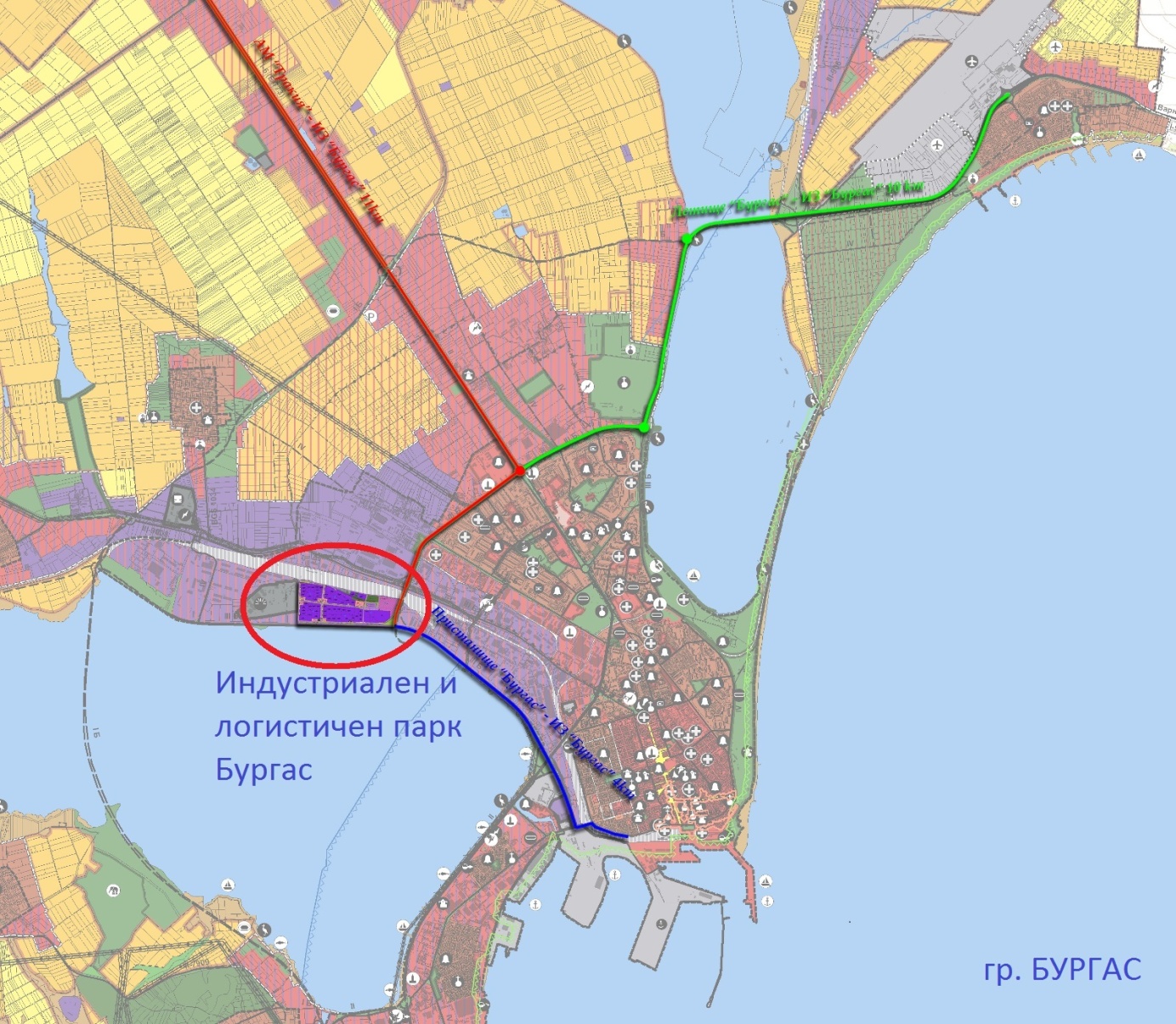 Фигура 1: Местоположение на обекта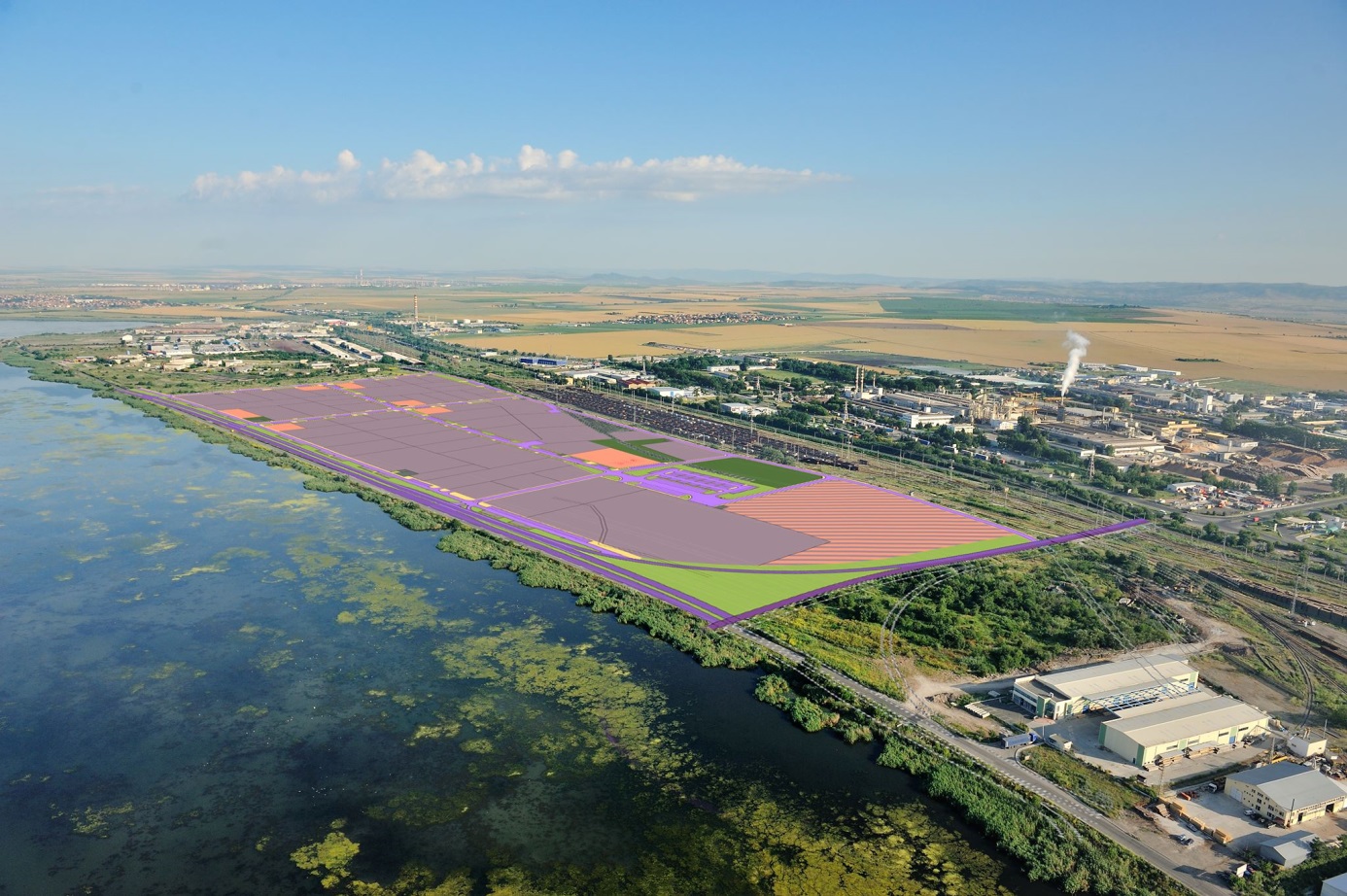 Фигура 2: Местоположение на обекта – въздушна фото-снимка с наложен планТеренът, предвиден за строителството на втория етап от индустриалния логистичен парк, се намира на територията  на Промишлена зона Север, като на юг граничичи с ул.“Крайезерна“, на север - с Товарна Ж.П. гара, на запад - с  ПСОВ  Бургас и на изток - с УПИ от I-ви етап на парка. Тази територия е усвоена от Бургаско езеро през 80-те и 90-те години на миналия век след изграждането на ул. „Крайезерна“. Насипните работи са изпълнявани от строителни отпадъци и земни почви без предварително изгребване на тинята. През северната част на територията преминава трасето на Главния градски колектор за смесени отпадъчни води с размери на напречното сечение 260/173 см., който зауства в ПСОВ-Бургас.  В така описания район още съществува заблатена зона с водна площ 4.6ха и дълбочина средно 1,20 – 1,60м, обрасла с водолюбива растителност, главно тръстика.При оглед на място се установява, че в заблатената зона (между трасето на Главния градски колектор и Ж.П. линиите) се влива дъждовен канал ф1000, който допълнително я оводнява. Същият канал отводнява Складова база „Лозово“ към ДППИ  и Складова база на Свободна безмитна зона - Бургас АД, като зауства над северозападната част на бизнес парка. В близост до това заустване се намира и аварийният изпускател на Главния градски колектор. Този авариен изпускател, понастоящем, не може да функционира нормално, тъй като заустването му в езерото е заето от насипа, върху който се разполага Индустриалният логистичен парк.Друга част от водите, подхранващи водната площ, дренират от зоната разположена на север над Главния градски колектор, основно захранвана от сводовия водосток под Ж.П. линиите на „Гара разпределителна“ с размери 2,80/2,10м. В обхвата на проекта подпочвени води се констатират от кота +0.30 метра до кота +1.85 метра, като заустват в Бургаско езеро чрез Ф1000мм. бетонов тръбен водосток под ул. „Крайезерна“.Към настоящия момент е завършено строителството само на локалното пътно платно покрай ул.“Крайезерна“, с което се оформят подходите към бъдещите вътрешни улици на логистичния парк, като в него са положени и необходимите подземни комуникации. Останалата територия в посока север не е окончателно насипана със земни маси и не е направена груба вертикална планировка на терена. Върху тази територия в момента са депонирани значителни количества земна маса и строителни отпадъци. В локалното пътно платно на ул. „Крайезерна“ са изпълнени питеен водопровод, битов и дъждовен канализационни колектори и ел. мрежа за улично осветление, както и електропреносна мрежа високо напрежение. Към Етап I от развитието на индустриалната зона е изпълнена и канализационната помпена станция за отвеждане на битовите и промишлени отпадъчни води към Главния градски колектор посредством напорен тръбопровод.Съгласно концепцията за развитие на разглежданата територия предстои етапно реализиране на дейности  за изграждане на вътрешни обслужващи улици с изпълнение на подземните комуникации, както и завършване на земните работи по оформяне вертикалната планировка на отделните площадки.Налична проектна документацияТехнически проект за улични ВиК комуникации за I етап от развитието на индустриалния парк;Пред-инвестиционно проучване за улични ВиК комуникации за II етап от развитието на индустриалния парк;Проектна разработка на вертикалната планировка на цялата територия, обхваната от Етапи I и II;Действащ ПУП-ПУР за Промишлена зона - Север със зониране на територията и комуникацонно-транспортен план;ПУП-ПРЗ за кв. 41, 42, 43, 44 и част от кв. 46Разработка по част Геодезия, включваща: геодезична снимка на територията на индустриалния парк, сметки и картен материал за баланса на земните меси при прилагане на вертикалната планировка.Кратко описание на обхвата и предмета на обществената поръчка Предметът и обхватът на настоящата поръчка са определени  както следва:Изготвяне на технически инвестиционен проект за улични ВиК мрежи, обхващащ пълната територия, третирана от изготвеното  пред-инвестиционно проучване за ВиК мрежи в Етап II от развитието на индустриалния парк, в обхват по улиците: от о.т. 504 до 551; от о.т. 551 до 549в; от о.т. 506 до 549; от о.т. 574 до 576к; Изпълнение на земни работи по вертикалната планировка за постигане на проектните нивелети  по трасето на част от улиците от Етап II;/ от о.т. 504 до 551; от о.т. 506 до 549; от о.т. 574 до 576к Изпълнение на строително-монтажни работи по участък от Клон 1 и целия Клон 2 от Битово-фекалната канализация, предмет на съществуващия технически проект и строително разрешение за Етап I. Клон 1 се изпълнява от съществуващата РШ13 (намираща се между о.т. 508 и о.т. 506) до РШ1, намираща се южно от о.т. 574. Клон 1 прави чупка в РШ4 при о.т. 504. Клон 2 се изпълнява от о.т. 507 до о.т. 575.Изпълнение на строително-монтажни работи по новопроектираната улична ВиК мрежа на част от територията в Етап II от развитието на индустриалния парк, включително изпълнение на технически мероприятия за възстановяване действието на аварийния изпускател на Главния градски колектор към Бургаско езеро (съгласно предоставеното решение за аварийния канал в ПИП или по техническо предложение на участника).Подробно описание на обхвата на обществената поръчкаИзготвяне на инвестиционен технически проектТехническият инвестиционен проект за улични ВиК мрежи за Етап II от развитието на индустриалния парк да се изготви в обхвата, определен от ПИП, както следва: Дъждовна канализация и водопровод ПБН от о.т. 504 до о.т. 574. Заустване номер 1 на дъждовната канализация в Бургаско езеро от о.т. 504 до о.т. 476.Дъждовна канализация, битова канализация и водопровод ПБН от о.т. 574 до о.т. 551 (битовата до пресичане с главен градски колектор към ПСОВ).Водопровод ПБН от о.т. 551 до о.т. 549в.Дъждовна канализация и водопровод ПБН от о.т. 506 до о.т. 575. Заустване номер 2 на дъждовната канализация в Бургаско езеро от о.т. 506 до о.т. 475.Дъждовна канализация, битова канализация и водопровод ПБН от о.т. 575 до о.т. 549.Дъждовна канализация, битова канализация и водопровод ПБН от о.т. 574 до о.т. 575.Дъждовна канализация, битова канализация и водопровод ПБН от о.т. 575 300 м дължина в посока о.т. 576.Мероприятия за възстановяване дейността на аварийния отливен канал на главен градски колектор към ПСОВ.Техническият проект да съдържа следните части:Част „Водоснабдяване и канализация“Да се извършат хидравлични изчисления и оразмеряване по всички участъци от водопроводната и разделната канализационна мрежи, приемайки оразмерителни параметри на база пред-инвестиционното проучване. Да се определят местоположенията на имотните отклонения и уличните дъждоприемни шахти по новопроектираните битови и дъждовни канализационни клонове.Да се изготви проектно решение за възстановяване на аварийния изпускател на главния градски колектор към Бургаско езеро, съобразявайки напречното сечение на канала с оразмерителното водно количество, постъпващо от водосбора на водостока под ЖП гара Разпределителна при дъжд с повтаряемост, не по-малка от P=20 год. Да се прецизира проектно трасе за отводнителен канал за горните източници (авариен канал и водосток за дъждовни води). Да се осигури безпрепятствено отливане на водите от главния колектор в езерото. Да се изследва водосборната област на водосотока и определи максималното оразмерително дъждовно водно количество. Решението за аварийния канал трябва да се съгласува с „ВиК“ ЕАД гр. Бургас и да се изпълнят всички СМР по него като част от  настоящата обществена поръчка.  Във връзка с устройствени промени в територията, настъпили след изготвянето на ПИП, проектното трасе за отводнителния канал от водостока да се предвиди в рамките на проектното улично платно, западно от квартали 41 и 43, съгласно ПУП-ПУР.Точките на заустване на дъждовната канализация да се прецизират,като коректно се посочат с координати  от проектанта. Битовата канализация зауства в БФК Клонове 1 и 2, предмет на изготвения по-рано технически проект за Етап I и в Главния градски колектор. Водопроводната мрежа се захранва от съществуващия ПЕВП водопровод в локалното платно на ул. „Крайезерна“.Част „Строително-Конструктивна“Следва да съдържа статическо оразмеряване на елементи и детайли, кофражни и армировъчни планове за всички елементи на проектираната мрежа.Част „Геология и хидрогеология“Да се изготви подрробно инженерно-геоложко проучване ,като същото следва да  включва изпълнението на поне 3 бр. проучвателни сондажи.Част „Противопожарна безопасност“Част „План за безопасност и здраве“Част „Геодезия и трасировъчен план“Да се изготви подробен ТЧ с посочени с координати точки и чупки по трасето.Като неразделна част от проекта да се приложи   списък с приложими точки от работната геодезична основа и координати на идентифицираните елементи.Част „План за управление на строителните отпадъци“Част „Пътна“Да се изготвят  детайли за възстановяването на съществуващата асфалтова настилка, където тя ще се нарушава – при пресичане на локалното платно и пресичане на ул. „Крайезерна“ с дъждовна канализация. Част „Временна организация и безопасност на движението“	Задължително е по време на строителството да се  предприемат мерки за безпрепятствено пропускане на МПС от Промишлена зона Север, при спазване изискванията на Наредба № 16/23.07.2001 г . за временната организация на движението при извършване на строителство и ремонт по пътищата и улиците. Тази част третира пресичанията с тръбопроводи на локалното платно и ул. „Крайезерна“ . Част „Проектно-сметна документация“Трябва да съдържа подробни количествени сметки за предвидените дейностиИзкоп и монтаж на канализационно сечение (по габарит на напречното сечение), обратно засипване на строителния изкоп – на линеен метър;Направа на съоръжения – на брой;Направа на водопроводен клон типов напречен профил – на линеен метър.Към проектно-сметната документация да бъде приложен списък на единични цени на СМР в случай на необходимост от доказване на допълнителни непредвидени работи, както и цени на основната механизация, работна ръка и материали.За всички участъци проектът по част ВиК да съдържа планове с оразмерителни данни в М1:500, надлъжни и напречни профили, детайли на ревизионни шахти, съоръжения по трасетата и дъждоприемни шахти. В обяснителната записка да са направени подробни хидравлични изчисления участък по участък, както и да е посочена технология за отводняване на строителния изкоп и технология за направа на комплексно изпитание и видео-инспекция на колекторите, изпитания, дезинфекция и промивка за водопроводите.Техническият проект по част: ВиК да се изготви в съответствие с изискванията на Наредба РД-02-20-8/2013г. за проектиране, строителство и експлоатация на канализационни системи, Наредба № 2/ 22.03.2005 г. за проектиране, изграждане и експлоатация на водоснабдителни системи, Наредба № Iз-1971/29.10.2009 г. за строително-технически правила и норми за осигуряване на безопасност при пожар, Наредба № 8/28.08.1999 г. за правила и норми за разполагане на технически проводи и съоръжения в населени места (ДВ, бр. 72 от 1999 г.) в обхват и съдържание съгласно Наредба № 4 от 2001 г. за обхвата и съдържанието на инвестиционните проекти (ДВ, бр. 51 от 2001 г.).Проектът да съдържа допълнително спецификация на предвидените за влагане строителни продукти (материали, изделия, комплекти и системи) с технически изисквания към тях в съответствие с действащи норми и стандарти.Обектът, предмет на техническия инвестиционен проект, представлява Трета категория строеж съгласно чл. 137, ал. 1, т. 3. б) ЗУТ.Изготвените технически проекти за обекта, предмет на настоящата обществена поръчка, подлежат на съгласуване с експлоатационните дружества и контролните органи, съгласно изискванията на чл. 14З и чл. 144 от Закона за устройство на територията. Техническите инвестиционни проекти подлежат на оценка за съответствие със съществените изисквания към строежите по чл. 142, ал. 6, т. 1 ЗУТ, с цел съгласуване и одобряване по реда на ЗУТ и издаване на разрешение за строеж по чл. 148 ЗУТ, при условията на чл. 152, ал. 2 ЗУТ.За територията на ПЗСевер има действащ ПУП-ПУР със зониране на територията и комуникацонно-транспортен план. Проектното решение следва да бъде изцяло съобразено с действащия ПУП, като всички трасета и съоръжения попадат в уличната регулация. Местоположението им следва да бъде съобразено с разположението на мрежи и съоръжения на техническата инфраструктура съгласно изискванията на Наредба №8 на МРРБ. Към проекта следва да се изготви сборна схема на съществуващата и проектна инфраструктура с посочени хоризонтални и вертикални отстояния.Проектното решение да се изработи върху комбинирана основа с отразени действаща КК и ПУП в обхвата на заданието за проектиране. Копия от действащи ПУП са неразделна част от изходните данни за проектиране.Изпълнение на земни работи за прилагане на вертикалната планировка по трасето на улици от Етап II;Да се изпълнят земни работи (изкопи/насипи) за изпълнение на вертикалната планировка по следните трасета:От осова точка 504 до 551 по улицата, разположена западно от квартали 41 и 43; от о.т. 504 до о.т. 574 средната широчина на ивицата за планиране възлиза на 23 м; от о.т. 574 до о.т. 551 средната широчина на ивицата за планиране възлиза на 33 м;От осова точка 506 до 549 по улицата, разположена източно от квартали 41 и 43; от о.т. 506 до о.т. 575 средната широчина на ивицата за планиране възлиза на 32 м; от о.т. 575 до о.т. 549 средната широчина на ивицата за планиране възлиза на 28 м;От осова точка 574 до 575 по улицата, разположена между квартали 41 и 43; средната широчина на ивицата за планиране възлиза на 60 м;От осова точка 575 на разстояние 310 м към о.т. 576 по улицата, разположена западно от квартали 42 и 44; средната широчина на ивицата за планиране възлиза на 25 м.Обхватът и количествата са представен в работна скица за баланс на земните маси, приложена към тръжната документация. Връзката към съществуващия терен в краищата на ивиците да се изпълни с откос, не по-малък от 1:1. Всички изкопани земни маси да се използват за насипи по останалите участъци, а излишните - за запълване на съществуващата водна площ. В работната скица да е отразено очертанието на водната площ, която може да се засипва с излишната земна маса след насипването на гореизброените участъци. При насипване да се съобразява едроразмерните отпадъци да се използват за съществуващата водна площ, а по-хомогенните земни маси да се използват за изпълнение на проекта за вертикална планировка.Най-добрият икономически ефект от тази дейност би се постигнал при едновременно изпълнение на двата строителни процеса – прилагане на проектната вертикална планировка и изпълнение на подземната инженерна инфраструктура (ВиК проводи). Да се използва еднаква механизация за направа на временен път, разриване на земните маси и строителни траншеи, от което ще се оптимизират изкопните работи.Изпълнение на строително-монтажни работи по участък от Клон 1 и целия Клон 2 от Битово-фекалната канализацияНеобходимо е изграждането на проектираните в Техническия проект за Етап I битови канализационни колектори Клон 1 в участъка си от проектна РШ1 до съществуващата РШ13 и на целия Клон 2, за да могат да се изпълнят СМР по новопроектираните канализационни колектори в Етап II. Към тези СМР да се изпълнят и два броя връзки от съществуващата битова канализация в локалното платно към Клон 1.Тръбопроводите да се изпълнят с PP тръби с твърдост на пръстено-напречна коравина SN8 kN/m2. Ревизионните шахти се предвиждат с готови бетонови елементи съгласно проектни детайли.Към тръжната документация са приложени копия от одобрен проект: ситуационен план и надлъжен профил на двата клона, типов напречен профил, детайли на ревизионните шахти, количествена сметка.Изпълнение на строително-монтажни работи по новопроектираната улична ВиК мрежа на част от територията в Етап II от развитието на индустриалния паркПредвижда се в настоящата обществена поръчка да се изпълняват СМР на новопроектираните водопроводни клонове и разделна канализационна мрежа само в следните участъци:От осова точка 504 до 551 по улицата, разположена западно от квартали 41 и 43, включително заустване на дъждовна канализация в езерото;От осова точка 506 до 549 по улицата, разположена източно от квартали 41 и 43, включително заустване на дъждовна канализация в езерото;От осова точка 574 до 575 по улицата, разположена между квартали 41 и 43;Към настоящата поръчка не се предвижда изпълнението на сградни канализационни и водопроводни отклонения и дъждоприемни шахти (улични оттоци), те ще се изпълнят преди изпълнението на трайната пътна настилка.Предвижда се изпълнение на всички СМР, необходими за възстановяване действието на аварийния изпускател на главния колектор и осигуряване на безпрепятствено отливане в езерото, включително доставка и монтаж на необходимите таблени затвори в савачната шахта преди канала, заустващ в Бургаско езер.Изисквания към материалите:Тръби за улична канализация (битова и дъждовна): PP, GRP с твърдост на пръстено-напречна коравина SN8 kN/m2 (за GRP SN10000 N/m2) при земно покритие на тръбата над 1.50 м и SN>8 kN/m2 при земно покритие, по-малко от 1.50 м, след задължителна проверка със статически изчисления.Стоманобетонни тръби – клас III (най-висок клас) на натоварване.Бетонни и стоманобетонни елементи по индивидуално конструктивно оразмеряване, отговарящо на конкретните натоварвания (тежък клас улично движение) и земно покритие. Да бъдат изпълнени със сулфатоустойчив цимент с цел дълготрайност.Ревизионни шахти: могат да се изпълняват от монолитен стоманобетон със сулфатоустойчив цимент или сглобяеми стоманобетонни елементи. Също така могат да бъдат ексцентрични (тангенциални) при прилагане на PP и GRP тръби.Минимален диаметър за ексцентрична шахта е DN1000, завършваща с кръгла стоманобетонова плоча със светъл отвор DN600.При монолитни и сглобяеми стоманобетонови шахти е необходимо да има светло вертикално разстояние 1.70 м от бермата (платформата) за стъпване до преходната плоча. Стъпалата да се изпълняват от чугун, алуминий или полипропилен.Всички ревизионни шахти в улично платно завършват с капаци от сферографитен чугун съгласно БДС-EN 124 – клас на натоварване D400. Шахтите в зелени ивици се изпълняват с бетонови капаци.Тръби за уличен водопровод: HDPE, GRP, О-PVC, сферографитен чугун на муфени връзки с еластомерен уплътнител с работно налягане PN10.Инертни материали: за подложка под тръбите (елементите) да се използва дренажен материал с фракция 4-20 мм. За обратен насип до ниво 30 см над теме тръба да се предвиди пясък или кариерни отсевки с фракция 0-8 мм, а до ниво проектен терен – с изкопаните по-рано земни маси след премахване на едроразмерните строителни отпадъци.Пътна настилка: пътните настилки да се възстановят по предвидения пътен проект.Изисквания за извършване на строително-монтажните работи6.5.1. Правила за безопасност и общ правилник за обектаИзпълнителят ще носи пълната отговорност за намирането, опресняването и спазването на правилата за безопасност и изискванията на общия правилник на Обекта. Те трябва да са съответстват на приложимите закони, наредби и инструкции на местните власти. Правилникът да се предостави на Възложителя преди започване на работа.За всяка работна площадка Изпълнителят ще определи отговорник, който ще гарантира обезопасяване на площадката и ще осигури подходящи условия за работа.Предупредителните знаци и цветната маркировка не могат да заместват предпазните средства и устройства. 6.5.2. Обслужване на транспортния потокИзпълнителят e задължен да обезпечи непрекъснат поток на движението. Лицата, извършващи строителните работи съгласуват дейността си по строителството в уличните или пътните участъци с Районните управления на МВР-КАТ и Районните пътни служби за пътищата от Републиканската пътна мрежа или със съответните Общински служби за общинските пътища, съгласно норматимната уредба. Прави се писмено искане за промяна организацията на движението с указани дати на започване и времетраене на строителните работи. Дейността по сигнализацията и маркировката се извършва от строителя.6.5.3. Изисквания за сигурностОт самото начало и до завършването на работата по проекта, Изпълнителят ще носи отговорност за защита от вандализъм, кражба или злонамерени действия на цялата си работа, материали и оборудване.Защита на собственосттаИзпълнителят ще отговаря за опазването и охраната на собствеността, частна или държавна, която се намира на или е в близост до работната площадка, срещу щети или вреди вследствие на работата му по изпълнение на поръчката.Всяка щета или повреда причинена от действие, пропуск или небрежност от страна на Изпълнителя, ще бъде възстановена по подходящ и задоволителен начин, от и за сметка на Изпълнителя.Изисквания за предварителна инспекция и одобрениеПреди да изиска проверка на завършените работи Изпълнителят трябва да извърши нужното почистване и възстановяване, което се изисква при предаването на завършения обект, рехабилитационни дейности и оборудване в съответствие с целите и смисъла на тези спецификации.Открити изкопни работиВсички открити изкопи трябва да са обезопасени, като се осигурят временни огради, пасарелки или временни конструкции за преминаване, предупредителни знаци, конуси, сигнални светлини и нощно осветление, а също така и други средства, които да предпазват хората от инциденти и нанасяне на щети върху собствеността. Всички предупредителни табелки трябва да са на български език и трябва да са в съответствие с местното законодателство. Предварителното предупреждаване за затваряне на пътно платно трябва да се осигури с временни знаци, конуси и сигнални светлини.Изпълнителят трябва да предостави за одобрение на Инженера пълните детайли за маркировката, бариерите с конуси и други средства за контрол на трафика. Докато не се получи одобрението за тези детайли няма да се осъществява никакво затваряне на улици.Изпълнителят трябва да вземе предпазни мерки, за да предотврати наранявания на хора в следствие на открити изкопи. Всички изкопи, изкопни материали, съоръжения или други препятствия, представляващи опасност за хората, трябва да са добре осветени.Около откритите изкопи трябва да се осигури метална мрежа (с височина поне 1 м), като същата трябва да е на място докато изкопите за напълно запълнени. Горната част на оградата трябва да устои поне 0.5 kN хоризонтален напор. Не се приемат никакъв друг начин на ограждане (пластмасови ленти, дървени прегради и пр.). Подобни ограждения могат да се използват само за обозначаване на места за складиране и пр.Противопожарна защитаИзпълнителят трябва да предприеме всички необходими превантивни мерки, за да предотврати избухването на пожар на работната площадка или в съседни на подобектите сгради и пр. Изпълнителят трябва да осигури достатъчно оборудване за потушаване на евентуален пожар.6.5.4. Инсталиране и тестване на оборудване и строителни работи	Изпълнителят трябва да има на лице достатъчно квалифициран персонал, подходящо оборудване, машини и строителна механизация с достатъчен капацитет за извършване на работата съгласно програмата.Изпълнителят ще бъде отговорен за определянето, разполагането и прецизиране на необходимите коти, както и да разполага с квалифициран геодезист, който да определи всички изходни точки, линии и нива с исканата точност, както и да прави периодично заснемане на изпълнението. При унищожаване на съществуващи репери и полигонова мрежа, същите ще бъдат възстановени за сметка на Изпълнителя. Данните от периодичните измервания ще се отразят в  екзекутивните чертежи. Окончателните данни се предават в Агенция по кадастъра Бургас от лицензиран геодезист.6.5.5. ПочистванеИзпълнителят трябва да отстранява и премахва от района на Площадките всички отломки и отпадъци поне един път седмично, а и по-често, ако те пречат на работата по друг договор или друго обслужване или представляват опасност за възникване на пожар или инцидент.Всички отпадъци в следствие на почистването са собственост на Изпълнителя и трябва да се отстранят от Площадката по начин, който да не предизвиква замърсяване по пътищата и в имотите на съседните собственици. Отпадъците трябва да бъдат изхвърлени в съответствие със закона на депо посочено от общината.Веднага трябва да се премахва всяка почва или кал, която може да се разнесе на обществени места (улици и пр.) от колелата на камионите, напускащи площадките.След завършване и изпитване на строителните и монтажни работи, Изпълнителят трябва да отстрани от работните площадки всички отпадъци и излишна почва, а също така и временните строителни знаци, инструменти, скелета, материали, строителна механизация или оборудване, които той или всеки негов подизпълнител е използвал при извършването на работите. Изпълнителят трябва да почисти и да остави Площадката в чисто състояние. Окончателното почистване на работния район трябва да приключи в рамките до седем (7) дни от възстановяването на настилките.Право на възложителя да почистваВ случай че Изпълнителят не успее, откаже или пренебрегне премахването на отпадъците, временните съоръжения или не почисти настилките или тротоарите, както се изисква в настоящето, то Възложителят може, без това да го задължава, да отстрани и изхвърли тези отпадъци и временни съоръжения, както и да почисти настилките и тротоарите. Направените във връзка с това разходи ще се приспаднат от дължимите плащания към Изпълнителя , или ще бъдат дължими от Изпълнителя по този Договор.6.5.6. ЧертежиРаботни чертежиИзготвянето на работни детайли за изпълнение   са задължение на Излълнителя. Четири екземпляра от всеки чертеж трябва да бъде предоставен на Възложителя, вкл. запис на CD.МатериалиВсички материали използвани за строителството и монтирането трябва да са нови, с първокласно качество, подходящи за целта и не трябва да имат дефекти. Материалите трябва да се избират, така че да предотвратяват корозията, причинена от околните условия, също трябва да са придружени с декларация за съответствие.  При установени отклонения от стандартите на вложени материали и/или СМР, то същите ще бъдат отстранени за сметка на Изпълнителя и възстановени със стандартни.Екзекутивни чертежиИзпълнителят ще поддържа разпечатан комплект на одобрената за строежа документация. На тези копия в червен цвят ежедневно трябва да се нанася извършената работа и всички промени. Този комплект трябва да е на разположение за проверка по всяко време. Освен новото строителство, на тези копия Изпълнителят трябва да отбелязва всичко останало, което установява по време на изкопни работи. Тази информация трябва да включва - дълбочина на засипване на тръбопроводите, тип почва, размери и местоположение на съществуващите съоръжения (шахти и други) ,вид, размер и местоположение на съществуващата подземна инфраструктура , вид, размер и местоположение кабелите (електрически, телефонни и други). В хода на изпълнение на строително-монтажните работи   един път месечно Изпълнителят ще прехвърля цялата информация от описаните по-горе чертежи на Auto-CAD файлове и трябва да ги предава на надзора в две копия – едното показващо свършената работа, а другото отразяващо направените промени в подробна ведомост.Всяка допълнително извършена работа трябва да се отбелязва в работните чертежи в мащаб.При приключване на всички работи, Изпълнителят трябва да представи екзекутивните чертежи и трябва да се подпише, удостоверявайки, че работата е извършена, както е показано в чертежите. Два комплекта в печатен формат трябва да се предадат за одобрение на Инженера. При получаване одобрението на Инженера, Изпълнителят ще предаде два комплекта Auto-CAD файлове на CD ROM носители, и четири печатни комплекта, които за подпечатани “Екзекутивни чертежи”.“Екзекутивните чертежи” трябва да включват цялата регистрирана информация от гореспоменатите разпечатки и всички други промени, настъпили по време на Договора. Работите няма да се считат за завършени и готови за предаване, докато екзекутивните чертежи не са предадени на Възложителя и одобрени от него.Обхватът на екзекутивните чертежи трябва да е такъв, че да дава възможност да се определи местоположението на съоръженията ,тръбопроводите и комуникациите в естествено състояние (включително нивата).Данните посочени в екзекутивните чертежи трябва да отразяват параметрите, характерни за устройството или комуникациите (размери, капацитет, материали и т.н.).Трябва да се спазват изискванията на общинските власти и съответните Оператори на комунални услуги.За всеки участък от тръбопроводите Изпълнителят трябва да изготви екзекутивни чертежи, както следва:Трасе на водопровод и канализация, отбелязвайки чрез размери и координати, местоположението на шахти, хидранти, клапи, сградни отклонения. За репериране трябва да се използват само постоянни обекти. Също трябва да се отбележат с тяхното действително местоположение всички инженерни мрежи, които се намират в траншеята на тръбопровода или които са променени по време на строителните работи.Надлъжен профил на тръбопровода, давайки всички нива на шахтите капаци, денивелацията на тръбите, дължината и наклона на тръбопроводните участъци, и действителните коти на инженерните мрежи, които се намират в траншеята на тръбопровода.Трябва да се отбележат с тяхното действително местоположение всички кабелни мрежи, които се намират в траншея на тръбопровода (било пресечни или паралелни) или които са променени по време на строителните работи;В екзекутивните чертежи ясно трябва да се отбележат вида и свойствата на всяка тръба/кабел.6.5.7. Временно водоснабдяване, ел. захранване и санитарни възлиВсички временни съоръжения трябва да се предоставят от Изпълнителя. Изпълнителят ще координира и монтира всички временни съоръжения в съответствие с изискванията на местните власти или комунални фирми и съгласно всички норми и правилници.При приключване на работата или когато временните съоръжения не са нужни повече, то те трябва да бъдат преместени и площадката трябва да се възстанови в първоначалното си състояние. Всички разходи във връзка с временните съоръжения, включително поддръжка, преместване и изнасяне, трябва да се поемат от Изпълнителя.Временно водоснабдяванеИзпълнителят трябва да предостави и поеме всички разходи за вода за нуждите на строителството, санитарните възли, полеви офиси, както и да осигури вода за промиване на тръбопроводите и за проби. Изпълнителят трябва да осигурява с временен водопровод захранването на съществуващите сградни отклонения по време на извършване на строителни работи по съответната улица съгласно нормите и със съдействие на ВиК .Временно ел. захранванеЗа своя сметка Изпълнителят трябва да предостави, монтира, оперира и поддържа цялата система, нужна за временно ел. захранване за строителни цели, полевите офиси и извършване на проби. Изпълнителят трябва да предприеме всички необходими мерки за предоставяне на временно ел. захранване от местната електрическа компания. Изпълнителят ще плати всички такси за включване на електрическата компания, и ще предостави работната ръка, материали и оборудване за монтирането на временното ел. захранване. При приключване на работата в района, Изпълнителят, координирано с ел. компанията,  ще изключи и премести системата за временно ел. захранване. Здраве и безопасностИзпълнителят трябва да спазва задължително всички изисквания на ЗЗБУТ и Наредба № 2 на МТСП и МРРБ за Минималните изисквания за здравословни и безопасни условия на труд при извършване на СМР (МИЗБУТИСМР) от 22.03.2004 год., в сила от 5.11. 2004 год.6.5.8.Опазване на околната средаСтроителните работи ще причинят неудобства за хората и транспорта в Бургас. В следствие на това особено важно изискване е, че Изпълнителят трябва да сведе до минимум и намали негативните въздействия на строителните работи. 6.5.9. Изпълнения за работитеОтлагане върху теренаПри започване на работата си Изпълнителят трябва да отложи всички допълнителни точки и изходни линии и нива. Изпълнителят трябва да внимава по време на строителните работи да не променя мястото и нивото на допълнителните точки и изходните линии и нива. Когато се премине към нов участък ,който трябва да се изгражда, то Изпълнителят трябва да установи новите точки и нива, преди да изостави старите. Никакви оригинални точки или изходни нива и линии няма да се унищожават без одобрението на Инженера. Когато унищожаването им се налага – те ще бъдат възстановени.Точността на новите точки трябва да бъде еднаква с тази на оригиналните точки, изходни нива и линии.Изпълнителят трябва да маркира осовата линия на тръбната система на съответния участък. Във връзка с маркирането на строителния участък трябва да се извършва цялостно и систематично предварително описание и заснемане, както и евентуално допълнителната работна зона. Това описание и заснемане има за цел да документира съществуващите условия на Площадката, и да служи за справка при възстановяването й, след изграждането на тръбопроводите. Изпълнителят ще изготви три (3) цветни копия от всяка снимка, с детайлно описание на местоположението, съдържание и дата на заснемане. По едно копие трябва да се предостави на Инженера и на Възложителя и едно да остане в Изпълнителя.Инженерът трябва да координира с Изпълнителя основната информация, в допълнение на тази, показана в чертежите, например позицията на осовите и основни линии, и пр., която би била достатъчна на Изпълнителя за да намери мястото на съоръженията.Подземни инфраструктуриПреди започване на каквито и да са изкопни работи, Изпълнителят трябва да се уговори със собствениците на подземни инфраструктури да покажат и/или открият същите, да се направят записи, за да се предотвратят повреди по време на строителство. Преди започване на изкопни работи, за всяка строителна площадка, Изпълнителят трябва да уведоми собствениците на подземни инфраструктури и да осигури присъствие на техен представител.  Разходите за трасиране на подземните инфраструктури, ако възникнат, са за сметка на Изпълнителя. Изпълнителят трябва временно да укрепва всички подземни инфраструктури по време на изкопни работи, а също така ще обезпечи постоянното и адекватно укрепване на инфраструктурите, ако се изисква.При установяване на неуказани подземни инфраструктури, те се заснемат и отразяват в екзекутивната документация.При преминаване под и над инфраструктурни комуникации, това се съгласува с надзора.	Разчистване на площадкатаОбсегът на разчистване на площадката се състои в премахването на всички препятствия, които могат да засегнат изпълнението на съоръженията. Работата трябва да покрива цялата площадка.Разчистването и изкореняването ще се състои от премахване на дървета, храсти или друга растителност, коренища и други нежелателни материали. Рязането и изкореняването на растителност е разрешено само след одобрението на Възложителя. Изпълнителят трябва да заплати съответните такси (ако има такива).Клоните и шумата трябва да се премахват, като се изгорят или изхвърлят извън площадката. Дървеният материал, който може да се използва, трябва да остане собственост на Възложителя. Този материал трябва да бъде нарязан на подходящи дължини и правилно складиран.След отсичане на дърво, ако има останали пънове и коренища, то те трябва да се изкоренят и отстранят от площадката. Образувалата се дупка трябва да бъде запълнена с одобрен материал и уплътнена до същата суха плътност, както на околната почва.Материал, който е подходящ за озеленяване, трябва да бъде складиран на площадката. Останалият материал трябва да бъде отстранен от Изпълнителя. Изпълнителят е отговорен за покриването на разходите, свързани с отстраняването и извозването на материалите на указано от Възложителя депо.Земни работи   Всички разходи, свързани с общите изисквания за земни работи, се считат за включени в офертата на Изпълнителя в определените позиции на количествената сметка.Нанесените щети на Електроразпределение ще бъдат възстановявани от Изпълнителя. В случай, че по време на изкопните работи Изпълнителя открие непредвидени в проектите кабели или маркировки следва незабавно да уведоми съответното представителство. Всички пресичания и приближавания до съоръжения на Електроразпределение следва да се осъществяват съгласно съответните наредби.Изкопните работи в обхвата на пътните настилки за ВиК съоръженията се извършват внимателно без поврежданията на останалата част на настилката от незасегнатото от проекта пътно платно. До приключване на работата, хидрантите под налягане, капаците на кранови шахти и кранови гърнета трябва да бъдат достъпни.За предотвратяване свличането на изкопните страни или за защита на прилежащите инфраструктури, изкопните работи трябва да са съответно укрепени навсякъде.Излишни изкопни работи   Като „Излишни изкопни работи” се определят изкопите извън строителните линии, както е посочено в Чертежите. Изпълнителят няма право на никакви допълнителни заплащания за такива излишни изкопни работи или обратното им засипване, освен в случаите, когато тези изкопи са наредени от надзора.В случай на срутване на изкоп, в следствие на непредвидими причини, това ще се счита за излишна изкопна работа. Изпълнителят също така е отговорен да възстанови изравняването на съществуващите или възстановените пътища, улици и тротоари, които са нарушени от подобни непредвидими причини.Проби на материал за обратна засипка и обратна засипкаЗа всеки клас материал, който ще се влага за обратна засипка, по избор на Инженера, трябва да се вземат представителни мостри, които трябва да се използват за целите на пробите. Пробите и лабораторни анализи трябва да се извършват за сметка на Изпълнителя.По време на обратна засипка, според изискванията на Инженера, трябва да се вземат проби, за да се определи плътността на уплътнената засипка. Ако плътността е по-малка от определеното, трябва да се направи допълнително уплътняване и не трябва да се поставя никакъв добавъчен материал, докато не се постигне задоволителна плътност, както на положения преди това пласт материал. Ако уплътняването все още е незадоволително, материалът за обратна засипка трябва да бъде отстранен до 15 см от нивото на последното успешно уплътняване. Допълнителното уплътняване трябва да се извършва докато се постигнат успешни проби. Пробите за плътност трябва да се извършват по указанията на Инженера и са за сметка на Изпълнителя.ОтводняванеИзпълнителят трябва да предостави работна ръка, материали и оборудване, за да извърши всички необходими работи за понижаване и контрол на нивото на подпочвените води, ако се появяват такива, така че изкопите и строителството да се извършват в сухо състояние.Изпълнителят ще поеме разходите по отводняването. Също така за негова сметка ще бъдат всички разходи по предявени искове или рехабилитация на основи, сгради и инсталации, които са били повредени по време на отводнителния процес. Отговорността покрива също така всички разходи за щети, причинени от повреди в отводнителната система или по невнимание на Изпълнителя. Изпълнителят носи отговорност за спазването на всички местни разпоредби по отношение на тази работа.Отводняването трябва да включва отклоняването, събирането и отбиването на всички повърхностни потоци от работния участък, както и отбиването или изпомпването на подпочвените води, за да се позволи строителство в сухи условия.6.5.10. Спецификация за тръбни работиТестове при производителя  Всички тръби и материали, обхванати в тези спецификации, трябва да бъдат тествани в съответствие с изискванията на Проекта и Техническите спецификации и прилаганите стандарти за производство .Данни за материалитеВсяко предложение трябва да бъде пълно с цялата информация, нужна за оценка на предложените тръбни материали в съответствие с Договора. Няма да се приемат частични или непълни предложения.Сертификати за тестване при производителяПреди всякаква доставка на материали за проекта на работната площадка трябва да се предоставят сертификати за одобрение от надзора.6.5.11. Полагане на тръби и тестванеТраншеите трябва да са изкопани до ширина, дълбочина и по линиите, съгласно Стандартите. Изкопите трябва да се извършват в съответствие с Техническите изисквания.Леглата за тръбите и фитингите трябва да се изработват в съответствие с Техническите изисквания.Засипването на тръбопровода трябва да се извърши в съответствие с Техническите изисквания.Канализационните тръби трябва да се изпитват и видео-инспектират съгласно предписаната от Проектанта технология в работния проект и в съответствие с нормативната уредба.Осъществяване на авторски надзор по време на строително-монтажните работи –Проектантът трябва да упражнява авторски надзор, в съгласие с Възложителя, по време на строителството по всички части на проекта съгласно чл.162 от ЗУТ.  Проектантът по съответната част трябва да присъства при съставянето на всички актове и протоколи и да ги подписва,  изискващи участие на проектант, задължителни съобразно категорията на строежа съгласно изискванията на Наредба № 3 от 2003 г. за съставяне на актове и протоколи по време на строителството.7. Нормативна база за изпълнение на дейностите по проекта и стандартиПри реализация на дейностите по договора Изпълнителят следва стриктно да спазва приложимото законодателство. 8. Изисквания. Строителство, материали и оборудванеПо време на изпълнението на строително-монтажните работи, изпълнителят трябва да извърши всички тестове и да събира всички документи и протоколи, в присъствието на Инженера, които следва да бъдат подписани от всички страни, в съответствие с действащото в Република България законодателство и договорните условия. Всички актове и протоколи се подписват от Инженера, когато той одобрява извършената работа. Инженерът е и в ролята си на независим строителен надзор, според българския Закон за устройство на територията.  	 Изпълнителят се задължава да осигури временна ограда около местата за работа, която да предупреждава за опасностите в рамките на работното място за всяка работна площадка. Всички строителни и монтажни дейности по обектите, организация на движението, изкопи, укрепвания, насипи, полагане на материали, изграждане на съоръжения, оборудване, възстановяване на настилки, тестове, проби и изпитвания, както и опазването на околните и околната среда, се изпълняват в съответствие с действащите норми и стандарти. Изпълнителят следва също така стриктно да спазва разработените и одобрени проекти, както и предписанията на Инженера.За материалите и оборудването следва да се представят съответните сертификати, паспорти и други официални документи.Продуктите, които се предвиждат с инвестиционните проекти и ще се влагат при строителството на обекта, трябва да имат оценено съответствие със съществените изисквания, определени с наредбите по чл. 7 от Закона за техническите изисквания към продуктите, или да се придружават от документи (протоколи от изпитване, сертификати за качество и др.), удостоверяващи съответствието им с изискванията на други нормативни актове.Със СЕ маркировка от производителя трябва да се маркирани материалите, продуктите и оборудването, които ще се използват и, които влизат в обхвата на Директива 89/106/EEC - Строителни продукти.Всички продукти, материали и оборудване, които ще се използват трябва да отговарят на БДС или БДС, които са възприели европейски или международни стандарти като БДС EN, BS или БДС ISO или други такива подходящи, за които не са посочени други стандарти като ETA или BTA - за производство и тестване. Така посочените стандарти ще се възприемат като валидни, освен ако изрично не е посочен стандарт за конкретен продукт, материал или оборудване.Всички продукти, материали и оборудване, които ще се вложат в строително-монтажните работи, трябва да бъдат нова доставка и неизползвани и да отговарят на действащия проект и спецификации. Всяка следваща доставка трябва да отговаря на качеството, одобрено от Инженера. Доставката и съхраняването на материалите и оборудването трябва да гарантира запазване на качеството и стандарта им. Материалите, компонентите и оборудването трябва да се използват по начин, който да гарантира предотвратяване на щети или замърсяване и да отговаря на изискванията на производителя. Следните документи трябва да се представят на Инженера преди доставката на строителните продукти и оборудване, които попадат в обхвата на Директива 89/106/EEC - Строителни продукти, транспонирани в българското техническо законодателство чрез Наредба за съществените изисквания и оценяване съответствието на строителните продукти:Сертификат издаден от лицензиран орган в случай, че се изисква от съответната Система за оценяване на съответствието, посочен в горната наредба; Декларация от производителя за съответствие със съответния стандарт.Всички материали, вложени в изпълнението, трябва да са нови, освен ако не е посочено друго.Приемането на каквото и да е предложение за замяна по никакъв начин не освобождава Изпълнителя от които и да е условия в Договорните Документи.10. СтандартиБългарски стандарти, които следва да се прилагат, могат да бъдат намерени в Българския институт за стандартизация: http://www.bds-bg.org, или на адрес: 1797 София, кв. Изгрев, ул. Лъчезар Станчев № 13. Списъкът на съответните хармонизирани стандарти може да бъде намерен на сайта на Официалния вестник на Европейския съюз No C 134304/2006. Ако по време на изпълнение на строителните дейности бъде обнародван нов актуален списък с хармонизирани стандарти, новият списък трябва да бъде използван. http://europa.eu.int/eur-lex/en/oj/ Списък на хармонизирани стандарти, възприети като български стандарти, може да бъде намерен на страницата на Българския институт за стандартизация:http://www.bds-bg.org/site/EN/index_en.html и	http://www.mrrb.government.bg/doctypes.php?P=5&T=9  11. Количествено-стойностни сметкиСМР се изпълняват на основание одобрени инвестиционне проекти във фаза технически инвестиционен проект по заложени количества, съгласно количествени сметки нераздерна част от проекта. . За отчитане на действително изпълнените СМР Изпълнителят представя подробни КСС и Протокол за установяване завършването и за заплащане на натурални видове СМР за обекта и по всички части на инвестиционния проект. Стойността на временните работи като офиси на Изпълнителя, складове, огради, обозначителни табели и др., различни от посочените в КСС за нестроителни дейности, са за сметка на Изпълнителя и не следва да се заплащат отделно.Общата цена и единичните цени, посочени в отделна позиция на КСС, се считат за пълни и включват стойност за доставка, изпълнение и довършителни работи.Приема се, че всички такси, печалби и други разходи, за всички задължения, са разпределени равномерно по всички единични цени.Цените обхващат всички данъци, налози или други задължения, които не са посочени отделно в КСС, документацията и офертата.Единичните цени и общата цена следва да се закръгли до втория знак след десетичната запетая и следва да са в лева. Това следва да е така и на електронния, и на хартиения носител. В случай на различие между електронния и хартиения формат за водещ се приема последният.         12. Техническо предложениеИзискване за разработване на Техническото предложениеПоследователност и взаимообвързаност на предлаганите дейности – в тази част от офертата всеки Участник следва да опише подробно последователността и взаимообвързаността на предвидените от него дейности в зависимост от представения технологичен подход за постигането на целите на договора, включително чрез определяне на тяхната продължителност. Следва да се обхванат всички дейности, необходими за изпълнението предмета на поръчката, отчитайки времето за разработване на инвестиционните проекти, подготвителните дейности, дейностите по изпълнението на строително-монтажните работи, тестванията, въвеждането на обектите в експлоатация, както и всички други дейности, необходими за постигане целите на договора и ключови моменти свързани с постигането на целите на договора и очакваните резуелтати. Освен това следва да се направи описание на видовете СМР и тяхната последователност на изпълнение. Програмата следва да отговаря на изискванията на Възложителя, посочени в указанията и Техническата спецификация, на действащото законодателство, на съществуващите технически изисквания и стандарти, и да е съобразена с предмета на поръчката.Участниците следва да направят пълно описание на начините за осигуряване на качество по време на изпълнението на договора за проектиране и строителство, както и описание на контрола за качество, който ще се упражнява по време на изпълнението на договора. Подхода описан от участниците, отнасящ се до основните етапи на изпълнение трябва да бъде ясен, разбираемо представен и отнасящ се до предмета на поръчката. Освен това следва да се представят предвижданите организация и мобилизация на използваните от участника ресурси, обвързани с конкретния подход за изпълнение на предмета на поръчката (проектиране и строителство) и съпътстващите дейности.            Участник следва да обясни конкретно и пълно какви резултати ще бъдат постигнати, в случай че той бъде избран за Изпълнител и да опише по какъв начин ще се постигнат тези резултати.Към подробната работна програма (описателна част) Участниците следва да представят и линеен график (графична част) в календарни дни13. Официални езици – Официалният език на документацията, офертите на участниците и езикът на комуникация е българският.14. ПЛАЩАНИЯ:          При изготвяне на своята оферта всеки участник следва да се съобрази с условията на финансиране.Плащанията по договора за обществена поръчка  ще се извършват в български лева, по посочената от Изпълнителя банкова сметка.1. Плащането на стойността на проекта ще се извърши в срок до 30 (тридесет) календарни дни, считано от  датата на издаване на разрешение за строеж и  представяне на фактура за стойността на плащането. Приемането на работния проект става с приемно-предавателен протокол подписан от представител на изпълнителя и от страна на Община Бургас от Директор дирекция „Устройство на територията”.  При констатиране на грешки и непълноти в представената проектна документация същите се отстраняват за сметка на Изпълнителя в указан от Възложителя срок.2. В срок до 30 (тридесет) календарни дни след подписване на Протокол обр.2 за откриване на строителната площадка Възложителят превежда 10 % (двадесет на сто) аванс на изпълнителя от стойността на СМР, без непредвидените разходи, след представяне на фактура/и от Изпълнителя. Авансовата сума се приспада пропорционално при следващи плащания при всеки акт за действително извършена работа. 3.  Междинните плащания на СМР и авторски надзор се извършват в срок от 30 (тридесет) календарни дни, считано от датата на издаване на фактура за приетата по надлежния ред с протокол от инвеститорски контрол извършена работа, подлежаща на заплащане и представяне на фактура от страна на Изпълнителя.4. Окончателното плащане, което не може да бъде по–малко от 10 % (десет на сто) от общата стойността на СМР, предмет на договора, се извършва в срок  30 (тридесет) календарни дни след приемане на обекта, съгласно чл. 177 ЗУТ и представяне на фактура от Изпълнителя по посочена от Изпълнителя банкова сметка Окончателно плащане ще се извърши след Подписване на Акт обр.15  съгласно Наредба №3 за актове и протоколи по време на строителството. РАЗДЕЛ ІVКРИТЕРИЙ ЗА ОЦЕНКА НА ОФЕРТИТЕКРИТЕРИЙ ЗА ОЦЕНКА НА ОФЕРТИТЕ: „Икономически най-изгодна  оферта” Методика за определяне на комплексна оценка на офертите Преди да пристъпи към оценяване на показателите от техническите оферти на участниците, комисията проверява дали същите са подготвени и представени в съответствие с изискванията на документацията за участие в процедурата и техническите спецификации. Комисията предлага за отстраняване от процедурата участник, който е представил оферта, която не отговаря на предварително обявените условия на възложителя.След проверка на съответствието на офертите с посочените по-горе минимални изисквания, комисията пристъпва към извършване на комплексна оценка за „икономически най-изгодна оферта”.Комплексната оценка се изчислява по следната формула:Критерият „Икономически най-изгодна оферта” включва следните показатели и тежести в комплексната оценка на офертите:Показател СРП Срок за изработване на инвестиционен проект във фаза „технически  проект”– до 10 т.  Показател ССМР – Срок за изпълнение на СМР  - до 30 точки .Показател РПИ Работна програма за изпълнение на предмета на поръчкана строителството – до 30 т.Показател ЦИ Предлагана цена за изпълнение на договора – до  30 т. Офертите се оценяват въз основа на комплексна оценка (КО) по следната формула:КО = СРП + РПИ + ССМР + ЦИ За икономически най-изгодна оферта се определя офертата, събрала най-голям брой точки, като максималният възможен брой точки е 100. 2. ПОКАЗАТЕЛ СРП - СРОК ЗА ИЗРАБОТВАНЕ НА ИНВЕСТИЦИОНЕН ПРОЕКТ ВЪВ ФАЗА „ТЕХНИЧЕСКИ ПРОЕКТ”Оценките на участниците по показателя се изчисляват по формулата: СРП (точки) = 10 х (СРПmin / СРПi), където:СРПmin е най-краткият предложен срок;СРПi е предложения срок от съответния участник.Максималният брой точки по тази показател е 10.3. ПОКАЗАТЕЛ ССМР - СРОК ЗА ИЗПЪЛНЕНИЕ НА СМРОценките на участниците по показателя се изчисляват по формулата: ССМР (точки) = 10 х (ССМРmin / ССМРi), където:ССМРmin е най-краткият предложен срок;ССМРi е предложения срок от съответния участник.Максималният брой точки по тази показател е 30.4. ПОКАЗАТЕЛ   РПИ – РАБОТНА ПРОГРАМА ЗА ИЗПЪЛНЕНИЕ НА на предмета на поръчката Скала за оценкаСкалата за оценка на Показател РПИ е тристепенна- 10, 20 или 30 точки, в съответствие с качеството на представяне на офертата, съгласно изискванията на Възложителя. В таблиците по-долу са дадени пояснения за условията, при които дадена оферта получава оценка съответно 10, 20 или 30 точки.Показател РПИ е Работна програма за изпълнение на предмета на поръчката. Офертите на участниците, които отговарят на изискванията на Възложителя, се подлагат на сравнителен анализ и се оценяват чрез експертна оценка по следните критерии:Максималният брой точки по тази показател е 30.За целите на настоящата методика използваните определения следва да се тълкуват както следва:* „Всеобхватно“ - следва да се разбира предложение под формата на описание (обяснение), което цялостно отчита и е насочено към специфичния предмет на поръчката (т.е. е отчетен нейният специфичен обхват), както и са представени всеобхватно всички аспекти на посочения по-горе показател РПИ  на "Техническо предложение". Всеобхватно означава и предложение, което е недвусмислено и не налага необходимостта от тълкуването му от страна на оценъчната комисия;** „Подробно/Конкретно“ - предложение, което освен че съдържа информация относно изброените от възложителя спецификации, не се ограничава единствено до тяхното изброяване, а представя допълнителни поясняващи предложението текстове, свързани с конкретните обхват и съдържание на показателя в „Техническото предложение“и свързаните с това аспекти, зададени от документацията за възлагане. От предложението недвусмислено е видно, че то е насочено към конкретната поръчка;*** „Адекватно/ относимо” – предложение, отчитащо спецификата на настоящата обществена поръчка, както и такова, което напълно съответства на конкретния елемент от предмета на поръчката, за който се отнася; ***** Съществени са тези непълноти в техническото предложение, които го правят неотговарящо на изискванията на възложителя, посочени в указанията, техническата спецификация и инвестиционните проекти или на действащото законодателство, на съществуващите стандарти и технически изисквания, като например: несъответствие между изискуеми параметри и предлагани такива, несъответствие между отделни действия, предвидени в документацията за възлагане и предлагани такива и други подобни, изброени не изчерпателно. При установени съществени непълноти в техническо предложение на участник, офертата му следва да бъде предложена за отстраняване.4. ПОКАЗАТЕЛ ЦИ - ПРЕДЛАГАНА ЦЕНА ЗА ИЗПЪЛНЕНИЕ НА ДОГОВОРА Оценките на участниците по показателя ЦИ се изчисляват по формулата: ЦИ (точки) = 30 х (ЦИmin / ЦИi), където:ЦИmin е най-ниската предложена цена;ЦИi е предлагана цена от съответния участник.Максималният брой точки по тази показател е 30.ВАЖНО:При оценка на всеки един от показателите Комисията изчислява точките с точност до втория знак след десетичната запетая. В случай че комплексните оценки на две или повече оферти са равни, за икономически най-изгодна се приема тази оферта, в която се предлага най-ниска цена. При условие че и цените са еднакви се сравняват оценките по показателя с най-висока относителна тежест и се избира офертата с по-благоприятна стойност по този показател. В случай, че офертата не може да се определи по този ред, Комисията провежда публично жребий за определяне на изпълнител между класираните на първо място оферти.Оценките по отделните показатели се представят в числово изражение с точност до втория знак след десетичната запетая. Максималната комплексна оценка, която може да получи една оферта е 100.РАЗДЕЛ  VУСЛОВИЯ ЗА УЧАСТИЕ В ПРОЦЕДУРАТАУчастник в настоящата открита процедура за възлагане на обществена поръчка по реда по ЗОП може да бъде всяко българско или чуждестранно физическо или юридическо лице, както и техни обединения,  което отговаря на условията, посочени в Закона за обществени поръчки (ЗОП) и обявените изисквания от Възложителя в документацията за участие. Участниците–юридически лица в процедурата се представляват от законните си представители или от лица, специално упълномощени за участие в процедурата, което се доказва с изрично пълномощно.В случай, че участникът е обединение (или консорциум) се представя копие на договора за обединение, а когато в договора не е посочено лицето, което представлява участниците в обединението – и документ, подписан от лицата в обединението, в който се посочва представляващият. Възложителят не изисква обединенията да имат определена правна форма, за да могат да представят оферта. Участник не може да бъде отстранен от процедурата за възлагане на обществената поръчка на основание на неговия статут или правната му форма, когато той или участниците в обединението имат право да предоставят съответната услуга в държавата членка, в която са установени. За участниците – обединения, които не са юридически лица следва да бъдат спазени изискванията съгласно чл. 56, ал. 3 на ЗОП.Лице, което участва в обединение или е дало съгласие и фигурира като подизпълнител в офертата на друг участник, не може да представя самостоятелна оферта. Свързани лица или свързани предприятия не може да бъдат самостоятелни участници в настоящата процедура.При участие на обединения, които не са юридически лица, съответствието с критериите за подбор се доказва от един или повече от участниците в обединението, т.е. само от тези участници в обединението, чрез които обединението доказва съответствието си с критериите за подбор по чл.25, ал.2, т.6 от ЗОП. С офертата си участниците може без ограничения да предлагат ползването на подизпълнители. Участникът е длъжен да заяви дали за изпълнение на поръчката ще ползва подизпълнители. Когато участникът предвижда участието на подизпълнители при изпълнение на поръчката, той следва да заяви видовете работи от предмета на поръчката, които ще се предложат на подизпълнители и съответстващият на тези работи дял в проценти от стойността на обществената поръчка, и предвидените подизпълнители.  Не се допуска до участие в процедурата и се отстранява участник, за когото е налице някое от следните обстоятелства:осъден е с влязла в сила присъда, освен ако е реабилитиран, за:а) престъпление против финансовата, данъчната или осигурителната система, включително изпиране на пари, по чл. 253 - 260 от Наказателния кодекс;б) подкуп по чл. 301 - 307 от Наказателния кодекс;в) участие в организирана престъпна група по чл. 321 и 321а от Наказателния кодекс;г) престъпление против собствеността по чл. 194 - 217 от Наказателния кодекс;д) престъпление против стопанството по чл. 219 - 252 от Наказателния кодекс;е) престъпление по чл. 136 от Наказателния кодекс, свързано със здравословните и безопасни условия на труд, или по чл. 172 от Наказателния кодекс против трудовите права на работниците.обявен е в несъстоятелност;е в производство по ликвидация или се намира в подобна процедура съгласно националните закони и подзаконови актове;е в открито производство по несъстоятелност, или е сключил извънсъдебно споразумение с кредиторите си по смисъла на чл. 740 от Търговския закон, а в случай че участникът е чуждестранно лице - се намира в подобна процедура съгласно националните закони и подзаконови актове, включително когато неговата дейност е под разпореждане на съда, или участникът е преустановил дейността си;е лишен от правото да упражнява определена професия или дейност съгласно законодателството на държавата, в която е извършено нарушението;има задължения по смисъла на чл. 162, ал. 2, т. 1 от Данъчно-осигурителния процесуален кодекс към държавата и към община, установени с влязъл в сила акт на компетентен орган, освен ако е допуснато разсрочване или отсрочване на задълженията, или има задължения за данъци или вноски за социалното осигуряване съгласно законодателството на държавата, в която участникът е установен;е виновен за неизпълнение на задължения по договор за обществена поръчка, доказано от възложителя с влязло в сила съдебно решение;е осъден с влязла в сила присъда за престъпление по чл. 313 от Наказателния кодекс във връзка с провеждане на процедури за възлагане на обществени поръчкипри който лицата по чл. 47, ал. 4 от ЗОП са свързани лица с Възложителя или със служители на ръководна длъжност в неговата организация по смисъла на § 1, точка 23а от Допълнителните разпоредби на Закона за обществените поръчки;е сключил договор с лице по чл. 21 или чл. 22 от Закона за предотвратяване и установяване на конфликт на интереси;когато участникът е дружество регистрирано в юрисдикция с преференциален данъчен режим или е свързано с лица, регистрирани в юрисдикции с преференциален данъчен режим, освен ако са налице изключенията по чл. 4 от Закона за икономическите и финансовите отношения с дружествата, регистрирани в юрисдикции с преференциален данъчен режим, свързаните с тях лица и техните действителни собственици Забележка: „Свързани лица” по смисъла на § 1, т. 23а от допълнителната разпоредба на Закона за обществените поръчки са:а) роднини по права линия без ограничение;б) роднини по съребрена линия до четвърта степен включително;в) роднини по сватовство – до втора степен включително;г) съпрузи или лица, които се намират във фактическо съжителство;д) съдружници;е) лицата, едното от които участва в управлението на дружеството на другото;ж) дружество и лице, което притежава повече от 5 на сто от дяловете или акциите, издадени с право на глас в дружеството.Не са свързани лица дружество, чийто капитал е 100 (сто) на сто държавна или общинска собственост, и лице, което упражнява правата на държавата, съответно на общината в това дружество.Забележка: „Свързано предприятие” по смисъла на § 1, т. 24 от допълнителната разпоредба на Закона за обществените поръчки е предприятие:а) което съставя консолидиран финансов отчет с възложител, илиб) върху което възложителят може да упражнява пряко или непряко доминиращо влияние, илив) което може да упражнява доминиращо влияние върху възложител по чл. 7, т. 5 или 6 ЗОП, илиг) което заедно с възложител по чл. 7 ЗОП е обект на доминиращото влияние на друго предприятие.От участие се отстраняват оферти: - които са непълни или не отговарят на предварително обявените условия в тази Документация;- когато участникът не е представил някой от необходимите документи или информация, изискуеми по чл. 56 от ЗОП и/или документите, предвидени в настоящата документация, след като са били изискани от него от Оценителната комисия;- когато участникът е представил оферта, която не отговаря на изискванията на чл. 57, ал. 2 от ЗОП;- за когото по реда на чл. 68, ал. 11 от ЗОП е установено, че е представил невярна информация за доказване на съответствието му с обявените от възложителя критерии за подбор.КОМУНИКАЦИЯ МЕЖДУ ВЪЗЛОЖИТЕЛЯ И УЧАСТНИЦИТЕКомуникацията и действията на Възложителя и на участниците, свързани с настоящата процедура, са в писмен вид.Обменът на информация между Възложителя и участника може да се извършва по един от следните начини:по пощата - чрез препоръчано писмо с обратна разписка; чрез куриерска служба;по факс;по електронен път при условията и по реда на Закона за електронния документ и електронния подписчрез комбинация от тези средства.Възложителят ще съхранява цялата документация по провеждането на настоящата процедура за възлагане на обществената поръчка най-малко 4 години след прекратяване на процедурата или след приключване изпълнението на договор.При сключването на договора за обществената поръчка Възложителят може да посочи коя част от информацията, която предоставя, има конфиденциален характер. Участниците нямат право да разкриват тази информация.При подаване на офертата си участникът също може да посочи коя част от нея има конфиденциален характер и да изисква от Възложителя да не я разкрива. Възложителят няма право да разкрива информация, предоставена му от участниците, посочена от тях като конфиденциална по отношение на технически или търговски тайни, с изключение на случаите на изпълнение на задължението от Възложителя да изпрати информация за сключения договор до Регистъра за обществени поръчки.Решенията на възложителя, за които той е длъжен да уведоми участниците, и документите, които се прилагат към тях се връчват лично срещу подпис или се изпращат с препоръчано писмо с обратна разписка, по факс или по електронен път при условията и по реда на Закона за електронния документ и електронния подпис. Възложителят може, по собствена инициатива или по сигнал за нередност, еднократно да направи промени в обявлението и/или документацията на обществената поръчка, свързани с осигуряване законосъобразност на процедурата, отстраняване на пропуски или явна фактическа грешка. Всяко лице може да направи предложение за промени в обявлението и/или документацията в 10-дневен срок от публикуването на обявлението за откриване на процедурата. Промените се извършват, чрез решение за промяна до 14 дни от публикуването на обявлението в Регистъра на обществените поръчки. Решението и променените документи се публикуват в профила на купувача в първия работен ден, следващ деня на изпращането им в агенцията. С решението за промяна възложителят няма право да променя дейностите по обявения предмет на поръчката. В решението възложителят определя и нов срок за получаване на оферти, който не може да бъде по-кратък от първоначално определения. Възложителят може да не определя нов срок, когато промените не засягат критериите за подбор, изискванията към офертата или изпълнението на поръчката. След изтичането на 14-дневния срок от публикуване на обявлението за откриване на процедурата възложителят може да публикува решение за промяна само когато удължава обявените срокове в процедурата. С публикуването на решение за промяна в Регистъра на обществените поръчки се смята, че всички заинтересовани лица са уведомени. В тези случаи възложителят предоставя безплатно променената документация като я публикува в профила на купувача. Възложителят ще публикува решението за промяна и ще предостави безплатно променената документация на профила на купувача- http://www.industrialpark-burgas.bg/%d0%bf%d1%80%d0%be%d1%84%d0%b8%d0%bb-%d0%bd%d0%b0-%d0%ba%d1%83%d0%bf%d1%83%d0%b2%d0%b0%d1%87%d0%b0/o%d1%82%d0%ba%d1%80%d0%b8%d1%82%d0%b0-%d0%bf%d1%80%d0%be%d1%86%d0%b5%d0%b4%d1%83%d1%80%d0%b0-%d0%b7%d0%b0-%d0%b2%d1%8a%d0%b7%d0%bb%d0%b0%d0%b3%d0%b0%d0%bd%d0%b5-%d0%bd%d0%b0-%d0%be%d0%b1%d1%89%d0%b5/ в първия работен ден, следващ деня на изпращането им в агенцията -      ПРОГНОЗНА СТОЙНОСТ НА ПОРЪЧКАТА15. Максималният разполагаем финансов ресурс на Възложителя за изпълнение на предмета на настоящата поръчка е в размер на 2 000 000 лв. (два милиона лева) без включен ДДС или 2 400 000 лв. (два милиона  и четиристотин хиляди лева), с включен ДДС. В максималната финансова рамка за изпълнение на предмета на настоящата поръчка следва да бъде оферирана цената за изготвяне на технически проект в пълния обхват на  етапа, включително авторски надзор и цената за изпълнение на строително-монтажните работи.Оферираната цена не следва да надвишава максималния разполагаем финансов ресурс на възложителя.Участник, чиято ценова оферта, надвишава прогнозната стойност ще бъде отстранен от участие. ГАРАНЦИИ ЗА УЧАСТИЕ И ИЗПЪЛНЕНИЕ НА ДОГОВОРАУсловия, размер и начин на плащането на гаранцията за участие:Гаранцията за участие е в размер: 20 000 лв. (двадесет хиляди лева).Гаранцията за участие може да се внесе по банков път или да се представи под формата на банкова гаранция.Участникът избира сам формата на гаранцията за участие.Когато участникът избере гаранцията за участие да бъде банкова гаранция, тогава това трябва да бъде безусловна и неотменима банкова гаранция в полза на Възложителя, със срок на валидност 180 дни, считано от крайния срок за подаване на офертата и да е изрично посочено, че е за настоящата обществена поръчка.Когато участникът избере да внесе гаранцията за участие по банков път, това следва да стане с платежно нареждане с изрично посочена настоящата процедура, за която се представя гаранцията, по следната сметка на Възложителя: „ИНДУСТРИАЛЕН И ЛОГИСТИЧЕН ПАРК – БУРГАС“ АДIBAN – BG 41 CECB 979010D3215201,BIC – CECBBGSFв ТБ „Централна кооперативна банка“ АД, клон Бургас.Участникът ще бъде отстранен от участие в откритата процедура за възлагане на настоящата обществена поръчка, ако не представи платежно нареждане за гаранция за участие или банкова гаранция, отговарящи на посочените условия след като такъв документ е бил изискан от него от Оценителната комисия.Задържане, усвояване и освобождаване на гаранцията за участие:Задържането, усвояването и освобождаването на гаранцията за участие става по условията и реда на чл. 61 и чл. 62 от ЗОП.Условия, размер и начин на плащане на гаранцията за изпълнение:       Гаранцията за изпълнение на обществената поръчка – 2 % от стойността на договора  за изпълнение на настоящата обществена поръчка, без включен ДДС, със срок на валидност най–малко 60 (шестдесет) дни след срока за изпълнение на договора.Гаранцията за изпълнение може да се внесе по банков път или да се представи под формата на банкова гаранция.Участникът избира сам формата на гаранцията за изпълнение.Участникът, определен за Изпълнител на обществената поръчка, представя банковата гаранция или платежния документ за внесената по банков път гаранция за изпълнение на договора преди неговото сключване.При представяне на гаранцията в платежното нареждане или в банковата гаранция изрично се посочва договорът, за който се представя гаранцията.Задържане и освобождаване на гаранцията за изпълнение:Условията, при които гаранцията за изпълнение се задържа или освобождава се уреждат с договора за изпълнение на обществената поръчка, сключен между Възложителя и Изпълнителя.Договорът за изпълнение на обществената поръчка не се сключва преди избраният участник да представи гаранция за изпълнение.Възложителят освобождава гаранцията за изпълнение, без да дължи лихви за периода, през който средствата законно са престояли при него. Когато с влязло в сила решение по чл. 122 г, ал. 1, т. 2 ЗОП Комисията за защита на конкуренцията отмени решението на възложителя и върне преписката за продължаване ан процедурата за възлагане на обществена поръчка, възложителят ще покани участниците на които гаранцията е възстаноена отново да представят гаранция за участие. Участник, които в определения в поканата срок не предсави гаранция ще бъде отстранен от участие.Когато участникът или избраният изпълнител е обединение, което не е юридическо лице, всеки от съдружниците в него може да е наредител по банковата гаранция, съответно вносител на сумата по гаранцията.ПОЛУЧАВАНЕ НА ДОКУМЕНТАЦИЯДостъп до документацията за участие:Не се предвижда закупуването на документацията за участие в настоящата обществена поръчка.Документацията за участие ще се публикува в профила на купувача от деня на публикуването на обявлението и решението в Профил на купувача (във връзка с чл. 64, ал. 3, предложение второ от ЗОП) на адрес: http://www.industrialpark-burgas.bg/%d0%bf%d1%80%d0%be%d1%84%d0%b8%d0%bb-%d0%bd%d0%b0-%d0%ba%d1%83%d0%bf%d1%83%d0%b2%d0%b0%d1%87%d0%b0/o%d1%82%d0%ba%d1%80%d0%b8%d1%82%d0%b0-%d0%bf%d1%80%d0%be%d1%86%d0%b5%d0%b4%d1%83%d1%80%d0%b0-%d0%b7%d0%b0-%d0%b2%d1%8a%d0%b7%d0%bb%d0%b0%d0%b3%d0%b0%d0%bd%d0%b5-%d0%bd%d0%b0-%d0%be%d0%b1%d1%89%d0%b5/Документацията ще е достъпна до крайния срок за получаване на офертите.Искане на разяснения и срокове за даване на разясненияВсяко лице може да поиска писмено от Възложителя разяснения по документацията за участие.Исканията за разяснения могат да бъдат правени не по–късно от 10 (десет) дни преди изтичане на срока за подаване на офертите.Възложителят е длъжен да отговори в 4-дневен (четиридневен) срок от датата, на която е постъпило запитването.Възложителят публикува разясненията на Интернет страница, на която е публикувана документацията за участие – на интернет адреса посочен в т. 21 - без да посочва в отговора лицето, направило запитването. Ако лицата са посочили електронен адрес, разясненията се изпращат на него в деня на публикуването им в профила на купувача. В разясненията не се посочва информация за лицата, които са ги поискали.Когато от публикуването на разясненията от възложителя до крайния срок за получаване на оферти или заявления остават по-малко от 6 (шест) дни, възложителят е длъжен да удължи срока за получаване на оферти. В този случай решението за промяна се публикува в профила на купувача в деня на изпращането му за публикуване в Регистъра на обществените поръчки. От деня на публикуването в профила на купувача до крайния срок за подаване на оферти не може да има по-малко от 6 (шест) дни.ДРУГИ УКАЗАНИЯВъв връзка с провеждането на процедурата и подготовката на офертите от участниците за въпроси, които не са разгледани в настоящите указания, се прилагат ЗОП, ППЗОП и документацията за участие в процедурата. РАЗДЕЛ IVУКАЗАНИЯ  ЗА  ПОДГОТОВКА  НА  ОФЕРТАTA Подготовка на офертатаУчастниците трябва да проучат всички указания и условия за участие, дадени в документацията за участие. При изготвяне на офертата всеки участник трябва да се придържа точно към условията, обявени от Възложителя. Отговорността за правилното разучаване на документацията за участие се носи единствено от участниците.Представянето на оферта задължава участника да приеме напълно всички изисквания и условия, посочени в тази документация, при спазване на ЗОП.Всеки участник в процедурата има право да представи само една оферта.Варианти на офертите не се допускат.До изтичането на срока за подаване на офертите всеки участник в процедурата може да промени, допълни или да оттегли офертата си.Изчисляване на сроковеСроковете, посочени в тази документация се изчисляват, както следва:когато срокът е посочен в дни, той изтича в края на последния ден на посочения период;когато последният ден от един срок съвпада с официален празник или почивен ден, на който трябва да се извърши конкретно действие, счита се, че срокът изтича в края на първия работен ден, следващ почивния.Сроковете в документацията са в календарни дни, освен ако е изрично посочено, че са в работни дни.РАЗДЕЛ VСЪДЪРЖАНИЕ НА ОФЕРТАТАВсеки участник има възможност да подава само една оферта.  Тя трябва да се състои от три части:   ПЛИК 1 – „Документи за подбор”, в който се поставят документите и информацията по чл. 56, ал. 1, т. 1 – 5, 8, 11 – 14 от Закона за обществените поръчки; ПЛИК 2 – „Предложение за изпълнение на поръчката”, в който се поставя техническото предложение за изпълнение на поръчката и ако е приложимо – декларация по чл. 33, ал. 4 от ЗОП; ПЛИК 3 – „Предлагана цена”, в който се поставя ценовото предложение за изпълнение на поръчката.ПЛИК 1 трябва да има следното съдържание:Офертата и приложенията към нея се изготвят по представените в документацията образци. Офертата задължително съдържа следните документи:Представяне на участника, което включва: - посочване на единен идентификационен код по чл. 23 от Закона за търговския регистър, БУЛСТАТ и/или друга идентифицираща информация в съответствие със законодателството на държавата, в която участникът е установен, както и адрес, включително електронен, за кореспонденция при провеждането на процедурата. - При участници обединения - копие на договора за обединение, а когато в договора не е посочено лицето, което представлява участниците в обединението - и документ, подписан от лицата в обединението, в който се посочва представляващият. - Когато участникът в процедура е чуждестранно физическо или юридическо лице или техни обединения следва да бъдат спазени изискванията, съгласно чл. 56, ал. 4 на ЗОП.Декларация по чл. 47, ал. 9 ЗОП относно обстоятелствата по чл. 47, ал. 1, т. 1 (без буква „е”), т. 2, т. 3 и т. 4, ал. 2, т. 1, т. 2 (предложение първо), т. 2а (предложение първо), т. 4 и т. 5 и ал. 5, т. 1 и 2 от ЗОП (оригинал) – попълва се и се подписва по приложения образец към настоящата документация. Декларацията се подписва от лицата съгласно чл. 47, ал. 4 от ЗОП. При подаване на офертата участникът удостоверява липсата на обстоятелствата по чл. 47, ал. 1 и 5 ЗОП и посочените в обявлението изисквания по чл. 47, ал. 2, т. 1 – 5 ЗОП с една декларация, подписана от лицата, които представляват участника. В декларацията се включва и информация относно публичните регистри, в които се съдържат посочените обстоятелства, или компетентния орган, който съгласно законодателството на държавата, в която участникът е установен, е длъжен да предоставя информация за тези обстоятелства служебно на възложителя За подизпълнителите се прилагат изискванията по чл. 56, ал. 2  ЗОП във връзка с чл.45а, ал.2, т.1, чл. 45а, ал.3 и чл.134, ал.1 от ЗОП. Когато деклараторът е чуждестранен гражданин и декларацията се представя на език, различен от българския, тя се представя и в превод на български език.Не може да участва в процедурата за възлагане на обществената поръчка чуждестранно физическо или юридическо лице, за което в държавата, в която е установено, е налице някое от обстоятелствата по чл. 47, ал. 1, т. 1 (без буква „е”), т. 2, т. 3 и т. 4 ЗОП или някое от посочените в обявлението за настоящата процедура обстоятелства по чл. 47, ал. 2 ЗОП. При представяне на офертата участникът удостоверява липсата на обстоятелствата по предходното изречение с декларацията по чл. 47, ал. 9 ЗОП. Когато законодателството на държавата, в която участникът е установен, не предвижда включването на някое от обстоятелствата, посочени по-горе в публичен безплатен регистър или предоставянето им служебно и безплатно на възложителя, при подписване на договора за обществена поръчка участникът, определен за изпълнител, е длъжен да представи:1. документи за удостоверяване липсата на обстоятелствата по чл. 47, ал. 1, т. 1 (без буква „е”), т. 2, т. 3 и т. 4 ЗОП и на посочените в обявлението обстоятелства по чл. 47, ал. 2 ЗОП, издадени от компетентен орган, или2. извлечение от съдебен регистър, или3. еквивалентен документ на съдебен или административен орган от държавата, в която е установен.Когато в държавата, в която участникът е установен, не се издават документи за посочените обстоятелства или когато документите не включват всички обстоятелства, участникът представя декларация, ако такава декларация има правно значение според закона на държавата, в която е установен. Когато клетвената декларация няма правно значение според съответния национален закон, участникът представя официално заявление, направено пред съдебен или административен орган, нотариус или компетентен професионален или търговски орган в държавата, в която той е установен.Наличието на обстоятелства по чл. 47, ал 2, т.1, 2 (предложение първо), 2а (предложение първо), 4 и 5 води до отстраняване от участие в процедурата. Следва да се има предвид, че само лишаване от упражняване на професиите и дейностите свързани с проектиране и строителство на водопроводни и канализационни мрежи и съоръжения, съгласно чл. 47, ал. 2, т. 2 (предложение първо) от ЗОП са пречка в участието на настоящата процедура.Пълномощно на лицето, подписващо офертата (оригинал) – представя се, когато офертата (или някой документ от нея) не е подписана от представляващия участника, съгласно актуалната му регистрация, а от изрично упълномощен негов представител. Пълномощното следва да съдържа всички данни на лицата (упълномощен и упълномощител), както и изрично волеизявление, че упълномощеното лице има право да подпише офертата и да представлява участника в процедурата. Когато някой от документите се подписва от пълномощник, в пълномощното следва изрично да се посочи документа, за който се прави упълномощаването. Декларациите в офертата не могат да бъдат подписвани от пълномощник. Тези правила се отнасят и за подизпълнителите. Доказателства за упражняване на професионална дейност по чл. 49, ал. 1 от ЗОП, а именно:   Участниците следва да са вписани в Централния професионален регистър на строителя на основание чл. 6 от Правилника за реда за вписване и водене на Централния професионален регистър на строителя. Регистрацията да отговаря на предмета на поръчката –  Строежът е ІІI-та категория, съгласно чл. 137, ал. 1, т. 3 ЗУТ.  Участниците следва да докажат регистрацията си в Централния професионален регистър на строителя на основание чл. 6 от Правилника за реда за вписване и водене на Централния професионален регистър на строителя за строежи от трета категория Представя се заверено копие от удостоверението или информация за органа, който поддържа регистъра, ако информацията е публикувана в публичен регистър в Република България.За чуждестранните лица се изисква да докажат регистрацията си в професионален регистър в държавата, в която са установени или да представят декларация или удостоверение за наличието на такава регистрация от компетентните органи съгласно съответния национален закон.    Възложителят няма да сключи договор за обществена поръчка, ако участникът, избран за изпълнител не представи копие от валидно удостоверение за вписване в Централния професионален регистър на строителя преди подписване на договора.В случай на обединение изискването се покрива от участникът, който ще извършва дейностите по строителство. Изискването се прилага и за подизпълнителите, които ще извършват дейностите по строителство. Относно чуждестранните лица условието, следва да се съобрази с чл. 49, ал. 1 от ЗОП, а именно: в офертата трябва да се докаже регистрация в еквивалентен професионален регистър на държавата, в която са установени (документът се представят на оригиналния език и в превод на български език), или да представят декларация или удостоверение за наличието на такава регистрация от компетентните органи, съгласно националните им закони. Представянето на декларация е възможност за доказване на обстоятелство към момента на подаване и разглеждане на офертите. Съгласно чл. 42, ал. 1, т. 4 от ЗОП избраният изпълнител трябва да представи документ, издаден от компетентен орган, който удостоверява, че съответната регистрация е извършена.Банкова гаранция за участие в обществената поръчка – оригинал или Документ за внесена гаранция за участие под формата на парична сума – копие. В случай, че се представя банкова гаранция, същата трябва да е безусловна и неотменима, в нея да е записано името на процедурата и да е със срок на валидност минимум 180 дни, считано от крайния срок за подаване на офертата; Минимални изисквания за икономическо и финансово състояние на участниците съгласно ЗОП:Възложителят няма изисквания за икономическо и финансово състояние на участниците.Критерии за подбор, включващи минимални изисквания за техническите възможности и квалификация, както и документите, с които те се доказват:Участниците трябва да имат опит в проектирането, еднакво или сходно с предмета на настоящата обществена поръчка, изпълнено през последните 3 /три/ години, считано от датата на подаване на офертата.Забележка: Под „сходни“ с предмета на поръчката се има предвид: Проектиране на водопроводни и канализационни улични, разпределителни или общи мрежи и съоръжения, на отводнителни канали и зауствания на отводнителни съоръжения.За доказване на това изискване се представят:– Списък на услугите, които са еднакви или сходни с предмета на обществената поръчка, изпълнени през последните 3 /три/ години, считано от датата на подаване на офертата, с посочване на стойностите, датите и получателите, заедно с доказателства за извършената услуга (Приложение №11А).Доказателството за извършената услуга се предоставя под формата на удостоверение, издадено от получателя или от компетентен орган, или чрез посочване на публичен регистър, в който е публикувана информация за услугата.Участниците трябва да имат опит в изпълнението на СМР, еднакво или сходно с предмета на настоящата обществена поръчка, изпълнено през последните 5 /пет/ години, считано от датата на подаване на офертата.Забележка: Под „сходни“ с предмета на поръчката се има предвид:  строителство на водопроводни и канализационни мрежи и съоръжения и изпълнени зауствания на отводнителни съоръжения  За доказване на това изискване се представят:Списък на строителство, изпълнено през последните 5 /пет/ години, считано от датата на подаване на офертата, което е еднакво или сходно с предмета на обществената поръчка (Приложение № 11Б) и Посочване на публичните регистри, в които се съдържа информация за актовете за въвеждане на строежите в експлоатация, която информация включва данни за компетентните органи, които са издали тези актове, стойността, датата, на която е приключило изпълнението, мястото и вида на строителството илиУдостоверения за добро изпълнение, които съдържат стойността, датата, на която е приключило изпълнението, мястото, вида и обема на строителството, както и дали то е изпълнено в съответствие с нормативните изисквания; удостоверенията съдържат и дата и подпис на издателя и данни за контакт или Копия на документи, удостоверяващи изпълнението, вида и обема на изпълнените строителни дейности.         Възложителят ще приеме като доказателство за изпълнение на изискванията по т.1 и т. 2. и само един договор, в чийто предмет са включени и двата вида  дейности, а именно по проектиране и строителство еднакви или сходни с предмета на поръчката.Участник може да докаже съответствието си с изискванията за технически възможности и/или квалификация с възможностите на едно или повече трети лица. В тези случаи, освен документите, определени от възложителя за доказване на съответните възможности, участникът представя доказателства, че при изпълнението на поръчката ще има на разположение ресурсите на третите лица.За тези цели трети лица може да бъдат посочените подизпълнители, свързани предприятия и други лица, независимо от правната връзка на участника с тях.Важно: Ресурсът на третото лице, който може да бъде ангажиран, съгласно чл. 51а от ЗОП, следва да бъде само от материално естество - финансов ресурс, технически ресурс или човешки ресурс - ресурсите на третото лице, които могат да се ползват, следва да бъдат прехвърлими, а не такива по чр. 49, ал. 1и 2 от ЗОП.3. Изисквания към екипа от технически лица за изпълнение на поръчката:За изпълнение на предмета на поръчката, са необходими минимум следните лица: 3.1. За изпълнение на проектните дейности:Участниците следва да разполагат най-малко по с по 1 (един) проектант по всяка проектна част посочена в заданието за проектиране, неразделна част от документацията по настоящата обществена поръчка, притежаващ пълна проектантска провоспособност за текущата година.По преценка на на участинка същият може да посочи в състава на екипа за проектиране и повече проектанти по отделните части.Към момента на сключване на договор, за всеки един от проектантите следва да се представят удостоверения за пълна проектантска правоспособност актуално към момента, издадени от КАБ или КИИП, съгласно изискванията на чл. 230 от Закона за устройство на територията (ЗУТ) и Закона за камарата на архитектите и инженерите в инвестиционното проектиране (ЗКАИИП), а за участници чуждестранни лица – еквивалентен документ, съгласно законодателството на държавата, в която са установени, както и документи, удостоверяващи квалификацията им.3.2. За изпълнение на строителството: професионална квалификация, отговаряща на изискванията на чл. 163а, ал. 4 от ЗУТ  или еквивалентна;Участниците следва да разполагат най-малко с: 1 (един) строителен инженер „Магистър“ или еквивалент - Технически ръководител, който да притежава опит като ръководител на строителство „сходно“ с предмета на поръчката;1 (един) Отговорник по контрола на качеството с мин.средно специално техническо образование и да притежава Удостоверение или Сертификат за система за управление на качеството в строителството или еквивалент;1 (един) Координатор по безопасност и здраве с  минимум средно образование в областта на строителството и да притежава валидно удостоверение за завършен курс за КБЗ в строителството или еквивалентно.За доказване на това изискване се представят:Декларация за екипа от  ръководните служители на участника, включително на лицата, които отговарят за извършването на услугата и строителството, както и на технически лица, отговарящи за контрола на качеството-  по образец;Автобиографии на екипа, отговарящ за изпълнение на предмета на поръчката -  проектанти и технически лица, вкл. отговарящи за контрола на качеството. (по образец), в които да са посочени образованието, професионалната квалификация и професионалния опитДекларация по чл. 51а от ЗОП за ангажираност на експерт,  по образец от документацията за участие. Декларацията се попълва от всеки експерт, посочен в Декларацията за екипа от технически лица, отговарящи за изпълнението на обществената поръчка поотделно, който не е служител на участника.  Участник може да докаже съответствието си с изискванията за технически възможности и/или квалификация с възможностите на едно или повече трети лица. В тези случаи, освен документите, определени от възложителя за доказване на съответните възможности, участникът представя доказателства, че при изпълнението на поръчката ще има на разположение ресурсите на третите лица.За тези цели трети лица може да бъдат посочените подизпълнители, свързани предприятия и други лица, независимо от правната връзка на участника с тях.Забележка: Оттеглянето, замяната и привличането на експерти, различни от изброените в списъка, представен в офертата на участника е допустимо само с писмено съгласие на Възложителя. В случай на замяна на експерти, участникът трябва да предложи лица с равностойни опит и умения или по-добри в сравнение със заменените. 3.3. Участниците следва да са внедрили и да прилагат в дейността си системи за управление на качеството, по стандарт ISO 9001:2008, за което да има издаден валиден сертификат с предмет, аналогичен на обхвата в областта на строителството. Изискванeто се отнася само за дейностите по строителството, включени обхвата на поръчката, т.е. обхвата на сертификация трябва да е за областта на строителството.За доказване на това изискване се представя:       Копие на валиден сертификат за внедрена система за управление на качеството по стандарт  ISO 9001:2008. Сертификатът трябва да е издаден от независими лица, които са акредитирани по съответната серия европейски стандарти от Изпълнителна агенция „Българска служба за акредитация“ или от друг национален орган за акредитация, който е страна по Многостранното споразумение за взаимно признаване на Европейската организация за акредитация, за съответната област или да отговарят на изискванията за признаване съгласно чл. 5а, ал. 2 от Закона за националната акредитация на органи за оценяване на съответствието.  Възложителят приема еквивалентни сертификати, издадени от органи, установени в други държави-членки, както и други доказателства за еквивалентни мерки осигуряване на качеството, съгл. чл. 53 ал. 4 от ЗОП.За допустими при доказване на съответствието с критериите за подбор се считат и всички еквивалентни предложения за доказване на минималните изисквания за участие от потенциалните участници, относими към всяко конкретно поставено от възложителя изискване.Други изисквания:Декларация за липса на свързаност с друг участник в съответствие с чл. 55, ал. 7 ЗОП, както и за липса на обстоятелство по чл. 8, ал. 8, т. 2 от ЗОП по образец. Декларация за участие на подизпълнители, ако се предвиждат такива (по образец) – оригинал. Когато участникът предвижда участието на подизпълнители при изпълнение на поръчката, той следва да заяви видовете работи от предмета на поръчката, които ще се предложат на подизпълнители и съответстващият на тези работи дял в проценти от стойността на обществената поръчка, и предвидените подизпълнители. Декларация за съгласие за участие като подизпълнител в оригинал (по образец) – представляващият и управляващ подизпълнителя попълва и подписва декларация по образеца, приложен към настоящата документация.Декларация, че са спазени изискванията за закрила на заетостта, включително минимална цена на труда и условията на труд по образец (по оброзец). При обединение, което не е юридическо лице декларацията се представя само за участниците в обединението, които ще изпълняват дейности, свързани със строителство;Органите, от които участниците могат да получат необходимата информация за задълженията, свързани със закрила на заетостта и условията на труд, които са в сила в Република България, където трябва да се извърши строителството и услугите са НАП, Агенция по заетостта и Изпълнителна агенция „Главна инспекция по труда“ (nap.bg, www.mlsp.government.bg, http://www.gli.government.bg/, http://www.az.government.bg/).     Декларация по чл. 6, ал. 2 ЗМИП към чл. 11, ал. 2 от ППЗМИП по образец.Декларация за приемане на условията в проекта на договора (по оброзец), изготвена в съответствие с образеца от настоящата документация, подписана от участника в оригинал.Декларация по чл. 3, т. 8 от Закона за икономическите и финансовите отношения с дружествата, регистрирани в юрисдикции с преференциален данъчен режим, свързаните с тях лица и техните действителни собственици (оригинал) – (по образец). Декларацията се попълва и подписва по приложения образец към настоящата документация. В зависимост от правно-организационната форма на участниците, декларацията се представя от едно от лицата, посочени в чл. 47, ал. 4 от Закона за обществените поръчки.Декларация по чл. 4 от Закона за икономическите и финансовите отношения с дружествата, регистрирани в юрисдикции с преференциален данъчен режим, свързаните с тях лица и техните действителни собственици (оригинал) – когато е приложимо (по образец). В зависимост от правно-организационната форма на участниците, декларацията се представя от едно от лицата, посочени в чл. 47, ал. 4 от Закона за обществените поръчки.Декларация /свободен текст/, че за срока на договора, ще осигури Застраховка за професионална отговорност на участниците в строителството и проектирането по чл. 171 от ЗУТ, покриваща минималната застрахователна сума за този вид строеж, или съответен валиден аналогичен документ.  Списък на документите, и информацията съдържащи се в офертата, подписан от представляващия участника, в оригинал;        ВАЖНО: Договорът не се сключва с ИЗПЪЛНИТЕЛ, който при подписване на договора не изпълни изискванията на  чл. 42, ал.1, т.1,2,3,4 от ЗОП, а именно:1. не изпълни задълженията си по чл. 47, ал.10 от ЗОП;      2. не представи определената гаранция за изпълнение на договора      3.  не извърши съответната регистрация, не представи документ или не изпълни друго изискване, което е необходимо за изпълнение на поръчката, съгласно изискванията на нормативен или административен акт и е поставено от възложителя при откриване на процедурата, а именно: 1. Копие от валидно удостоверение за вписване в Централния професионален регистър на строителя или валиден еквивалентен документ или декларация или удостоверение, издадени от компетентен орган на държава - членка на Европейския съюз, или на друга държава - страна по Споразумението за Европейското икономическо пространство, доказващи вписването на участника в съответен регистър на тази държава; 2.Копие на валидна поименна застраховка „Професионална отговорност в проектирането“ за всеки един от проектантите, в  случай, че в офертата на изпълнителя е посочен екип от лица на граждански договори, които ще изпълняват проектирането, или съответен валиден аналогичен документ, издаден от компетентен орган на държава – членка на Европейския съюз, или на друга държава – страна по споразумението за Европейското икономическо пространство и копие на валидна Копие от Застраховка за професионална отговорност в строителството по чл. 171 от ЗУТ, покриваща минималната застрахователна сума за този вид строеж, или съответен валиден аналогичен документ, издаден от компетентен орган на държава – членка на Европейския съюз, или на друга държава – страна по споразумението за Европейското икономическо пространство. 3.   Към момента на сключване на договор, за всеки един от проектантите следва да се представят удостоверения за пълна проектантска правоспособност за текущата година, издадени от КАБ или КИИП, а за участници чуждестранни лица – еквивалентен документ, съгласно законодателството на държавата, в която са установени, както и документи, удостоверяващи квалификацията им.Плик 2 трябва да бъде запечатан, непрозрачен и с надпис „Предложение за изпълнение на поръчката” и да съдържа следните документи:Техническо предложение (по образец), влючващо срок за изготвяне на технически проект и срок за изпълнение на предвидените в проекта СМР, при съблюдаване на изискванията на Техническото задание, Техническата спецификация, изискванията към офертата и условията за изпълнение на поръчката, към което, ако е приложимо се представя Декларация за конфиденциалност по чл. 33, ал. 4 от ЗОП по образец, относно това коя част от офертата има конфиденциален характер и изискване възложителят да не я разкрива. Представя се и на електронен носител (диск) в нередактируем формат (например PDF или еквивалент). Срок за изпълнение на предмета на настоящата обществена поръчка – По предложение на участника, но не повече от 300 (триста) календарни дни, разпределени както следва: Срокът за изготвяне на технически инвестицонен проект по предложение на участника, но не повече от  60 (шестдесет) календарни дни, считано от датата на сключване на договора. Срок за изпълнение на СМР-татапо предложение на участника, но не повече от  240 (двеста и четиридесет) календарни дни, считано от датата на подписване на Протокола за откриване на строителната площадка и определяне на строителната линия и ниво на строежа – обр.2. Техническо предложение за проектиране, което трябва да съдържа:- Обосновка на проектантската задача и Методология за решаване на проектантската задача.Техническото предложение за изпълнение на СМР трябва да съдържа:Работна програма, която включва:Последователност и взаимообвързаност на предлаганите дейности – в тази част от офертата всеки Участник следва да опише подробно последователността и взаимообвързаността на предвидените от него дейности в зависимост от представения технологичен подход за постигането на целите на договора, включително чрез определяне на тяхната продължителност. Следва да се обхванат всички дейности, необходими за изпълнението предмета на поръчката, отчитайки времето за разработване на инвестиционните проекти, подготвителните дейности, дейностите по изпълнението на строително-монтажните работи, тестванията, въвеждането на обектите в експлоатация, както и всички други дейности, необходими за постигане целите на договора и ключови моменти свързани с постигането на целите на договора и очакваните резуелтати. Освен това следва да се направи описание на видовете СМР и тяхната последователност на изпълнение. Програмата следва да отговаря на изискванията на Възложителя, посочени в указанията и Техническата спецификация, на действащото законодателство, на съществуващите технически изисквания и стандарти, и да е съобразена с предмета на поръчката.Участниците следва да направят пълно описание на начините за осигуряване на качество по време на изпълнението на договора за проектиране и строителство, както и описание на контрола за качество, който ще се упражнява по време на изпълнението на договора. Подхода описан от участниците, отнасящ се до основните етапи на изпълнение трябва да бъде ясен, разбираемо представен и отнасящ се до предмета на поръчката. Освен това следва да се представят предвижданите организация и мобилизация на използваните от участника ресурси, обвързани с конкретния подход за изпълнение на предмета на поръчката (проектиране и строителство) и съпътстващите дейности.            Участник следва да обясни конкретно и пълно какви резултати ще бъдат постигнати, в случай че той бъде избран за Изпълнител и да опише по какъв начин ще се постигнат тези резултати.Към подробната работна програма (описателна част) Участниците следва да представят и линеен график (графична част) в календарни дни.Тази част подлежи на оценка съгласно Методиката за оценка на офертите. Плик 3 трябва да бъде запечатан, непрозрачен и с надпис „Предлагана цена” и да съдържа следните документи: Ценово предложение, изготвено по образец, представено в оригинал.  Предлаганата обща цена следва да включва:- Цена за Изработване на технически инвестиционен проект;- Цена за Изпълнение на СМР предружена с КСС (в т. ч. труд, материали и механизация, оборудване и обзавеждане, машини и съоръжения), на база заданието за проектиране и на база предложеното от участника техническо предложение с включена стойност на допълнително възникнали и непредвидени видове работи, които ще се доказват в процеса на строителството, в размер до 10 % от цената на строително – монтажните работи, изчислени по ценови показатели предложени от участника. - Цена за Упражняване на авторски надзор по време на строителството, включително разработване на работни детайли и екзекутиви.Посочените отделни цени да са без включен ДДС, като на посочената обща стойност следва да се начисли ДДС.Към ценовото предложение, участникът следва да посочи Показатели за ценообразуване на единичните цени в количествено-стойностната сметка, при които е формирана стойността за  изпълнение на СМР:-	Доставно-складови разходи;-	Допълнителни разходи;-	Върху труд;-	Върху механизация;-	Печалба.Отговорност за евентуално допуснати грешки или пропуски в изчисленията на предложената цена носи единствено участникът в поръчката.    Участник, чието ценово предложение надхвърля финансовия ресурс на Възложителя ще бъде отстранен от участие в настоящата процедура.Извън плика с надпис „Предлагана цена” не трябва да е посочена никаква информация относно цената, предложена от Участника. Участници, които по какъвто и да е начин са включили някъде в офертата си извън плика „Предлагана цена” елементи, свързани с предлаганата цена (или части от нея), ще бъдат отстранени от участие в процедурата.Предложената цена следва да е определена при пълно съответствие с условията от документацията по процедурата и включва всички разходи по изпълнение на всички работи, дейности, услуги, и др., нужни за качественото изпълнение на предмета на обществената поръчка, включително възнаграждения на екипа от технически лица / ръководни технически служители, работници/ и др., свързани с изпълнението на поръчката, както и такси, печалби, застраховки и всички други присъщи разходи за осъществяване на дейността. Запечатване на офертата:Офертите, систематизирани съобразно посочените по-горе изисквания, се запечатват в три непрозрачни плика, които се надписват, както следва: Плик № 1 с надпис „Документи за подбор”; Плик № 2 с надпис „Предложение за изпълнение на поръчката”; Плик № 3 с надпис „Предлагана цена”;Трите плика се запечатват в един общ непрозрачен плик (кашон) с надпис:ДО "ИНДУСТРИАЛЕН И ЛОГИСТИЧЕН ПАРК-БУРГАС“ АДАДРЕС: гр. Бургас, ул. „Хаджи Димитър“ № 14, ет. 2О Ф Е Р Т А
за участие в открита процедура за възлагане на обществена поръчка с предмет: Инженеринг (проектиране, строителство и авторски надзор) за обект: "ИНДУСТРИАЛЕН И ЛОГИСТИЧЕН ПАРК-БУРГАС -Етап II - Улична ВиК мрежа"_________________________________________________име на участника_________________________________________________
 пълен адрес за кореспонденция_________________________________________________
лице за контакт, телефон, факс и електронен адресМЯСТО И СРОК ЗА ПОДАВАНЕ НА ОФЕРТИПодаването на офертата задължава участниците да приемат напълно всички изисквания и условия, посочени в тази Документация при спазване на Закона за обществените поръчки и другите нормативни актове, свързани с изпълнението на предмета на поръчката. Поставянето на различни от тези условия и изисквания от страна на участника може да доведе до отстраняването му.Желаещите да участват в процедурата за възлагане на обществената поръчка подават офертите си лично, чрез упълномощено лице или чрез куриер, или по пощата с препоръчано писмо с обратна разписка на адрес: гр. Бургас, ул. „Хаджи Димитър” № 14, ет.2, „ИНДУСТРИАЛЕН И ЛОГИСТИЧЕН ПАРК – БУРГАС“ АД .Крайният срок за подаване на офертите е съгласно обявлението и/или решението/решенията за промяна, когато има такова/такива решение/решения за обществената поръчка.Всеки участник следва да осигури своевременното получаване на офертата от Възложителя.При подаване на оферта по пощата за дата на получаване на офертата се счита датата на получаването й от Община Бургас. Отговорността за пристигането на офертите в определения в обявлението срок е на Участниците.При приемане на офертата върху плика се отбелязват поредният номер, датата и часът на получаването и посочените данни се записват във входящ регистър, за което на приносителя се издава документ.Възложителят не приема за участие в процедурата и връща незабавно на участниците оферти, които са представени след изтичане на крайния срок за получаване или в незапечатан или скъсан плик. Тези обстоятелства се отбелязват във входящия регистър.Офертата може да се представи и по електронен път при условията и по реда на Закона за електронния документ и електронния подпис. В този случай участникът е длъжен да представи на възложителя всички документи, които не са в електронен вид, на хартиен носител по реда, описан в чл. 57, ал. 1 ЗОП преди изтичането на срока за получаване на офертите.ПРОМЯНА, ДОПЪЛВАНЕ И ОТТЕГЛЯНЕ НА ОФЕРТИДо изтичане на срока за получаване на оферти, всеки участник може да промени, допълни или оттегли офертата си.Оттеглянето на офертата прекратява по-нататъшното участие на участника в процедурата.Допълнението и промяната на офертата трябва да отговарят на изискванията и условията за представяне на първоначалната оферта, като върху плика бъде отбелязан и текст “Допълнение/Промяна на оферта (с входящ номер)”.ВЪЗМОЖНОСТ ЗА УДЪЛЖАВАНЕ НА СРОКА ЗА ПОДАВАНЕ НА ОФЕРТИСрокът за подаване на оферти може да се удължи при условията и реда на чл. 27а и 29 от ЗОП.РАЗДЕЛ VIУСЛОВИЯ И РЕД ЗА ПРОВЕЖДАНЕ НА ПРОЦЕДУРАТАРазглеждане на постъпилите оферти1.1. Разглеждането, оценката и класирането на предложенията се организира и провежда от комисия. Комисията се назначава от Възложителя с писмена заповед след изтичане на срока за приемане на офертите. Комисията, назначена от възложителя за разглеждане, оценка и класиране на офертите, започва работа след получаване на списъка с участниците и представените оферти. При промяна на датата и часа на отваряне на офертите участниците се уведомяват писмено. 1.2. Комисията отваря офертите в посочения в обявлението/решението за промяна ден по реда на тяхното постъпване и проверява за наличието на три отделни запечатани плика, след което най-малко трима от членовете й подписват плик № 3. Комисията предлага по един представител от присъстващите участници да подпише плик № 3 на останалите участници. Комисията отваря плик № 2 и най-малко трима от членовете й подписват всички документи, съдържащи се в него. Комисията предлага по един представител от присъстващите участници да подпише документите в плик № 2 на останалите участници. След това комисията отваря плик № 1, оповестява документите и информацията, които той съдържа, и проверява съответствието със списъка по чл. 56, ал. 1, т. 14 от ЗОП.1.3. Действията на Комисията по горната точка 1.2 са публични и по време на заседанията имат право да присъстват участниците в процедурата или техни упълномощени представители, както и представители на средствата за масово осведомяване и други лица при спазване на установения режим за достъп до сградата, в която се извършва отварянето. Присъствието на тези лица се допуска след удостоверяване на тяхната самоличност и представяне на съответните пълномощни или други документи, удостоверяващи горните качества и законното им право да присъстват. 1.4. Неприсъствието на някой или всички участници при отваряне на пликовете не е основание за отлагане на процедурата.1.5. След извършването на горните публични действия комисията продължава работата си в закрито заседание. Комисията разглежда документите в плик № 1 за съответствие с критериите за подбор, поставени от Възложителя, и съставя протокол. Когато установи липса на документи  и/или несъответствия с критериите за подбор, и/или друга нередовност, включително фактическа грешка, комисията ги посочва в протокола и изпраща протокола по чл. 68, ал. 7 от ЗОП до всички участници в деня на публикуването му в профила на купувача. Участниците представят на комисията съответните документи в срок 5 работни дни от получаването на протокола по чл. 68, ал. 7 от ЗОП. Когато е установена липса на документи и/или несъответствие с критериите за подбор, участникът може в съответствие с изискванията на възложителя, посочени в обявлението, да замени представени документи или да представи нови, с които смята, че ще удовлетвори поставените от възложителя критерии за подбор. След изтичането на срока по чл. 68, ал. 9 от ЗОП комисията пристъпва към разглеждане на допълнително представените документи относно съответствието на участниците с критериите за подбор, поставени от Възложителя. Комисията не разглежда документите в плик № 2 на участниците, които не отговарят на критериите за подбор.Комисията при необходимост може по всяко време:1. да проверява заявените от участниците данни, включително чрез изискване на информация от други органи и лица;2. да изисква от участниците:а) разяснения за заявени от тях данни;б) допълнителни доказателства за данни от документите, съдържащи се в пликове № 2 и № 3, като тази възможност не може да се използва за промяна на техническото и ценовото предложение на участниците.Комисията уведомява Възложителя, когато в хода на нейната работа възникнат основателни съмнения за споразумения, решения или съгласувани практики между участници по смисъла на чл. 15 от Закона за защита на конкуренцията. В горепосочените случаи Възложителят уведомява Комисията за защита на конкуренцията. Уведомяването не спира провеждането и приключването на процедурата.Отстраняване от участиеКомисията предлага за отстраняване участник, който:2.1. не е представил някой от необходимите документи или информация по чл. 56 от ЗОП;2.2. не може да участва в процедурата за възлагане на обществена поръчка поради наличие на обстоятелствата по чл. 47, ал. 1 или ал. 5 от ЗОП или посочените в обявлението обстоятелства по чл. 47, ал. 2 ЗОП;Участниците са длъжни в процеса на провеждане на процедурата да уведомяват възложителя за всички настъпили промени в обстоятелствата по чл. 47, ал. 1 и 5 ЗОП, и посочените в обявлението обстоятелства по чл. 47, ал. 2 ЗОП в 7-дневен срок от настъпването им.2.3. е представил оферта, която не отговаря на предварително обявените условия на Възложителя;2.4. е представил оферта, която не отговаря на изискванията на чл. 57, ал. 2 от ЗОП.2.5. за когото по реда на чл. 68, ал. 11 от ЗОП е установено, че е представил невярна информация за доказване на съответствието му с обявените от Възложителя критерии за подбор.Възложителят прекратява процедурата с мотивирано решение, когато са налице обстоятелствата по чл. 39 ал. 1 от ЗОП. Възложителят може да прекрати процедурата при наличие на условията по чл. 39, ал. 2 от ЗОП. В тридневен срок от вземане на решението за прекратяване на процедурата възложителят в един и същи ден изпраща решението до всички участници, публикува го в профила на купувача и изпраща копие от решението до изпълнителния директор на Агенция по обществени поръчки.Оценяване на предложениятаСлед като разгледа представените документи в плик № 1 и провери съответствието на представеното с изискванията на ЗОП и посочените в документацията за участие, Комисията пристъпва към оценяване на предложенията на участниците, които не са предложени за отстраняване. Оценяването се извършва по показателите, критериите и методиката, посочени в настоящата документация. На този етап от процедурата се оценяват всички други показатели, различни от цената.Когато офертата на участник съдържа предложение с числово изражение, което подлежи на оценяване и е с повече от 20 на сто по- благоприятно от средната стойност на предложенията на останалите участници по същия показател за оценка, комисията трябва да изиска от него подробна писмена обосновка за начина на неговото образуване. Комисията определя разумен срок за представяне на обосновката, който не може да бъде по-кратък от 3 (три) работни дни от получаване на искането за това. Комисията може да приеме писмената обосновка представена от участника и да не предложи за отстраняване офертата, когато са посочени обективни обстоятелства, свързани с:1. оригинално решение за изпълнение на обществената поръчка;2. предложеното техническо решение;3. наличието на изключително благоприятни условия за участника;4. икономичност при изпълнение на обществената поръчка;5. получаване на държавна помощ.Когато участникът не представи в срок писмената обосновка или комисията прецени, че посочените обстоятелства не са обективни, Комисията предлага участника за отстраняване от процедурата.Отваряне на ценовите предложения.След като разгледа офертите и извърши оценка, Комисията пристъпва към отваряне пликовете с предлагана цена само на допуснатите участници, чиито технически предложения съответстват на изискванията. Пликът с предлаганата цена на участник, чиято оферта не отговаря на изискванията на Възложителя и е отстранен от участие, не се отваря. Не по- късно от два работни дни преди датата на отваряне на ценовите оферти комисията обявява най-малко чрез съобщение в профила на купувача датата, часа и мястото на отварянето. Тъй като критерият е икономически най-изгодна оферта, съобщението съдържа и резултатите от оценяването на офертите по другите показатели за оценка. Отварянето на пликовете с ценовите предложения се извършва публично при условията на чл. 68, ал. 3 ЗОП и на него могат да присъстват участниците в процедурата или техни упълномощени представители, както и представители на средствата за масово осведомяване и други лица при спазване на установения режим за достъп до сградата, в която се извършва отварянето. Присъствието на тези лица се допуска след удостоверяване на тяхната самоличност и представяне на съответните пълномощни или други документи, удостоверяващи горните качества и законното им право да присъстват. Неприсъствието на някой участник или на всички при отваряне на пликовете с ценовата оферта не е основание за отлагане на процедурата. Тъй като критерият за оценка е „икономически най-изгодна оферта“, преди да отваране на ценовите оферти Комисията съобщава на присъстващите лица резултатите от оценяването на офертите по другите показатели. След това пристъпва към публично отваряне и оповестяване на ценовите предложения на оценените оферти и продължава своята работа в закрито заседание.Ако някой участник е предложил цена, която е по-ниска с повече от 20 на сто от средната цена на останалите оферти, комисията изисква от него подробна писмена обосновка за предложената цена, като определя разумен срок за представяне на обосновката, който не може да бъде по-кратък от 3 (три) работни дни след получаване на искането за това. Комисията може да приеме писмената обосновка представена от участника и да не предложи за отстраняване офертата, когато са посочени обективни обстоятелства, свързани с:1. оригинално решение за изпълнение на обществената поръчка;2. предложеното техническо решение;3. наличието на изключително благоприятни условия за участника;4. икономичност при изпълнение на обществената поръчка;5. получаване на държавна помощ.Когато участникът не представи в срок писмената обосновка или комисията прецени, че посочените обстоятелства не са обективни, комисията предлага участника за отстраняване от процедурата.Когато комисията установи, че офертата на участник е с необичайно ниска цена поради получена държавна помощ, чието законово основание е невъзможно да бъде доказано в определения срок, тя може да предложи офертата да се отхвърли и участникът да се отстрани. Окончателна оценка и класиране на офертитеКомисията разглежда допуснатите оферти като ги оценява и класира в съответствие с методиката от настоящата документация. На първо място се класира участникът, чието предложение е получило най-голям брой точки при оценяването му.Възложителят обявява с мотивирано решение класирането на участниците и участника, определен за изпълнител на обществената поръчка, в срок от 5 (пет) работни дни след приключване работата на комисията. В решението се посочват и отстранените от участие в процедурата участници и оферти, както и мотивите за отстраняването им. Възложителят публикува в профила на купувача решението заедно с протокола на комисията при условията на чл. 22б, ал. 3 от ЗОП и в същия ден изпраща решението на участниците. 6. Сключване на договор за обществена поръчка6.1. ПроцедураВъзложителят сключва договор за изпълнение на обществената поръчка с класирания на първо място и определен за Изпълнител участник.Възложителят може с решение да определи за Изпълнител и да сключи договор с втория класиран участник в случаите, когато участникът класиран на първо място:•	Откаже да сключи договор;•	Не изпълни някое от изискванията на чл. 42, ал.1 от ЗОП;•	Не отговаря на изискванията на чл. 47 от ЗОП.Договорът за изпълнение на обществена поръчка включва задължително всички предложения от офертата на участника, въз основа на които е определен за Изпълнител.Преди подписване на договора за изпълнение на обществена поръчка участникът определен за Изпълнител, е длъжен да представи документи от съответните компетентни органи за удостоверяване липсата на обстоятелствата по чл. 47, ал. 1, т. 1-4 ЗОП и на посочените в обявлението обстоятелства по чл. 47, ал. 2, т. 1, 2 /предл. първо/, 4 и 5 ЗОП, освен когато законодателството на държавата, в която е установен, предвижда включването на някое от тези обстоятелства в публичен безплатен регистър или предоставянето им безплатно на възложителя, а така също и оригинал на гаранция за изпълнение на договора или копие на платежен документ за внесена гаранция за изпълнение под формата на парична сума.Договорът не се сключва с участник, който преди подписване на договора:•	Не изпълни задължението по  чл. 47, ал. 10 от ЗОП;•	Не представи документ за внесена гаранция за изпълнение на договора;•	Не представи други документи или не изпълни друго изискване, което е необходимо за изпълнение на поръчката съгласно нормативен или административен акт и е поставено от Възложителя при откриване на процедурата.6.2. Основания за изменение на договора и/или за прекратяването муСтраните по договор за изпълнение на обществена поръчка не могат да го изменят.Изменение на сключен договор за изпълнение на обществена поръчка се допуска по изключение, съгласно разпоредбите на чл. 43, ал. 2 и 3 от ЗОП.Възложителят може да прекрати договор за обществената поръчка, ако в резултат на непредвидени обстоятелства не е в състояние да изпълни своите задължения. В тези случаи възложителят дължи на изпълнителя обезщетение за претърпените вреди от прекратяването на договора в съответствие с уговореното в него.Възложителят и изпълнителят може да прекратят договора за обществената поръчка при условията и по реда, определени с договора за настоящата процедура.При преобразуване на изпълнителя в съответствие със законодателството на държавата, в която е установен, възложителят сключва договор за продължаване на договора за обществена поръчка с правоприемник. Договор за продължаване на договора за обществена поръчка се сключва само с правоприемник, за когото не са налице обстоятелствата по чл. 47, ал. 1 и 5 ЗОП, посочените от възложителя обстоятелства по чл. 47, ал. 2 ЗОП и изискванията относно критериите за подбор. С договора с правоприемника не може да се правят промени в договора за обществената поръчка. Когато при преобразуването дружеството на първоначалния изпълнител не се прекратява, то отговаря солидарно с новия изпълнител - правоприемник.При преобразуване на изпълнителя, ако правоприемникът не отговаря на условията посочени в предходния абзац, изречение второ, договорът за обществената поръчка се прекратява по право, като изпълнителят, съответно правоприемникът дължи обезщетение по общия исков ред.Забележка: „Непредвидени обстоятелства” по смисъла на § 1, т. 14б от допълнителната разпоредба на Закона за обществените поръчки са обстоятелства, които са възникнали след сключването на договора и не са резултат от действие или бездействие на страните, които не са могли да бъдат предвидени при полагане на дължимата грижа и правят невъзможно изпълнението при договорените условия.6.2.1. Договор за подизпълнениеИзпълнителите сключват договор за подизпълнение с подизпълнителите, посочени в офертата. Сключването на договор за подизпълнение не освобождава изпълнителя от отговорността му за изпълнение на договора за обществена поръчка.Изпълнителите нямат право да:1. сключват договор за подизпълнение с лице, за което е налице обстоятелство по чл. 47, ал. 1 или 5 ЗОП;2. възлагат изпълнението на една или повече от дейностите, включени в предмета на настоящата обществена поръчка, на лица, които не са подизпълнители;3. заменят посочен в офертата подизпълнител, освен когато:а) за предложения подизпълнител е налице или възникне обстоятелство по чл. 47, ал. 1 или 5 ЗОП;б) предложеният подизпълнител престане да отговаря на нормативно изискване за изпълнение на една или повече от дейностите, включени в предмета на договора за подизпълнение;в) договорът за подизпълнение е прекратен по вина на подизпълнителя, включително в случаите ако по време на изпълнението му възникне обстоятелство по чл. 47, ал. 1 или 5 ЗОП, както и при нарушаване на забраната подизпълнителите да превъзлагат една или повече от дейностите, които са включени в предмета на договора за подизпълнение.В срок до три дни от сключването на договор за подизпълнение или на допълнително споразумение към него, или на договор, с който се заменя посочен в офертата подизпълнител, изпълнителят изпраща оригинален екземпляр от договора или допълнителното споразумение на възложителя заедно с доказателства, че не е нарушена някоя от забраните, посочена по-горе в т. 1, 2 или 3.Подизпълнителите нямат право да превъзлагат една или повече от дейностите, които са включени в предмета на договора за подизпълнение.		Не е нарушение на забраната по т. 2, посочена по-горе и на забраната, че подизпълнителите нямат право да превъзлагат една или повече от дейностите, които са включени в предмета на договора за подизпълнение, доставката на стоки, материали или оборудване, необходими за изпълнението на обществената поръчка, когато такава доставка не включва монтаж и сключването на договори за услуги, които не са част от договора за обществената поръчка, съответно - от договора за подизпълнение.Изпълнителят е длъжен да прекрати договор за подизпълнение, ако по време на изпълнението му възникне обстоятелство по чл. 47, ал. 1 или 5 ЗОП, както и при нарушаване на забраната, че подизпълнителите нямат право да превъзлагат една или повече от дейностите, които са включени в предмета на договора за подизпълнение в 14-дневен срок от узнаването. В тези случаи изпълнителят сключва нов договор за подизпълнение при спазване на условията и изискванията на чл. 45а., ал. 1 – 5 ЗОП. Възложителят приема изпълнението на дейност по договора за настоящата обществена поръчка, за която изпълнителят е сключил договор за подизпълнение, когато е приложимо в присъствието на изпълнителя и на подизпълнителя.При приемането на работата изпълнителят може да представи на възложителя доказателства, че договорът за подизпълнение е прекратен, или работата или част от нея не е извършена от подизпълнителя.Възложителят извършва окончателното плащане по договор за настоящата обществена поръчка, за който има сключени договори за подизпълнение, когато е приложимо, след като получи от изпълнителя доказателства, че е заплатил на подизпълнителите всички приети от възложителя работи в присъствието на изпълнителя и на подизпълнителя. В случаите, когато при приемането на работата изпълнителят представи на възложителя доказателства, че договорът за подизпълнение е прекратен, или работата или част от нея не е извършена от подизпълнителя, възложителят извършва окончателното плащане по договор за настоящата обществена поръчка, за който има сключени договори за подизпълнение, без да получи от изпълнителя, посочените в предходното изречение доказателства. 6.3. Срокове за сключване на договораДоговорът се сключва в едномесечен срок след влизане в сила на решението за определяне на изпълнител или на определението, с което е допуснато предварително изпълнение на това решение, но не преди изтичането на 14-дневен срок от уведомяването на заинтересованите участници за решението за определяне на изпълнител освен в изрично предвидените в закона случаи.Възложителят няма право да сключи договор с избрания изпълнител преди влизането в сила на всички решения по процедурата.6.4. Обжалване, срокове и процедураРешенията на Възложителя в процедурата за възлагане на обществената поръчка подлежат на обжалване по реда на Част четвърта, глава единадесета от ЗОП. Решенията се обжалват пред КЗК, съгласно чл. 120, ал. 5, т. 1 от Закона за обществените поръчки.РАЗДЕЛ IX                                           ПРИЛОЖЕНИЯДО„ИНДУСТРИАЛЕН И ЛОГИСТИЧЕН ПАРК-БУРГАС“АД                                                              О Ф Е Р Т АПРЕДСТАВЯНЕ НА УЧАСТНИКза участие в открита процедура за възлагане на обществена поръчка с предмет: Инженеринг (проектиране, строителство и авторски надзор) за обект: "ИНДУСТРИАЛЕН И ЛОГИСТИЧЕН ПАРК-БУРГАС -Етап II - Улична ВиК мрежа"Административни сведения УВАЖАЕМИ ГОСПОЖИ И ГОСПОДА,1. Заявяваме, че желаем да участваме в откритата от Вас „открита“ по вид процедура по ЗОП за възлагане на обществена поръчка с предмет: Инженеринг (проектиране, строителство и авторски надзор) за обект: "ИНДУСТРИАЛЕН И ЛОГИСТИЧЕН ПАРК-БУРГАС -Етап II - Улична ВиК мрежа", като подаваме оферта при условията, обявени в документацията за участие и приети от нас.2. Задължаваме се да спазваме всички условия на възложителя, посочени в документацията за участие, които се отнасят до изпълнението на поръчката, в случай, че същата ни бъде възложена.3. Декларираме, че приемаме условията за изпълнение на обществената поръчка, заложени в приложения към документацията за участие проект на договор.4. Приемаме срокът на валидността на нашата оферта да бъде 180 (сто и осемдесет) календарни дни, считано от крайния срок за подаване на оферти. В случай, че бъдем определени за изпълнители, ние ще представим всички документи, необходими за подписване на договора съгласно документацията за участие в посочения срок от Възложителя.Неразделна част от настоящия документ са: 1. декларацията по чл. 47, ал. 9 от Закона за обществените поръчки за обстоятелствата по чл. 47, ал.1, 2 и 5 от ЗОП, подписана от лицата, които представляват участника, съгласно документите за регистрация; 2. изисканите от възложителя доказателства за упражняване на професионална дейност по чл. 49, ал.1 и/или 2 от ЗОП.Приложения: съгласно приложения списък на документите към офертата, представляващи неразделна част от нея.                             ПОДПИС и ПЕЧАТ:ТЕХНИЧЕСКО ПРЕДЛОЖЕНИЕ УВАЖАЕМИ ДАМИ И ГОСПОДА,С настоящото представяме нашето техническо предложение за обявената от Вас открита процедура за възлагане на обществена поръчка с предмет: Инженеринг (проектиране, строителство и авторски надзор) за обект: "ИНДУСТРИАЛЕН И ЛОГИСТИЧЕН ПАРК-БУРГАС -Етап II - Улична ВиК мрежа"Гарантираме, че сме в състояние да изпълним качествено поръчката в пълно съответствие с горепосоченото предложение, изискванията на Възложителя и представения  проект на договор.При условие, че бъдем избрани за изпълнители на предмета на обществената поръчка, ние се ангажираме представим гаранция за изпълнение в размер на 2 % на сто от стойността на договора, сключен по обществената поръчка и валидна най-малко 60 (шестдесет) дни след срока на изпълнение на договора.За изпълнение на предмета на поръчката представяме следните срокове:Срок за изготвяне на технически проект, ____________________ (словом_______________) календарни дни от сключване на договора, но не повече от  60 календарни дни.Срок за изпълнение на предвидените в проекта СМР  ____________________ (словом_______________) календарни дни не повече от 240 дни от даване на строителна линия на обекта и откриване на строителна площадка.Общия срок за изпълнение предмета на обществената поръчка не следва да надвишава 300 (триста) календарни дни. Гаранционни срокове:На основание чл. 160, ал. 4 от ЗУТ, гаранционните срокове са, съгласно посочените в Наредба № 2 от 2003 г. за въвеждане в експлоатация на строежите в Република България и минимални гаранционни срокове за изпълнени строителни и монтажни работи, съоръжения и строителни обекти. 3. Ангажираме отговорността си, в съответствие с предложения проект на договор да извършим отстраняване на всички проявени Дефекти в изпълнените СМР на обекта, вкл. съоръженията до изтичане на последния гаранционен срок.4. Декларираме, че приемаме, че при възникване на непредвидени СМР, изпълнението на същите няма да повлияе на така предложения от нас срок за изпълнение на настоящата обществена поръчка и срокът за изпълнение няма да бъде удължаван.5. Задължаваме се при сключване на договор за възлагане на обществена поръчка да представим застраховка по чл. 171, ал. 1 от ЗУТ за проектиране. А при започване на строителството ще представя и застраховка по чл. 171, ал. 1 от ЗУТ за строителство.Всички дейности ще бъдат съгласувани с Възложителя и при необходимост коригирани и ще се изпълняват в обем и съдържание, съгласно Техническите спецификации.Настоящото техническо предложение е валидно за период от 180 (сто и осемдесет) календарни дни от датата, определена за краен срок за получаване на оферти, съгласно обявлението/решението за промяна за обществената поръчка и ще остане обвързващо за нас. Приложение:  Работна пробрама и линеен графикВАЖНО! Ако е приложимо, към настоящото техническо предложение се прилага декларация (по образец) относно това коя част от офертата има конфиденциален характер и изискване възложителят да не я разкрива.Представя се и на електронен носител (диск) в нередактируем формат (например PDF или еквивалент).                              ПОДПИС и ПЕЧАТ:                            ДО                         „ ИНДУСТРИАЛЕН И ЛОГИСТИЧЕН ПАРК-БУРГАС“ АД                        ЦЕНОВО ПРЕДЛОЖЕНИЕза изпълнение на обществена поръчка с предмет:  Инженеринг (проектиране, строителство и авторски надзор) за обект: "ИНДУСТРИАЛЕН И ЛОГИСТИЧЕН ПАРК-БУРГАС -Етап II - Улична ВиК мрежа"УВАЖАЕМИ ГОСПОЖИ И ГОСПОДА,Във връзка с обявената процедура за възлагане на горепосочената поръчка, Ви представяме нашето ценово предложение, както следва: (2) Показатели за ценообразуване на единичните цени в количествено-стойностната сметка, при които е формирана стойността за  изпълнение на СМР:Доставно-складови разходи;Допълнителни разходи;Върху труд;Върху механизация;Печалба.        Максималният разполагаем финансов ресурс на Възложителя за изпълнение на предмета на настоящата поръчка е в размер на 2 000 000 лв. (два милиона лева) без включен ДДС или 2 400 000 лв. (два милиона и четиристотин хиляди лева), с включен ДДС.  * Оферти на участниците, които надхвърлят обявения финансов ресурс ще бъдат отстранени като неотговарящи на предварително обявените от възложителя условия.Плащането на Цената за изпълнение на договора се извършва при условията и по реда на Проекта на договор.Декларирам, че предложените от нас цени са максимални и определени при пълно съответствие с условията от документацията по процедурата и включват всички разходи по изпълнение на всички работи, дейности, услуги, и др., нужни за качественото изпълнение на предмета на обществената поръчка, включително възнаграждения на екипа от технически лица /ръкводни, работници и служители/ и др., свързани с изпълнението на поръчката, както и такси, печалби, застраховки и всички други присъщи разходи за осъществяване на дейността.До подготвянето на договор, това ценово предложение заедно с писменото приемане от Ваша страна и известие за сключване на договор ще формират обвързващо споразумение между двете страни.Настоящото ценово предложение е валидно за период от 180 (сто и осемдесет) календарни дни от датата, определена за краен срок за получаване на оферти, съгласно обявлението/решението за промяна за обществената поръчка.     Приложение: Количествено стойностни сметкиПоказатели за ценообразуване иАнализни цениОбщата цена и единичните цени, посочени в отделна позиция на КСС, се считат за пълни и включват стойност за доставка, изпълнение и довършителни работи.Приема се, че всички такси, печалби и други разходи, за всички задължения, са разпределени равномерно по всички единични цени.Цените обхващат всички данъци, налози или други задължения, които не са посочени отделно в КСС, документацията и офертата.Единичните цени и общата цена следва да се закръгли до втория знак след десетичната запетая и следва да са в лева електронния  и на хартиения носител. В случай на различие между електронния и хартиения формат за водещ се приема последният.                             ПОДПИС и ПЕЧАТ:Д  Е  К  Л  А  Р  А  Ц  И  Япо чл. 47, ал. 9 от Закона за обществените поръчки (ЗОП) относно обстоятелствата по чл. 47, ал. 1, т. 1 (без буква „е”), т. 2, т. 3 и т. 4, ал. 2, т. 1, т. 2 (предложение първо), т. 2а (предложение първо), т. 4 и т. 5 и ал. 5, т. 1 и 2 от Закона за обществените поръчки   Долуподписаният/-ната/ ................................................................................................................................................ЕГН...................., лична карта №........................., изд. на .....................г. от .................................., в качеството ми на .................................................................... (посочва се длъжността и качеството, в което лицето има право да представлява  и управлява - напр. изпълнителен директор, управител или др.) на…………………….(посочва се наименованието на участника), с ЕИК …………, със седалище и адрес на управление: ............................................................................ – участник в процедура за възлагане на обществена поръчка с предмет:  Инженеринг (проектиране, строителство и авторски надзор) за обект: "ИНДУСТРИАЛЕН И ЛОГИСТИЧЕН ПАРК-БУРГАС - Етап II - Улична ВиК мрежа", в изпълнение на изискванията на чл. 47, ал. 9 от ЗОП и в съответствие с изискванията на възложителяД Е К Л А Р И Р А М:1. В качеството ми на лице по чл. 47, ал. 4 от ЗОП не съм осъждан с влязла в сила присъда/реабилитирани са (невярното се зачертава) за: а) престъпление против финансовата, данъчната или осигурителната система, включително изпиране на пари, по чл. 253 - 260 от Наказателния кодекс;б) подкуп по чл. 301 - 307 от Наказателния кодекс;в) участие в организирана престъпна група по чл. 321 и 321а от Наказателния кодекс;г) престъпление против собствеността по чл. 194 - 217 от Наказателния кодекс;д) престъпление против стопанството по чл. 219 - 252 от Наказателния кодекс.2. Представляваният от мен участник не е обявен в несъстоятелност.3. Представляваният от мен участник не се намира в производство по ликвидация, нито в подобна процедура, съгласно националните закони и подзаконови актове.4. Представляваният от мен участник (отбелязва се само едно обстоятелство, което се отнася до конкретния участник):а) няма задължения по смисъла на чл. 162, ал. 2, т. 1 от Данъчно-осигурителния процесуален кодекс към държавата и към община, установени с влязъл в сила акт на компетентен орган;б) има задължения по смисъла на чл. 162, ал. 2, т. 1 от Данъчно-осигурителния процесуален кодекс към държавата и към община, установени с влязъл в сила акт на компетентен орган, но за същите е допуснато разсрочване/отсрочване;в) няма задължения за данъци или вноски за социалното осигуряване съгласно законодателството на държавата, в която участникът е установен (при чуждестранни участници).5. В качеството ми на лице по чл. 47, ал. 4 от ЗОП не съм свързан по смисъла на § 1, т. 23а от Допълнителните разпоредби на ЗОП с възложителя или със служители на ръководна длъжност в неговата организация.6. Представляваният от мен участник не е сключил договор с лице по чл. 21 или 22 от Закона за предотвратяване и установяване на конфликт на интереси. 7. Представляваният от мен участник (вярното се отбелязва): а) не е в открито производство по несъстоятелност и не е сключил извънсъдебно споразумение с кредиторите си по смисъла на чл.740 от Търговския закон; б) не се намира в подобна на посочената в б. „а” процедура, съгласно националните си закони и подзаконови актове, включително когато неговата дейност е под разпореждане на съда (при чуждестранни участници); в) не е преустановил дейността си. 8. В качеството ми на лице по чл. 47, ал. 4 от ЗОП не съм лишен/лишена от право да упражнявам професия или дейност, свързани с проектиране и/ или изграждане на хидротехнически и / или хидромелиоративни и/ или ВиК системи и/или съоръжения, свързани с отводнителни мероприятия, съгласно законодателството на държавата, в която е извършено нарушението. 9. Представляваният от мен участник не е виновен за неизпълнение на задължения по договор за обществена поръчка, доказано от възложителя с влязло в сила съдебно решение. 10. В качеството ми на лице по чл. 47, ал. 4 от ЗОП не съм осъждан в влязла в сила присъда/реабилитиран съм (невярното се зачертава) за: а) престъпление по чл. 136 от Наказателния кодекс, свързано със здравословните и безопасни условия на труд; б) престъпление по чл. 172 от Наказателния кодекс против трудовите права на работниците. 11. В качеството ми на лице по чл. 47, ал. 4 от ЗОП не съм осъждан с влязла в сила присъда за престъпление по чл. 313 от Наказателния кодекс във връзка с провеждане на процедури за възлагане на обществени поръчки.Известна ми е отговорността по чл.313 от НК за неверни данни. Задължавам се при промени на горепосочените обстоятелства да уведомя възложителя в 7-дневен срок от настъпването им.Публичните регистри (съгласно законодателството на държавата, в която участникът е установен), в които се съдържат посочените обстоятелства (по т. 1.-4, 7, 8 , 10 и 11) са: 1...............................................2...............................................3...............................................Компетентните органи (съгласно законодателството на държавата, в която участникът е установен), които са длъжни да предоставя информация за обстоятелствата по т.1-4, 7, 8, 10 и 11 служебно на възложителя, са: 1...............................................2...............................................3...............................................Дата: ____________ 2015 г.                                             Декларатор: _____________    Декларацията се подписва задължително от лицето или лицата, които представляват съответния участник според документите му за регистрация.Забележка: Изискванията на чл. 47, ал. 1, т. 1 и ал. 2, т. 2 (пред. първо), 4 и 5 ЗОП, се прилагат, както следва:1. при събирателно дружество - за лицата по чл. 84, ал. 1 и чл. 89, ал. 1 от Търговския закон;2. при командитно дружество - за лицата по чл. 105 от Търговския закон, без ограничено отговорните съдружници;3. при дружество с ограничена отговорност - за лицата по чл. 141, ал. 2 от Търговския закон, а при еднолично дружество с ограничена отговорност - за лицата по чл. 147, ал. 1 от Търговския закон;4. при акционерно дружество - за овластените лица по чл. 235, ал. 2 от Търговския закон, а при липса на овластяване - за лицата по чл. 235, ал. 1 от Търговския закон;5. при командитно дружество с акции - за лицата по чл. 244, ал. 4 от Търговския закон;6. при едноличен търговец - за физическото лице - търговец;7. във всички останали случаи, включително за чуждестранните лица - за лицата, които представляват участника;8. в случаите по т. 1 - 7 - и за прокуристите, когато има такива; когато чуждестранно лице има повече от един прокурист, декларацията се подава само от прокуриста, в чиято представителна власт е включена територията на Република България.СПИСЪК НА СТРОИТЕЛСТВОТО ИЗПЪЛНЕНО ПРЕЗ ПОСЛЕДНИТЕ 5 /ПЕТ/ ГОДИНИ, СЧИТАНО ОТ ДАТАТА НА ПОДАВАНЕ НА ОФЕРТА , КОЕТО Е ЕДНАКВО ИЛИ СХОДНО С ПРЕДМЕТА НА ПОРЪЧКАТА С ПОСОЧВАНЕ НА СТОЙНОСТИТЕ, ДАТИТЕ, ВИДА НА СТРОИТЕЛСТВОТО И ВЪЗЛОЖИТЕЛИТЕДолуподписаният/-ната/ _______________________________________________ЕГН ______________, лична карта № _____________, изд. на ______________ г. от __________________, в качеството ми на _____________________ (посочва се длъжността и качеството, в което лицето има право да представлява  и управлява - напр. изпълнителен директор, управител или др.) на ____________________ (посочва се наименованието на участника), с ЕИК _____________________________, със седалище и адрес на управление: _________________________ – участник в процедура за възлагане на обществена поръчка с предмет: Инженеринг (проектиране, строителство и авторски надзор) за обект: "ИНДУСТРИАЛЕН И ЛОГИСТИЧЕН ПАРК-БУРГАС - Етап II - Улична ВиК мрежа"Д Е К Л А Р И Р А М, че:Представляваният от мен участник е изпълнил през последните 5 (пет) години, считано от датата на подаване на оферта, следното строителство, което е еднакво или сходно с предмета на обществената поръчка, За посоченото в таблицата строителство, изпълнено от нас, които е еднакво или сходно с предмета на конкретната обществена поръчка, прилагаме и следните доказателства по чл.51, ал.1, т.2, б.“а“ – „в“ 1...........................................................................................................................................2...........................................................................................................................................3...........................................................................................................................................Известна ми е отговорността по чл. 313 от Наказателния кодекс за посочване на неверни данни.Дата: __________ 2015 г.                                             Декларатор: _______________ЗАБЕЛЕЖКА: Ако офертата се подава от обединение/консорциум, което не е ЮЛ, данните, посочени в таблицата се представят съгласно условията на чл. 56, ал. 3, т. 2 от ЗОПСПИСЪК НА УСЛУГИТЕ, КОИТО СА ЕДНАКВИ ИЛИ СХОДНИ С ПРЕДМЕТА НА ОБЩЕСТВЕНАТА ПОРЪЧКА, ИЗПЪЛНЕНИ ПРЕЗ ПОСЛЕДНИТЕ ТРИ ГОДИНИ, СЧИТАНО ОТ ДАТАТА НА ПОДАВАНЕ НА ОФЕРТАТА, С ПОСОЧВАНЕ НА ДАТИТЕ И ПОЛУЧАТЕЛИТЕДолуподписаният/-ната/  ................................................................................................................................................ЕГН...................., лична карта №........................., изд. на .....................г. от .................................., в качеството ми на .................................................................... (посочва се длъжността и качеството, в което лицето има право да представлява  и управлява - напр. изпълнителен директор, управител или др.) на…………………….(посочва се наименованието на участника), с ЕИК …………, със седалище и адрес на управление: ............................................................................ – участник в процедура за възлагане на обществена поръчка с предмет: Инженеринг (проектиране, строителство и авторски надзор) за обект: "ИНДУСТРИАЛЕН И ЛОГИСТИЧЕН ПАРК-БУРГАС - Етап II - Улична ВиК мрежа"Д Е К Л А Р И Р А М, че:Представляваният от мен участник е изпълнил през последните 3 (три) години, считано от датата на подаване на офертата, следните услуги, които са еднакви или сходни с предмета на обществената поръчка:В подкрепа на посочените в списъка услуги, изпълнени от нас, прилагаме следните доказателства по чл.51, ал. 4 от ЗОП: 1...........................................................................................................................................2...........................................................................................................................................3...........................................................................................................................................Известна ми е отговорността по чл. 313 от Наказателния кодекс за посочване на неверни данни.Дата:....................2015г.          Подпис и печат ако е приложимо: ................................ЗАБЕЛЕЖКА: Ако офертата се подава от обединение/консорциум, което не е ЮЛ, данните, посочени в таблицата се представят съгласно условията на чл. 56, ал. 3, т. 2 от ЗОП.СПРАВКА- ДЕКЛАРАЦИЯ ЗА за екипа от  ръководните служители на участника, включително на лицата, които отговарят за извършването на услугата и строителството, както и на технически лица, отговарящи за контрола на качеството Долуподписаният/-ната/ _______________________________________________ЕГН ______________, лична карта № _____________, изд. на ______________ г. от __________________, в качеството ми на _____________________ (посочва се длъжността и качеството, в което лицето има право да представлява  и управлява - напр. изпълнителен директор, управител или др.) на ____________________ (посочва се наименованието на участника), с ЕИК _____________________________, със седалище и адрес на управление: _________________________ – участник в процедура за възлагане на обществена поръчка с предмет: Инженеринг (проектиране, строителство и авторски надзор) за обект: "ИНДУСТРИАЛЕН И ЛОГИСТИЧЕН ПАРК-БУРГАС - Етап II - Улична ВиК мрежа"Д Е К Л А Р И Р А М, чеПри изпълнението на поръчката ще ползваме следните слежители/ експерти:През целия перод на изпълнение на обществената поръчка, ако същата ни бъде възложена, ще осигурим участие на посочените по- горе слежители/ експерти.Забележка: Участникът може да посочи и други лица, които ще участват  при изпълнение на поръчката.Дата:....................2015 г.                                             Декларатор: ................................АВТОБИОГРАФИЯДлъжност по договора: _____________________________ЛИЧНА ИНФОРМАЦИЯОБРАЗОВАТЕЛНА ПОДГОТОВКА2.1. Вид и степен на завършено висше образование2.2. Допълнителна квалификацияЗабележка: Тук се посочват квалификационни програми и курсове, които не са съпроводени с придобиване на образователно-квалификационна степен.НАСТОЯЩА МЕСТОРАБОТА И ДЛЪЖНОСТ________________________________________________________________________ПРОФЕСИОНАЛЕН ОПИТПосочете организациите, в които сте работили, като започнете с последната; други ангажименти (свободна професия, самонает и др.) 4.1. Професионален опит, свързан с предмета на обществената поръчка и длъжността 4.2. Професионален опит в други областиЧУЖДИ ЕЗИЦИКОМПЮТЪРНИ И ДРУГИ УМЕНИЯ_________________________________________________________________________ОСНОВНИ КВАЛИФИКАЦИИ, свързани с предмета на обществената поръчка и длъжността_________________________________________________________________________8. ДРУГА СЪЩЕСТВЕНА ИНФОРМАЦИЯ _________________________________________________________________________9. УДОСТОВЕРЯВАНЕ:	Аз, долуподписаният (ата), с настоящото удостоверявам, че настоящата автобиография вярно описва мен, квалификациите и опита ми. Дата: __________ 2015 г.       			__________________________					                 [Подпис на експерт]   ДЕКЛАРАЦИЯ по чл. 51а от ЗОП за ангажираност на експерт Подписаният/ата……………………………………………………................(трите имена).........................................................................................................................................(данни по документ за самоличност)в качеството ми на експерт в офертата на 	……………......... (наименование  на участника)ДЕКЛАРИРАМ:   	1. На разположение съм да поема работата по обществена поръчка с предмет: Инженеринг (проектиране, строителство и авторски надзор) за обект: "ИНДУСТРИАЛЕН И ЛОГИСТИЧЕН ПАРК-БУРГАС - Етап II - Улична ВиК мрежа"  2. Задължавам се да работя в съответствие с предложението на участника за качественото изпълнение на обществената поръчка. 3. Заявените по отношение на мен данни и информация в представената от участника в справка- декларация за екипа от технически лица, отговарящи за изпълнението напоръчката са верни.	4. Разбирам, че всяко невярно изявление от моя страна, може да доведе до отстраняване на участника от процедурата.5. Задължавам се да не разпространявам по никакъв повод и под никакъв предлог данните, свързани с обществената поръчка, станали ми известни във връзка с моето участие в процедурата.Известна ми е отговорността по  Наказателния кодекс за посочване на неверни данни.  Дата:		Декларатор:Забележка: Декларацията се попълва от всеки експерт, посочени от участника в декларацията-списък, поотделно.Декларацията се попълва и представя от експертите, посочени от участника в декларацията-списък, които не са служители на участникаДЕКЛАРАЦИЯза липса на свързаност с друг участник в съответствие с чл. 55, ал. 7 ЗОП, както и за липса на обстоятелство по чл. 8, ал. 8, т. 2 ЗОПДолуподписаният/-ната/ _______________________________________________ЕГН ______________, лична карта № _____________, изд. на ______________ г. от __________________, в качеството ми на _____________________ (посочва се длъжността и качеството, в което лицето има право да представлява  и управлява - напр. изпълнителен директор, управител или др.) на ____________________ (посочва се наименованието на участника), с ЕИК _____________________________, със седалище и адрес на управление: _________________________ – участник в процедура за възлагане на обществена поръчка с предмет: Инженеринг (проектиране, строителство и авторски надзор) за обект: "ИНДУСТРИАЛЕН И ЛОГИСТИЧЕН ПАРК-БУРГАС - Етап II - Улична ВиК мрежа"Д Е К Л А Р И Р А М, че:1. Представляваният от мен участник не е свързано лице (по смисъла на § 1, т. 23а от Допълнителните разпоредби на ЗОП) или свързано предприятие (по смисъла на § 1, т. 24 от Допълнителните разпоредби на ЗОП) с друг самостоятелен участник в настоящата процедура.2. За представлявания от мен участник е са налице обстоятелствата по чл. 8, ал. 8, т. 2 от ЗОП по отношение на настоящата процедура за възлагане на обществена поръчка. Известна ми е отговорността по чл. 313 от Наказателния кодекс за посочване на неверни данни.Дата: _________ 2015 г.                                             Декларатор: _____________Забележка: „Свързани лица” по смисъла на § 1, т. 23а от допълнителната разпоредба на Закона за обществените поръчки са:а) роднини по права линия без ограничение;б) роднини по съребрена линия до четвърта степен включително;в) роднини по сватовство – до втора степен включително;г) съпрузи или лица, които се намират във фактическо съжителство;д) съдружници;е) лицата, едното от които участва в управлението на дружеството на другото;ж) дружество и лице, което притежава повече от 5 на сто от дяловете или акциите, издадени с право на глас в дружеството.Не са свързани лица дружество, чийто капитал е 100 (сто) на сто държавна или общинска собственост, и лице, което упражнява правата на държавата, съответно на общината в това дружество.„Свързано предприятие” по смисъла на § 1, т. 24 от допълнителната разпоредба на Закона за обществените поръчки е предприятие:а) което съставя консолидиран финансов отчет с възложител, илиб) върху което възложителят може да упражнява пряко или непряко доминиращо влияние, илив) което може да упражнява доминиращо влияние върху възложител по чл. 7, т. 5 или 6 ЗОП, илиг) което заедно с възложител по чл. 7 ЗОП е обект на доминиращото влияние на друго предприятие.Д Е К Л А Р А Ц И Я за участието на подизпълнители по чл. 56, ал. 1, т. 8 от Закона за обществени поръчкиДолуподписаният/-ната/ _______________________________________________ЕГН ______________, лична карта № _____________, изд. на ______________ г. от __________________, в качеството ми на _____________________ (посочва се длъжността и качеството, в което лицето има право да представлява  и управлява - напр. изпълнителен директор, управител или др.) на ____________________ (посочва се наименованието на участника), с ЕИК _____________________________, със седалище и адрес на управление: _________________________ – участник в процедура за възлагане на обществена поръчка с предмет: Инженеринг (проектиране, строителство и авторски надзор) за обект: "ИНДУСТРИАЛЕН И ЛОГИСТИЧЕН ПАРК-БУРГАС - Етап II - Улична ВиК мрежа"Д Е К Л А Р И Р А М, че:Участникът ______________________________________ (посочете фирмата на участника), когото представлявам:1. при изпълнението на горецитираната обществена поръчка няма да използва/ще използва подизпълнители; 2. подизпълнител/и ще бъде/бъдат ...................................................................(изписват се наименованията на фирмите/лицата подизпълнители), които са запознати с предмета на поръчката и са дали съгласието си за участие в процедурата;3. видовете работи от предмета на поръчката, които ще се предложат на подизпълнител/и .......................................... и съответстващият на тези работи дял в проценти от стойността на обществената поръчка е ......... %, в т.ч. участието на подизпълнител: 1 ......................................... (изписва се името на първия подизпълнител) ще извърши следните видове работи от предмета на поръчката и съответстващият на тези работи дял в проценти от стойността на обществената поръчка е ......... %2 .................................................. (изписва се името на втория подизпълнител) ще извърши следните видове работи от предмета на поръчката и съответстващият на тези работи дял в проценти от стойността на обществената поръчка е ......... % …. (и така нататък за всички подизпълнители).Известна ми е отговорността по чл. 313 от Наказателния кодекс за посочване на неверни данни.Дата: _________ 2015 г.                                             Декларатор: _____________* Настоящата декларация се попълва задължително от управляващия участника по регистрация. Д Е К Л А Р А Ц И Я за съгласие за участие като подизпълнителДолуподписаният/-ната/ ................................................................................................................................................ЕГН...................., лична карта №........................., изд. на .....................г. от .................................., в качеството ми на .................................................................... (посочва се длъжността и качеството, в което лицето има право да представлява  и управлява - напр. изпълнителен директор, управител или др.) на…………………….(посочва се наименованието на участника), с ЕИК …………, със седалище и адрес на управление: ............................................................................ – участник в процедура за възлагане на обществена поръчка с предмет:  Инженеринг (проектиране, строителство и авторски надзор) за обект: "ИНДУСТРИАЛЕН И ЛОГИСТИЧЕН ПАРК-БУРГАС - Етап II - Улична ВиК мрежа"Ние,...................................................................................................................................			(посочете лицето, което представлявате)	сме съгласни да участваме като подизпълнител на .................................................................................................................................................			(посочете участника, на който сте подизпълнител)при изпълнение на горепосочената поръчка.Дейностите, които ще изпълняваме като подизпълнител са: ..................................................................................................................................................................................................................................................................................................................................................................................................................................................................... (избройте  дейностите, които ще бъдат изпълнени от Вас като подизпълнител)Запознати сме с разпоредбата на чл. 55, ал. 5 от Закона за обществените поръчки, че заявявайки желанието си да бъдем подизпълнител в офертата на посочения по-горе участник, нямаме право да се явим като участник в горепосочената процедура и да представим самостоятелна оферта.Известна ми е отговорността по чл. 313 от Наказателния кодекс за посочване на неверни данни.Дата:....................2015 г.                                             Декларатор: ................................* Настоящата декларация се попълва задължително от управляващия подизпълнителя по регистрация.* Настоящата декларация се попълва задължително от управляващия подизпълнителя по регистрация. ДЕКЛАРАЦИЯпо чл. 56, ал. 1, т. 11 от Закона за обществени поръчкиДолуподписаният/-ната/ _______________________________________________ЕГН ______________, лична карта № _____________, изд. на ______________ г. от __________________, в качеството ми на ____ю_________________ (посочва се длъжността и качеството, в което лицето има право да представлява  и управлява - напр. изпълнителен директор, управител или др.) на ____________________ (посочва се наименованието на участника), с ЕИК _____________________________, със седалище и адрес на управление: _________________________ – участник в процедура за възлагане на обществена поръчка с предмет: Инженеринг (проектиране, строителство и авторски надзор) за обект: "ИНДУСТРИАЛЕН И ЛОГИСТИЧЕН ПАРК-БУРГАС - Етап II - Улична ВиК мрежа"Д Е К Л А Р И Р А М, че:при изпълнението на горепосочената обществена поръчка ще бъдат спазени изискванията за закрила на заетостта, включително условията на труд. В предложената цена е спазено изискването за минимална цена  на труда. Известна ми е отговорността по чл. 313 от Наказателния кодекс за посочване на неверни данни.Дата: __________ 2015 г.                                             Декларатор: ___________Забележка: "Минимална цена на труд" е минималният размер на заплащане на работната сила, определен като минимален месечен размер на осигурителния доход по дейности и групи професии съгласно чл. 8, т. 1 от закона за бюджета на държавното обществено осигуряване за съответната година.Органите, от които участниците могат да получат необходимата информация за задълженията, свързани със закрила на заетостта и условията на труд, които са в сила в Република България, където трябва да се извърши строителството са НАП, Агенция по заетостта и Изпълнителна агенция „Главна инспекция по труда“ (nap.bg, www.mlsp.government.bg, http://www.gli.government.bg/, http://www.az.government.bg/).…………………г.             				           Декларатор/и: .1.………………(дата на подписване)                                                                                           (подпис)        										.……………………. 										       (подпис)   										.…………………….      (подпис)   	                                                                                                      .……………………..        (подпис)   Д Е К Л А Р А Ц И ЯПо чл. 3, т. 8 от Закона за икономическите и финансовите отношения с дружествата, регистрирани в юрисдикции с преференциален данъчен режим, свързаните с тях лица и техните действителни собственици от участник/ подизпълнителДолуподписаният/-ната/ _______________________________________________ЕГН ______________, лична карта № _____________, изд. на ______________ г. от __________________, в качеството ми на _____________________ (посочва се длъжността и качеството, в което лицето има право да представлява  и управлява - напр. изпълнителен директор, управител или др.) на ____________________ (посочва се наименованието на участника), с ЕИК _____________________________, със седалище и адрес на управление: _________________________ – участник в процедура за възлагане на обществена поръчка с предмет: Инженеринг (проектиране, строителство и авторски надзор) за обект: "ИНДУСТРИАЛЕН И ЛОГИСТИЧЕН ПАРК-БУРГАС - Етап II - Улична ВиК мрежа"Д Е К Л А Р И Р А М, че:Представляваното от мен дружество не е регистрирано/е регистрирано в юрисдикция с преференциален данъчен режим.Представляваното от мен дружество не е свързано/е свързано с лица, регистрирани в юрисдикции с преференциален данъчен режим.Известно ми е, че за неверни данни нося наказателна отговорност по чл. 313 от Наказателния кодекс.Дата: ____________ 2015 г.                                             Декларатор: _____________Забележка: В зависимост от правно-организационната форма на участниците, декларацията се представя от едно от лицата, посочени в чл. 47, ал. 4 от Закона за обществените поръчки.Невярното се зачертава.Д Е К Л А Р А Ц И ЯПо чл. 4 от Закона за икономическите и финансовите отношения с дружествата, регистрирани в юрисдикции с преференциален данъчен режим, свързаните с тях лица и техните действителни собственици от участник/подизпълнителДолуподписаният/-ната/ _______________________________________________ЕГН ______________, лична карта № _____________, изд. на ______________ г. от __________________, в качеството ми на _____________________ (посочва се длъжността и качеството, в което лицето има право да представлява  и управлява - напр. изпълнителен директор, управител или др.) на ____________________ (посочва се наименованието на участника), с ЕИК _____________________________, със седалище и адрес на управление: _________________________ – участник в процедура за възлагане на обществена поръчка с предмет: Инженеринг (проектиране, строителство и авторски надзор) за обект: "ИНДУСТРИАЛЕН И ЛОГИСТИЧЕН ПАРК-БУРГАС - Етап II - Улична ВиК мрежа"Д Е К Л А Р И Р А М, че:Представляваното от мен дружество  е регистрирано в юрисдикция с преференциален данъчен режим, а именно: ……………………………………………….. .Представляваното от мен дружество попада в изключението на чл. 4, т.  ….., Закона за икономическите и финансовите отношения с дружествата, регистрирани в юрисдикции с преференциален данъчен режим, свързаните с тях лица и техните действителни собственици.Известно ми е, че за неверни данни нося наказателна отговорност по чл. 313 от Наказателния кодекс.Дата: _________ 2015 г.                                             Декларатор: _______________Забележка: В зависимост от правно-организационната форма на участниците, декларацията се представя от едно от лицата, посочени в чл. 47, ал. 4 от Закона за обществените поръчки.Посочва се съответната точка от чл. 4 от Закона за икономическите и финансовите отношения с дружествата, регистрирани в юрисдикции с преференциален данъчен режим, свързаните с тях лица и техните действителни собственици.Изключенията по чл. 4 от Закона за икономическите и финансовите отношения с дружествата, регистрирани в юрисдикции с преференциален данъчен режим, свързаните с тях лица и техните действителни собственици са: 1. акциите на дружеството, в което пряко или косвено участва дружество, регистрирано в юрисдикция с преференциален данъчен режим, се търгуват на регулиран пазар в държава – членка на Европейския съюз, или в друга държава – страна по Споразумението за Европейското икономическо пространство, или на пазар, включен в списъка по 8, Закона за публичното предлагане на ценни книжа или Закона за дейността на колективните инвестиционни схеми и на други предприятия за колективно инвестиране, и действителните собственици – физически лица, са обявени по реда на съответния специален закон;2. дружеството, регистрирано в юрисдикция с преференциален данъчен режим, е част от икономическа група, чието дружество майка е местно лице за данъчни цели на държава, с която Република България има влязла в сила спогодба за избягване на двойното данъчно облагане или влязло в сила споразумение за обмен на информация;3. дружеството, регистрирано в юрисдикция с преференциален данъчен режим, е част от икономическа група, чието дружество майка или дъщерно дружество е българско местно лице и неговите действителни собственици – физически лица, са известни или се търгува на регулиран пазар в държава – членка на Европейския съюз, или в друга държава – страна по Споразумението за Европейското икономическо пространство;4. дружеството, в което пряко или косвено участва дружество, регистрирано в юрисдикция с преференциален данъчен режим, е издател на периодични печатни произведения и е представило информация за действителните собственици – физически лица, по реда на Закона за задължителното депозиране на печатни и други произведения.списък на документите, съдържащи се в офертата     ПОДПИС и ПЕЧАТ:ДОГОВОРДнес,              2015  год., в гр. Бургас, между:„ИНДУСТРИАЛЕН И ЛОГИСТИЧЕН ПАРК – БУРГАС“ АД, ЕИК 201847598, с адрес: гр. Бургас, ул. Конт Андрованти No 1-3, ет. 2, представляван от Стамен Димитров Стамов -  Изпълнителен директор, от една страна, наричана по-долу за краткост  Възложители…………………., ЕИК …………….., със седалище и адрес на управление: ……………………………, представлявано от………………, ЕГН…………………….., в качеството му на……………………., от друга страна като Изпълнител, на основание чл. 41 и чл. 74, ал. 1 от Закона за обществените поръчки се подписа настоящия договор за следното:  І. ПРЕДМЕТ НА ДОГОВОРАЧл. 1. Възложителят възлага, а Изпълнителят се задължава да извърши Инженеринг (проектиране, строителство и авторски надзор) за обект: "ИНДУСТРИАЛЕН И ЛОГИСТИЧЕН ПАРК-БУРГАС - Етап II - Улична ВиК мрежа", съгласно Ценово и Техническо предложение, неразделна част от настоящия договор.           ІI. СРОК НА ДОГОВОРА.Чл. 2. Страните определят срокове за изпълнение предмета на договора, съгласно Техническото предложение на изпълнителя, неразделна част от договора:  (1) Срок от ……….. календарни дни за изготвяне на технически инвестицонен проект, не повече от 60  календарни дни от датата на сключване на договора.  (2) Срок от -……………. календарни дни за изпълнение на строително-монтажните работи, не повече от 240 календарни дни от датата на подписване на Протокола за откриване на строителната площадка и определяне на строителната линия и ниво на строежа – обр.2. Договорът се счита окончателно приключен с подписването на протокол за въвеждане на обекта в експлоатация.   ІІІ. ЦЕНА И НАЧИН НА ПЛАЩАНЕ.Чл. 3. (1) Общата стойност на договора в размер на …………………..(словом) без ДДС се състои от следните стойности: (2) Стойността за  изпълнение на СМР е формирана при следните показатели за ценообразуване на единичните цени в количествено-стойностната сметка: (3) Плащането на стойността на проекта ще се извършва в срок до 30 (тридесет) календарни дни, считано от  датата на издаване на разрешение за строеж и  представяне на фактура за стойността на плащането. (4) В срок до 30 (тридесет) календарни дни след подписване на Протокол обр.2 за откриване на строителната площадка,  Възложителят превежда 30 % (тридесет на сто) аванс на изпълнителя от стойността на СМР, без непредвидените разходи, след представяне на фактура/и от Изпълнителя. Авансовата сума се приспада пропорционално при следващи плащания при всеки акт за действително извършена работа.(5) Междинните плащания на СМР се извършват в срок от 30 (тридесет) календарни дни, считано от датата на представяне на фактура за приетата по надлежния ред с протокол от инвеститорски контрол извършена работа, подлежаща на заплащане.           (6) Окончателното плащане, което не може да бъде по–малко от 10 % (десет на сто) от общата стойността на СМР, предмет на договора, се извършва в срок  30 (тридесет) календарни дни след приемане на обекта, съгласно чл. 177 ЗУТ и представяне на фактура от Изпълнителя по посочена от Изпълнителя банкова сметка. и представяне на фактура от Изпълнителя по посочена от Изпълнителя банкова сметка, както следва:- IBAN – - BIC: ... , при „...” АД. (7) ИЗПЪЛНИТЕЛЯТ е длъжен да уведомява писмено ВЪЗЛОЖИТЕЛЯ за всички последващи промени по ал. 6 незабавно от момента на промяната. В случай че ИЗПЪЛНИТЕЛЯТ не уведоми ВЪЗЛОЖИТЕЛЯ в този срок, счита се, че плащанията са надлежно извършени.(8) Възложителят ще заплати и до 10 %  (десет на сто) непредвидени разходи за СМР, включени в ценовата оферта на изпълнителя, при изпълнение на поръчката, след доказаната им необходимост и направено одобрение и съответните доказателствени документи за извършването им.          (9) Когато ИЗПЪЛНИТЕЛЯТ е сключил договор/и за подизпълнение, ВЪЗЛОЖИТЕЛЯТ извършва окончателно плащане към него, след като бъдат представени доказателства, че ИЗПЪЛНИТЕЛЯТ е заплатил на подизпълнителя/ите за изпълнените от тях работи, които са приети по реда на настоящия договор.  Това правило не се прилага, ако при приемане на работата Изпълнителя докаже, че договорът за подизпълнение е прекратен, или работата или част от нея не е извършена от подизпълнителя. (10) Извършването на вътрешни компенсирани промени във видовете и количествата на строителните и монтажните работи от количествено-стойностната сметка, предложени от ИЗПЪЛНИТЕЛЯ се съгласува с ВЪЗЛОЖИТЕЛЯ преди да започне изпълнението им. Единичните цени се вземат от ценовото предложение на ИЗПЪЛНИТЕЛЯ, а количествата им се доказват с количествена сметка с подписан протокол от изпълнител, консултант, упражняващ строителен надзор, проектант и упражняващ инвеститорски контрол, придружен със заменителна таблица. Протоколът се представя на ВЪЗЛОЖИТЕЛЯ за одобрение.	(11) За новите строително монтажни работи, за които няма посочени единични цени в количествено стойностните сметки,  ИЗПЪЛНИТЕЛЯТ представя нови единични цени по видове строително монтажни работи, с анализ за всяка от тях, формирани на база показателите за ценообразуване по чл.3 ал.2 от настоящия договор които подлежат на утвърждаване от ВЪЗЛОЖИТЕЛЯ.IV. ПРАВА И ЗАДЪЛЖЕНИЯ НА ИЗПЪЛНИТЕЛЯ.Чл. 7. ИЗПЪЛНИТЕЛЯТ се задължава:(1) Да изпълни качествено в определените срокове предмета на поръчката, като организира и координира цялостния процес на изпълнение в съответствие с:- 	офертата и приложенията към нея;- 	действащата нормативна уредба в България;- 	условията и изискванията на документите за участие в процедурата за възлагане на обществена поръчка;(2) Техническият проект да се разработи в обем и съдържание съгласно изискванията на заданието за проектиране и Наредба № 4 от 21.05.2001 г. за обхвата и съдържанието на инвестиционните проекти. Проектната документация да бъде придружена с обяснителна записка, статически изчисления и оразмеряване, количествени сметки, ведомости, графични приложения и др. и съгласно изискванията на ЗУТ.  Проектът да се представи на хартиен носител в четири екземпляра и CD /формат DWG, WORD/. (3) Изпълнителят е длъжен при изпълнение на възложените му строителни и монтажни работи да влага качествени материали, отговарящи на изискванията на БДС и европейските стандарти. Качеството на влаганите материали ще се доказва с протоколи и/или сертификати, които се представят от Изпълнителя. Влаганите материали трябва да бъдат придружени с декларация за съответствие на строителния продукт от производителя или от неговия упълномощен представител (съгласно Наредба за съществените изисквания към строежите и оценяване съответствието на строителните продукти), издадена на база протоколи от изпитване в акредитирана строителна лаборатория, с указания за прилагане на български език, съставени от производителя или от неговия упълномощен представител.(4) При влагане на местни материали в обекта предварително да се представи на Възложителя за одобрение сертификат за годността на материала от съответния източник, издаден от оправомощена лаборатория. При влагане на нестандартни материали в обекта те трябва да бъдат изпитани в лицензирани лаборатории и да притежават сертификат за приложимост от съответния държавен контролиращ орган /ДКО/.(5) Изпълнителят носи отговорност, ако вложените материали или оборудване не са с нужното количество и/или влошат качеството на извършените дейности на обекта като цяло. (7) Да извърши строителството на обекта, като спазва одобрения технически инвестиционен проект и изискванията на проектантските, строителните, техническите и технологични правила, нормативи и стандарти за съответните дейности.(8) Да предаде изработеното на Възложителя, като до приемането му от последния полага грижата на добър стопанин за запазването му.(9) Извършените СМР ще се приемат от представители на Възложителя и ще се придружават от необходимите актове по Наредба № 3 на МРРБ за съставяне актове и протоколи по време на строителството, протоколи и финансово-счетоводни документи. Възложителят, чрез свои представители, ще осъществява инвеститорския контрол по време на изпълнение на строителството на видовете СМР и ще прави рекламация за некачествено свършените работи.(10). Изпълнителят е длъжен сам и за своя сметка да осигурява спазване на изискванията на :10.1. Наредба № 2 от 31.07.2003г. за въвеждане в експлоатация на строежите в Република България и минимални гаранционни срокове за изпълнени строителни и монтажни работи, съоръжения и строителни обекти, Наредба № 3 от  31.07.2003г. за съставяне на актове и протоколи по време на строителството;10.2. Закон за националната стандартизация, Закон за техническите изисквания към продуктите, Наредба за съществените изисквания към строежите и оценяване съответствието на строителните продукти, приета с ПМС №325 от 2006г.;10.3. Закона за здравословни и безопасни условия на труд /ЗЗБУТ/ и Наредба № 2 от 22 март 2004 г. за минималните изисквания за здравословни и безопасни условия на труд при извършване на строителни и монтажни работи.10.4. Закона за управление на отпадъците и Наредба за управление на строителните отпадъци и за влагане на рециклирани строителни материали /ДВ бр. 89 от 13.11.2012 г./. (11) Строителят трябва да се снабди с всички видове разрешителни за навлизане на автотранспорт и механизация в зоната на обекта. (12) Да обезопасява и сигнализира строителната площадка, при спазване изискванията на Наредба № 16/23.07.2001 г. за временна организация на движението при извършване на строителство и ремонт на пътища и улици. (13) Изпълнителят се задължава по време на строителството да  спазва изискванията на чл. 74 ЗУТ.(14) Изпълнителят се задължава да опазва геодезичните знаци /осови камъни, репери и др./. Ако е неизбежно премахването на геодезичен знак да се извърши прецизен репераж. Преди премахването на знака да се уведоми техническата служба на Общината за проверка на репеража и определяне на начина и срока за възстановяване на геодезичния знак.(15) По време на строителството да спазва: действащите в страната нормативни документи и стандарти, както и изискванията за безопасни условия на труд и опазване на околната среда. Да осигурява сам и за своя сметка безопасността на движението по време на ремонтните работи и да спазва изискванията на плана за безопасност и здраве, към техническия проект на обекта. (16) Изпълнителят е длъжен при извършване на СМР да опазва подземната и надземната техническа инфраструктура и съоръжения. При нанасяне на щети да ги възстановява за своя сметка в рамките на срока на изпълнението СМР по настоящия договор.(17) Всички санкции, наложени от общински и държавни органи, във връзка със строителството са за сметка на Изпълнителя. Всички вреди, нанесени на трети лица при изпълнение на строителството се заплащат от Изпълнителя.(18) Да осигури на ВЪЗЛОЖИТЕЛЯ възможност да извършва контрол по изпълнението на дейностите, предмет на договора.(19) Да отстрани за своя сметка всички установени дефекти, както и да отстрани допуснати грешки, ако такива бъдат констатирани на всеки етап от приемането, в срок посочен от възложителя в писмено уведомяване, както и да изпълнява всички нареждания на ВЪЗЛОЖИТЕЛЯ  по предмета на договора. 	(20) Да възстанови нарушените при изпълнение на дейностите, предмет на настоящия договор,  улични и тротоарни настилки, съгласно одобрени детайли.	(21) След приключване на строително-монтажните работи /СМР/ и преди организиране на процедурата за установяване годността на строежа, строителната площадка трябва да бъде изчистена и околното пространство - възстановено /приведено в проектния вид/.(22) Изпълнителят се задължава да води пълно досие на обекта (протоколи и актове по Наредба № 3 от 2003 год. за съставяне на актове и протоколи по време на строителство) и при нужда да го предоставя на Възложителя и контролните органи, както и да съдейства при взимане на проби, извършване на замервания, набиране на снимков материал, да осигури достъп до обекта и цялата документация;(23) Изпълнителят се задължава своевременно да изготвя и представя на упражняващия инвеститорски контрол, изготвените от него актове (Образец 12) по Наредба № 3 от 2003 за установяване на всички видове СМР, подлежащи на закриване.        (24) При приключване на всички работи, Изпълнителят трябва да представи екзекутивните чертежи и трябва да се подпише, удостоверявайки, че работата е извършена, както е показано в чертежите. Два комплекта в печатен формат трябва да се предадат за одобрение на Консултанта/Строителния надзор. При получаване одобрението на Консултанта/Строителния надзор, Изпълнителят ще предаде два комплекта Auto-CAD файлове на CD ROM носители, и четири печатни комплекта, които за подпечатани “Екзекутивни чертежи”.	(25) Да сключи договор/договори за подизпълнение с посочените в офертата му подизпълнители и да предостави оригинален екземпляр на ВЪЗЛОЖИТЕЛЯ в 3-дневен срок.Чл. 8. ИЗПЪЛНИТЕЛЯТ има право:(1) да иска от ВЪЗЛОЖИТЕЛЯ необходимо съдействие за изпълнение на предмета на договора.(2) да иска от ВЪЗЛОЖИТЕЛЯ приемане на изпълнения предмет на договора;(3) да получи договореното възнаграждение при условията на настоящия договор.V. ПРАВА И ЗАДЪЛЖЕНИЯ НА ВЪЗЛОЖИТЕЛЯ. Чл. 9. При установяване на явни или скрити недостатъци на извършеното СМР и/или доставеното оборудване, ВЪЗЛОЖИТЕЛЯТ има право да иска отстраняването на същите, а в случай че ВЪЗЛОЖИТЕЛЯТ констатира съществени отклонения от качеството на извършеното СМР, да откаже да приеме изпълнението.Чл. 10. Да заплати цената на договора по реда и при условията на настоящия Договор.Чл. 11 Да окаже необходимото съдействие на Изпълнителя за изпълнение на възложената му работа и осигури всички съгласувания и разрешения, съгласно нормативната уредба.Чл. 12. Да уведомява ИЗПЪЛНИТЕЛЯ писмено след установяване на появили се в гаранционния срок дефекти.Чл. 13.   В случай,	 че възложеното с настоящия договор е изпълнено от ИЗПЪЛНИТЕЛЯ  в договорените срокове, вид, количество и качество, ВЪЗЛОЖИТЕЛЯТ е длъжен да приеме изпълнените работи чрез определени служители от Община Бургас.Чл. 14. ВЪЗЛОЖИТЕЛЯТ има право:(1) да упражнява текущ контрол при изпълнение на договора без с това да пречи на самостоятелността на ИЗПЪЛНИТЕЛЯ, както и да извършва проверка за качеството на доставените материали. Контролът ще се осъществява от определени от Възложителя длъжностни лица, които ще подписват от негово име протоколите за извършените констатации.(2) да иска от ИЗПЪЛНИТЕЛЯ да изпълни възложеното в срок, без отклонение от уговореното и без недостатъци.(3) ВЪЗЛОЖИТЕЛЯТ не носи отговорност за действия и/или бездействия на Изпълнителя или неговите подизпълнители в рамките на обекта, в резултат на което възникват:	- смърт или злополука, на което и да било физическо лице при изпълнение предмета на договора. 	- загуба или нанесена вреда на каквото и да било имущество в обекта, вследствие извършваните работи;(4) да изисква от ИЗПЪЛНИТЕЛЯ да сключи и да му представи договори за подизпълнение с посочените в офертата му подизпълнители, в случай, че ще ползва такива.VІ. КОНТРОЛ И КАЧЕСТВО.Чл. 15. Контролът по изпълнението на строително-монтажните работи, ще се осъществява от представители на Възложителя. Предписанията са задължителни за Изпълнителя, доколкото не пречат на неговата самостоятелност и не излизат извън рамките на поръчката, очертани с този договор.VІІ. ПРИЕМАНЕ НА СМРЧл. 16 (1) Приемането на техническия инвестиционен проект става с приемо-предавателен протокол подписан от представител на изпълнителя и от определено от Възложителя длъжностно лице.  При констатиране на грешки и непълноти в представената  проектна документация същите се отстраняват за сметка на Изпълнителя в указан от Възложителя срок.(2)При завършване на работата, Изпълнителят отправя покана до Възложителя да направи оглед и да приеме извършената работа. Предаването на предвидените и изпълнени СМР, предмет на настоящия договор се извършва със съставяне на Протокол обр.15, който удостоверява: количество СМР, качество и стойност на извършената работа и вложените материали, налични недостатъци, срокове за тяхното отстраняване, както и дали е спазен срокът за изпълнение на настоящия договор. При приемане на изпълнението на СМР, за която изпълнителят е сключил договор за подизпълнение се извършва в присъствието на ИЗПЪЛНИТЕЛЯ и подизпълнителя.  (3) Сроковете за отстраняване на констатираните недостатъци не се отразяват на крайния срок, уговорен в настоящия договор.(4) Договорът се счита окончателно приключен с въвеждане на обекта в експлоатация. (5) За извършените СМР се съставят актове и протоколи, съгласно ЗУТ и Наредба № 3/31.06.2003 г. за съставяне на актове и протоколи по време на строителството. Чл. 17. Когато Изпълнителят се е отклонил от поръчката или работата му е с недостатъци, Възложителят има право да откаже нейното приемане и заплащането на част или на цялото възнаграждение, докато Изпълнителят не изпълни своите задължения по договора.Чл. 18. В случаите по предходния член, когато отклоненията от поръчката или недостатъците на работата са съществени, Възложителят разполага с едно от следните права по избор:Да определи подходящ срок, в който Изпълнителят безвъзмездно да поправи работата си;Да отстрани сам за сметка на Изпълнителя отклоненията от поръчката, респективно недостатъците на работата.Да поиска намаление на възнаграждението, съразмерно с намалената цена или годност на изработеното.     VІІI. ГАРАНЦИОННИ УСЛОВИЯЧл. 19 (1) Изпълнителят отстранява възникналите повреди, констатираните скрити дефекти и некачествено изпълнение работи по време на гаранционния срок за своя сметка, считано от датата на уведомяването му. Възложителят уведомява писмено изпълнителят за констатирането на повредата и срокът за отстраняването й на телефоните и адресите за контакт. След изтичане на срока по ал.1, Възложителят може и сам да отстрани повредата, като Изпълнителят му възстановява направените разходи.(2) Всички разходи по отстраняване на скритите дефекти са за сметка на Изпълнителя.Чл. 20. Изпълнителят представя на Възложителя застраховка за професионална отговорност по чл.171 от Закона за устройство на територията за строителство, преди започване на строително-ремонтните работи.ІХ. САНКЦИИ И НЕУСТОЙКИ И ГАРАНЦИИ ЗА ИЗПЪЛНЕНИЕ НА ДОГОВОРА Чл. 21. (1) ИЗПЪЛНИТЕЛЯТ представя гаранция за изпълнение на задълженията си по настоящия договор, в размер на ………………………., представляваща 2 % (две на сто) от стойността по чл. 3.  (2) Гаранцията се представя под формата на ………………….. (парична сума, внесена по сметка на Община Бургас или под формата на банкова гаранция, валидна най-малко 60 (шестдесет) дни след срока на изпълнение на договора.).(3) Изпълнителят се задължава най-късно 15 (петнадесет) календарни дни преди изтичане срока на валидност на банковата гаранция за изпълнение, същата да се продължи, съобразно удължаване на времетраенето на договора при условията на настоящия договор.(4) Изпълнителят се задължава при удовлетворяване на Възложителя от внесената гаранция за изпълнение на поръчката поради възникване на вземания, в срок от 10 (десет) работни дни, да допълни същата, до определения в обявлението за поръчката от Възложителя размер. Чл. 22. При пълно неизпълнение на поетите с настоящия договор задължения, Изпълнителят заплаща неустойка на Възложителя, в размер от 30 % (тридесет на сто) от цената на договора.При частично неизпълнение на поетите с настоящия договор задължения, Изпълнителят заплаща неустойка на Възложителя, в размер на 30 % (тридесет на сто) от стойността на неизпълнената част от договора. При некачествено изпълнение на поети с настоящия договор задължения, Изпълнителят заплаща неустойка на Възложителя в размер на 30 % (тридесетна сто) от стойността на некачествено извършените работи.Чл. 23. При забавено или неточно изпълнение на поетите с настоящия договор задължения, Изпълнителят дължи неустойка на Възложителя, в размер от  0,5 % (нула цяло и пет процента) от стойността на договора, за всеки просрочен ден, до датата на действителното изпълнение, но не повече от общо 30 % (тридесет процента) от цената на договора.Прилагането на горните санкции не отменя правото на Възложителя да предяви иск срещу Изпълнителя за претърпени щети и пропуснати ползи и загуби, съгласно действащото законодателство в Република България, както и от правото му да търси реално изпълнение.Чл. 24. Възложителят има право да се удовлетвори от внесената гаранция за изпълнение на поръчката, по отношение на вземания, възникнали на основание на настоящия договор.Чл. 25. Възложителят извън санкциите по чл. 22, чл. 23 и чл. 24 от настоящия договор, има право да задържи гаранцията за изпълнение на поръчката:(1) при прекратяване на настоящия договор по вина на Изпълнителя;(2) при прекратяване регистрацията на Изпълнителя (в случай, че същият е юридическо лице) или на смърт (в случай, че изпълнителят е физическото лице).(3)  при заличаване на строителя от Камарата на строителите, с изключение на хипотезата в чл. 21, ал. 1, т. 5, предложение второ от ЗКС.	(4) ВЪЗЛОЖИТЕЛЯТ задържа 0.5% (нула цяло пет на сто) част от гаранцията за изпълнение за обезпечаване задължението за гаранционна поддръжка, а останалата част от гаранцията за изпълнение на поръчката се освобождава, в срок от 30 (тридесет) работни дни, при:- издаване на удостоверение за въвеждане в експлоатация;- прекратяване на договора, на основание чл. 26, ал. 2 и/или прекратяване на договора по вина на Възложителя;(5) Гаранцията за изпълнение не се освобождава от ВЪЗЛОЖИТЕЛЯ, ако в процеса на изпълнение на договора е възникнал спор между страните относно неизпълнение на задълженията на ИЗПЪЛНИТЕЛЯ и въпросът е отнесен за решаване пред съд. При решаване на спора в полза на ВЪЗЛОЖИТЕЛЯ той може да пристъпи към усвояване на гаранцията за изпълнение.Х.  ПРЕКРАТЯВАНЕ НА ДОГОВОРАЧл. 26. Настоящият договор се прекратява:(1) с извършване и предаване на договорените работи;(2)  по взаимно съгласие между страните, изразено писмено;(3)  При всякаква форма на неизпълнение на клаузите по настоящия договор от страна на Изпълнителя, Възложителя може да прекрати договора без предизвестие.(4) При обяваване в несъстоятелност или когато изпълнителя е в производство по несъстоятелност или ликвидация.Чл. 27. Възложителят може по всяко време до завършване и предаване на обекта да се откаже от договора и да прекрати действието му. В този случай той е длъжен да заплати на Изпълнителя стойността на действително извършените до момента на отказа работи, приети с подписан приемо-предавателен протокол за действително изпълнени работи.Чл. 28. Ако Изпълнителят просрочи предаването на обекта с повече от 20 (двадесет) дни или не извършва строителните и монтажни работи по уговорения начин и с нужното качество, Възложителят може да развали договора. За претърпените вреди Възложителят може да претендира обезщетение.Чл. 29. Възложителят може да прекрати договора, ако в резултат на обстоятелства, възникнали след сключването му, не е в състояние да изпълни своите задължения. Чл. 30.  При констатирани нередности и/или конфликт на интереси - с изпращане на едностранно писмено предизвестие от ВЪЗЛОЖИТЕЛЯ до ИЗПЪЛНИТЕЛЯ;Чл. 31. По реда на чл. 43, ал. 4 от Закона за обществените поръчки.Чл. 32. Ако изпълнителят използва подизпълнител, без да е декларирал това в офертата си, или използва подизпълнител, който е различен от този, посочен в офертата му;ХІ. ЗАКЛЮЧИТЕЛНИ РАЗПОРЕДБИИзменение на сключен договор за обществена поръчка се допуска по изключение, при условията на чл. 43, ал. 2 от Закона за обществените поръчки.За неуредени с настоящия договор въпроси се прилагат разпоредбите на действащото законодателство на Република България.При възникнали имуществени спорове между страните при или по повод изпълнение на настоящия договор, на основание чл. 117, ал. 2 от ГПК, страните се договарят евентуалните съдебни спорове да се разглеждат пред компетентния съд в гр.Бургас, съобразно правилата на родовата подсъдност.Неразделна част от настоящия договор са ценовото и техническото предложение на Изпълнителя от проведената процедура.Всяка от страните по настоящия договор се задължава да не разпространява информация за другата страна, станала й известна при или по повод изпълнението на договора. Информацията по предходното изречение включва и обстоятелства, свързани с търговската дейност, техническите процеси, проекти или финанси на страните или във връзка с ноу-хау, изобретения, полезни модели или други права от подобен характер, свързани с изпълнението на обществената поръчка. Това правилото не се прилага по отношение на задължителната информация, която Възложителят следва да представи на Агенцията по обществени поръчки съобразно реда, предвиден в ЗОП.Адресите за кореспонденция между страните по настоящия договор са както следва:За Възложителя:   За Изпълнителя: ............Всяка от страните по настоящия договор е длъжна незабавно да уведоми другата при промяна на адреса си. В противен случай всяко изпратено съобщение се смята за получено, считано от датата на изпращането му, ако е изпратено на последния известен адрес.Нито една от страните няма право да прехвърля правата и задълженията, произтичащи от този договор, на трета страна, освен в случаите по чл. 43, ал. 7 ЗОП.Настоящият договор се състави и подписа в четири еднообразни екземпляра - три за Възложителя и един за Изпълнителя.ВЪЗЛОЖИТЕЛ :                                         		ИЗПЪЛНИТЕЛ:Раздел І. РЕШЕНИЕ Раздел II. ОБЯВЛЕНИЕРаздел III. ПЪЛНО ОПИСАНИЕ НА ПРЕДМЕТА НА ОБЩЕСТВЕНАТА ПОРЪЧКА И ТЕХНИЧЕСКИ СПЕЦИФИКАЦИИ Раздел IV. КРИТЕРИЙ ЗА ОЦЕНКА НА ОФЕРТИТЕ Раздел V. УСЛОВИЯ ЗА УЧАСТИЕ В ПРОЦЕДУРАТАРаздел VI. УКАЗАНИЯ ЗА ПОДГОТОВКА НА ОФЕРТАТАРаздел VII. СЪДЪРЖАНИЕ НА ОФЕРТАТАРаздел VIII. УСЛОВИЯ И РЕД ЗА ПРОВЕЖДАНЕ НА ПРОЦЕДУРАТАРаздел IX. ПРИЛОЖЕНИЯКритерииOценка(Точки)Мотиви и аргументи на комисията- Всеобхватно (от нормативна и практическа гледна точка и в съответствие с техническите спецификации на Възложителя)  са описани предложенията за изпълнението и отговарят на изискванията на възложителя, посочени в указанията, техническата спецификация, на действащото законодателство, на съществуващите технически изисквания и стандарти и са съобразени с предмета на поръчката, но те не съдържат  преимущества спрямо останалите предложения и изискванията на възложителя както и допълнително качество, награждащо  по отношение на:- изпълнение на една или повече от дейностите, и/или- последователността или взаимо -обвързаността при изпълнение на дейностите, и/или- начините (мерките) за постигане на качество, и/или- действията на участниците за изпълнение на ключовите моменти, и/или- организацията, мобилизацията и/или разпределението на използваните от участника ресурси, обвързани с предложението за изпълнение на дейностите.10- Всеобхватно (от нормативна и практическа гледна точка и в съответствие с техническите спецификации на Възложителя) са описани предложенията за изпълнението и  отговарят на изискванията на възложителя, посочени в указанията, техническата спецификация, действащото законодателство, съществуващите технически изисквания и стандарти, и са съобразени с предмета на поръчката. Оценката се поставя на предложения, които са подробни и конкретни спрямо спецификата на предмета на поръчката, в които се установят преимущества спрямо останалите предложения и изискванията на възложителя както и допълнително качество, награждащо  по отношение на  :- предложението за изпълнение на една или повече от дейностите съобразно предвидените работи в техническата спецификация и/или инвестиционните проекти, и/или - последователността или взаимообвързаността при изпълнение на дейностите, и/или- предложението за начините (мерките) за постигане на качество и предложението за изпълнение на ключовите моменти, и/или- организацията, мобилизацията и/или разпределението на използваните от участника ресурси, обвързани с предложението за изпълнение на дейностите.20- Всеобхватно (от нормативна и практическа гледна точка и в съответствие с техническите спецификации на Възложителя)  са описани спецификите и целите на конкретната задача, като са в най-висока степен с предмета на поръчката.Предложението  съдържа допълнителни елементи свъръзани с качественото изпълнение на  предмета на поръчката, значително превъзхожда предложенията на останалите участници като по-този начин демонстрира всеобхватно и надграждащо изпълнение. Представено е ясно и подробно предложение по отношение изпълнението на основните дейности, необходими за изпълнението на  предмета на поръчката. Също така ясно е обяснена и е демонстрирана последователността и/или взаимообвързаността на конкретните действия при изпълнение на дейностите. Определената продължителност за изпълнение на отделните дейности е реалистична и съответства на най-добрите строителни практики. Посоченият брой точки получават и предложения, предвиждащи ясни и конкретни мерки за осигуряване на качество по време на изпълнението на предвидените в рамките на договора дейности. Поставен е акцент върху предложението на конкретните мерки, осигуряващи необходимия контрол на качеството. Подробно са предложени начините (мерките) за постигане на качество - проверки и осъществяване на контрол за качество, изпълнение на отделните основни работи от предвидените екипи (качество на труда, качество на материалите), както и на други начини, необходими за изпълнението на предмета на договора, от което да е видно, че предложението има най-висок качествен ефект за изпълнение на поръчката като цяло. Установява се наличие на ясно и конкретно предложение относно действията на участника спрямо изискванията на възложителя.Ясно и конкретно е демонстрирана връзката между предвидените дейности от една страна, а от друга предложението за организацията, мобилизацията и разпределението на използваните от участника ресурси (човешки ресурси и предвидените техника и механизация).30В случай че офертата не отговаря на базовия критерий, за който се присъждат 10  т., участникът ще бъде отстранен.В случай че офертата не отговаря на базовия критерий, за който се присъждат 10  т., участникът ще бъде отстранен.В случай че офертата не отговаря на базовия критерий, за който се присъждат 10  т., участникът ще бъде отстранен.Наименование на участника: Наименование на участника: ЕИК/БУЛСТАТ/ЕГН (или друга идентифицираща информация, в съответствие със законодателството на държавата, в която участникът е установен) ЕИК/БУЛСТАТ/ЕГН (или друга идентифицираща информация, в съответствие със законодателството на държавата, в която участникът е установен) Седалище: Седалище: - пощенски код, населено място: - пощенски код, населено място: - ул./бул. №, блок №, вход, етаж: - ул./бул. №, блок №, вход, етаж: Адрес за кореспонденция: Адрес за кореспонденция: - пощенски код, населено място: - пощенски код, населено място: - ул./бул. №, блок №, вход, етаж: - ул./бул. №, блок №, вход, етаж: Телефон: Телефон: Факс: Факс: E-mail адрес: E-mail адрес: (в случай, че участникът е обединение, информацията се попълва за всеки участник в обединението, като се добавят необходимия брой полета) (в случай, че участникът е обединение, информацията се попълва за всеки участник в обединението, като се добавят необходимия брой полета) Лица, представляващи участника по учредителен акт: (ако лицата са повече от едно, се добавят необходимия брой полета) Лица, представляващи участника по учредителен акт: (ако лицата са повече от едно, се добавят необходимия брой полета) Трите имена, ЕГН, лична карта №:, адрес Трите имена, ЕГН, лична карта №:, адрес Трите имена, ЕГН, лична карта №, адрес Трите имена, ЕГН, лична карта №, адрес Трите имена, ЕГН, лична карта №, адрес Трите имена, ЕГН, лична карта №, адрес Участникът се представлява заедно или поотделно (невярното се зачертава) от следните лица: 1……………………… 2. …………………….. Данни за банковата сметка: Обслужваща банка:…………………… Данни за банковата сметка: Обслужваща банка:…………………… IBAN.......................................................... BIC............................................................. Титуляр на сметката:............................................ IBAN.......................................................... BIC............................................................. Титуляр на сметката:............................................ Дата ________/ _________ / ______Име и фамилия__________________________Подпис на лицето (и печат)__________________________Наименование на Участника:Седалище по регистрация:BIC:IBAN:Банка: Булстат номер/EИКТочен адрес за кореспонденция:(държава, град, пощенски код, улица, №)Телефонен номер:Факс номер:Лице за контакти:e mail:Дата ________/ _________ / ______Име и фамилия__________________________Подпис на упълномощеното лице__________________________Длъжност __________________________Наименование на участника__________________________Наименование на Участника:Седалище по регистрация:BIC:IBAN:Банка: Булстат номер:Точен адрес за кореспонденция:(държава, град, пощенски код, улица, №)Телефонен номер:Факс номер:Лице за контакти:e mail:№НаименованиеЦена, в лева без ДДС1.Изработване на инвестиционен проект (фаза – технически проект)2.Стойност за Изпълнение на СМР (в т. ч. труд, материали и механизация, оборудване и обзавеждане, машини и съоръжения), на база заданието за проектиране и на база предложеното от участника техническо предложение с включена стойност на допълнително възникнали и непредвидени видове работи, които ще се доказват в процеса на строителството, в размер до 10 % от цената на строително – монтажните работи, изчислени по ценови показатели  предложени от участника;4.Цена за Упражняване на авторски надзор по време на строителството, включително разработване на работни детайли и екзекутиви, която сума е формирана на база посочената на ред 5 часова ставка5Часова ставка за упражняване на авторски надзор (лв. на час)6Стойност без ДДС (т.1-т.4 вкл.)20 % ДДС7ОБЩА СТОЙНОСТ с вкл.ДДС:Дата ________/ _________ / ______Име и фамилия__________________________Подпис на упълномощеното лице__________________________Длъжност __________________________Наименование на участника№Дата на започване на строителствотоПредмет на строителствотоДял на участника в %Период/Срок на изпълнение и дата на приключванеОписание / вид и обем/ наИзпълненото строителствоВъзложител/  тел. за връзка№ по редПредмет на изпълнената услуга и кратко описание Крайна дата на изпълнение на услугата Стойност на изпълнените услугиПолучател на услугата /тел. за връзка/(Служител, експерт- Име, презиме,Фамилия)Образование (степен, специалност, година на дипломиране, №, дата, уч.заведение)Професионална квалификация (направление, година на придобиване, № на издадения документ, издател) Професионален опит в областта на............(месторабота, период, длъжност, основни функции) професионален опит по изискванията на ВъзложителяТрите именаДата на ражданеМясто на ражданеАдресТелефон, факсЕлектронна пощаУчебно заведение[от дата – до дата]Образователно- квалификационна степенСпециалностУчебно заведение[от дата – до дата]Курс/ ПрограмаНаименованиеСертификати/УдостоверенияОрганизацияПериодДлъжностОсновни дейности и отговорностиОрганизацияПериодДлъжностОсновни дейности и отговорностиОценка от 1 до 5 за степен на владеене на езика (5 – отлично, 1 – основно)Ако притежавате сертификати и удостоверения за владеене на съответния език, отбележете ги в последната колона.ЕзикПисменоГоворимоДиплома/СертификатДЕКЛАРАЦИЯДЕКЛАРАЦИЯпо чл. 6, ал. 2 ЗМИП - Приложение № 2 към чл. 11, ал. 2 от ППЗМИПпо чл. 6, ал. 2 ЗМИП - Приложение № 2 към чл. 11, ал. 2 от ППЗМИПДолуподписаният/ата:.............................................................................................................,Долуподписаният/ата:.............................................................................................................,(име, презиме, фамилия)(име, презиме, фамилия)ЕГН ......................................, ЕГН ......................................, постоянен адрес .......................................,постоянен адрес .......................................,гражданство ..................................................................................................................................,гражданство ..................................................................................................................................,документ за самоличност ............................................................................................................,документ за самоличност ............................................................................................................,в качеството ми на законен представител (пълномощник) на .................................................,в качеството ми на законен представител (пълномощник) на .................................................,..........................................................................................................................................вписано в регистъра при .............................................................................................................., участник в процедура за възлагане на обществена поръчка с предмет: Инженеринг (проектиране, строителство и авторски надзор) за обект: "ИНДУСТРИАЛЕН И ЛОГИСТИЧЕН ПАРК-БУРГАС - Етап II - Улична ВиК мрежа"Декларирам, че действителен собственик по смисъла на чл. 6, ал. 2 ЗМИП във връзка с чл. 3, ал. 5 ППЗМИП на горепосоченото юридическо лице е/са следното физическо лице/следните физически лица:1. ...................................................................................................................................................,(име, презиме, фамилия)ЕГН ..............................................................................................................................................,постоянен адрес .........................................................................................................................,гражданство ................................................................................................................................,документ за самоличност ..........................................................................................................,2. ..................................................................................................................................................,(име, презиме, фамилия)ЕГН .............................................................................................................................................,постоянен адрес ........................................................................................................................,гражданство ..............................................................................................................................,документ за самоличност ........................................................................................................,3. ................................................................................................................................................,(име, презиме, фамилия)ЕГН ...........................................................................................................................................,постоянен адрес ......................................................................................................................,гражданство ............................................................................................................................,документ за самоличност .......................................................................................................Известна ми е наказателната отговорност по чл. 313 от Наказателния кодекс за деклариране на неверни обстоятелства.Приложение №СъдържаниеВид на документа (копие или оригинал)Съдържание на Плик № 1 – „Документи за подбор”Съдържание на Плик № 1 – „Документи за подбор”Съдържание на Плик № 1 – „Документи за подбор”Оферта / Представяне на участника, което включва Информация/Документ, удостоверяваща правосубектност – по образец При участници обединения – копие на договора за обединение, а когато в договора не е посочено лицето, което представлява участниците в обединението – и документ, подписан от лицата в обединението, в който се посочва представляващиятПълномощно на лицето, което е упълномощено да представлява участника в настоящата процедура. Този документ се представя, когато лицето, представляващо участника, не е законен представител на участника, съгласно официалните документи за регистрация на участникаДоказателства за упражняване на професионална дейност по чл. 49, ал. 1 от ЗОП.Декларация по чл. 47, ал. 9 ЗОП относно обстоятелствата по чл. 47, ал. 1, т. 1 (без буква „е”), т. 2, т. 3 и т. 4, ал. 2, т. 1, т. 2 (предложение първо), т. 2а (предложение първо), т. 4 и т. 5 и ал. 5, т. 1 и 2 от ЗОП (оригинал) – по образец;Документ за гаранция за участие (банкова гаранция в оригинал или копие на платежно нареждане за внесена гаранция за участие под формата на парична сума)Доказателства за техническите възможности и квалификация на участникаДоказателства за техническите възможности и квалификация на участникаДоказателства за техническите възможности и квалификация на участникаСписък на строителството, изпълнено през последните 5 /пет/ години, считано от датата на подаване на оферта, които са еднакви или сходни с предмета на поръчката с посочване на стойностите, датите, вида на строителството и възложителите и доказателства съгласно ЗОП Списък на услугите, които са еднакви или сходни с предмета на обществената поръчка, изпълнени през последните три години, считано от датата на подаване на офертата, с посочване на датите и получателите и доказателстваДекларация за екипа от  ръководните служители на участника, включително на лицата, които отговарят за извършването на услугата и строителството, както и на технически лица, отговарящи за контрола на качеството-  по образец; Автобиографии на екипа от технически лица  с посочване на образованието, професионалната квалификация и професионалния опит на лицата ;Декларация по чл.51а от ЗОП за ангажираност на експерт по образец– ако е приложимоДекларация /свободен текст/, че за срока на договора, ще осигури Застраховка за професионална отговорност на участниците в строителството и проектирането по чл. 171 от ЗУТ, покриваща минималната застрахователна сума за този вид строеж, или съответен валиден аналогичен документ.  Декларация /свободен текст/ за наличие на валидна поименна застраховка Професионална отговорност в проектирането за всеки един от проектантите, в  случай, че в офертата на изпълнителя е посочен екип от лица на граждански договори, които ще изпълняват проектирането.Декларация за участието на подизпълнители (по образец)Декларация за съгласие за участие като подизпълнител – по образец Декларация, че са спазени изискванията за закрила на заетостта, включително минимална цена на труда и условията на труд по образец; Декларация по чл. 6, ал. 2 ЗМИП към чл. 11, ал. 2 от ППЗМИП по образец.Декларация по чл. 3, т. 8 от Закона за икономическите и финансовите отношения с дружествата, регистрирани в юрисдикции с преференциален данъчен режим, свързаните с тях лица и техните действителни собственици (оригинал) – (по образец)Декларация по чл. 4 от Закона за икономическите и финансовите отношения с дружествата, регистрирани в юрисдикции с преференциален данъчен режим, свързаните с тях лица и техните действителни собственици (оригинал) – когато е приложимо (по образец)Декларация за приемане на условията в проекта на договора – по образец  		Списък на документите, съдържащи се в офертата – по образец	Съдържание на плик № 2 - „Предложение за изпълнение на поръчката”Съдържание на плик № 2 - „Предложение за изпълнение на поръчката”Съдържание на плик № 2 - „Предложение за изпълнение на поръчката”Техническо предложение, влючващо срок за изготвяне на технически проект и срок за изпълнение на   СМР по образец.Съдържание на Плик № 3 - “Предлагана цена”Съдържание на Плик № 3 - “Предлагана цена”Съдържание на Плик № 3 - “Предлагана цена”Ценово предложение - по образец, придружено с количествено – стойностни сметкиДата ________/ _________ / ______Име и фамилия__________________________№НаименованиеЦена, в лева без ДДС1.Изработване на инвестиционен проект (фаза – технически проект)2.Изпълнение на СМР (в т. ч. труд, материали и механизация, оборудване и обзавеждане, машини и съоръжения), на база заданието за проектиране и на база предложеното от участника техническо предложение с включена стойност на допълнително възникнали и непредвидени видове работи, които ще се доказват в процеса на строителството, в размер до 10 % от цената на строително – монтажните работи, изчислени по ценови показатели  предложени от участника;4.Цена за Упражняване на авторски надзор по време на строителството, включително разработване на работни детайли и екзекутиви 5.Часова ставка за упражняване на авторски надзор (лв. на час)Часова ставка- .................. лв./чДоставно-складови разходи- .................. %Допълнителни разходи:върху труд;върху механизация;- .................. % - .................. %Печалба- .................. %(6) Изпълнителят се задължава да коригира, респ. замени изцяло за своя сметка некачествено извършените работи и некачествените материали, като гаранционните срокове са не по-малки от посочените в чл. 20, ал. 4, т. 1, 3, 4, 5 и 7 от Наредба № 2/31.07.2003 г. за въвеждане в експлоатация на строежите в Република България и минимални гаранционни срокове за изпълнени строителни и монтажни работи, съоръжения и строителни обекти. Неразделна част от настоящия договор са:1. Техническата спецификация - приложение № 1 към настоящия договор.2. Ценово предложение - приложение № 2 към настоящия договор.3. Техническо предложение за изпълнение на поръчката - приложение № 3 към настоящия договор.